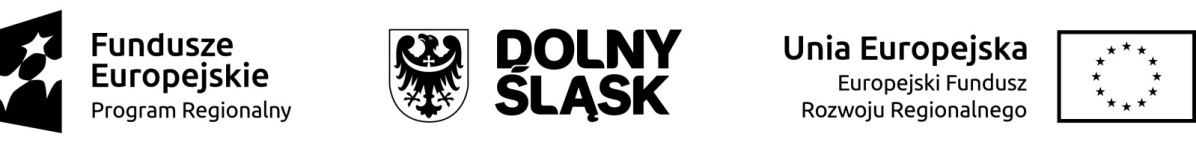           Załącznik nr        do Uchwały nr                                                                 
          Zarządu Województwa Dolnośląskiego                                                         z dniaRegulamin konkursówRegionalny Program Operacyjny 
Województwa Dolnośląskiego 2014-2020Oś priorytetowa 6  Infrastruktura spójności społecznejDziałanie 6.3 Rewitalizacja zdegradowanych obszarówPoddziałanie 6.3.1 Rewitalizacja zdegradowanych obszarów - konkursy horyzontalne - nabór na OSIRPDS.06.03.01-IZ.00-02-141/16Poddziałanie 6.3.2 Rewitalizacja zdegradowanych obszarów – ZIT WrOFRPDS.06.03.02-IZ.00-02-142/16Poddziałanie 6.3.3 Rewitalizacja zdegradowanych obszarów – ZIT AJRPDS.06.03.03-IZ.00-02-143/16Wrocław, 2016Skróty i pojęcia stosowane w Regulaminie i załącznikach:Załączniki do regulaminu: Wyciąg z Kryteriów wyboru projektów zatwierdzonych przez KM RPO WD 2014-2020 w dniu 09.06.2016 r. (Uchwała  nr 38/16 KM RPO WD) obowiązujących w niniejszym naborze.Lista wskaźników na poziomie projektu dla działania 6.3 Rewitalizacja zdegradowanych obszarów 
w ramach RPO WD 2014-2020.Beneficjent Podmiot, o którym mowa w art. 2 pkt 10 lub art. 63 rozporządzenia ogólnego DFEDepartament Funduszy Europejskich Urzędu Marszałkowskiego Województwa Dolnośląskiego Dyrektywa OOŚ Dyrektywa Parlamentu Europejskiego i Rady 2011/92/WE z dnia 13 grudnia 2011 r. w sprawie oceny skutków wywieranych przez niektóre przedsięwzięcia publiczne 
i prywatne na środowisko EFRR Europejski Fundusz Rozwoju Regionalnego EFS Europejski Fundusz Społeczny EFSI Europejskie Fundusze Strukturalne i Inwestycyjne - fundusze zapewniające wsparcie w ramach polityki spójności, tj. Europejski Fundusz Rozwoju Regionalnego (EFRR), Europejski Fundusz Społeczny (EFS), Fundusz Spójności, Europejski Fundusz Rolny na rzecz Rozwoju Obszarów Wiejskich (EFRROW) oraz fundusz w sektorze morskim 
i rybołówstwa, tj. środki finansowane w ramach zarządzania dzielonego Europejskiego Funduszu Morskiego i Rybackiego (EFMR) GBERRozporządzenie Komisji (UE) nr 651/2014 z 17 czerwca 2014 r. uznające niektóre rodzaje pomocy za zgodne z rynkiem wewnętrznym w zastosowaniu art. 107 i 108 TraktatuIOK Instytucja Organizująca Konkurs tj. IZ RPO WD 2014 – 2020,    Gmina Wrocław pełniąca funkcję Instytucji Pośredniczącej w ramach instrumentu Zintegrowane Inwestycje Terytorialne Wrocławskiego Obszaru Funkcjonalnego (ZIT WrOF) oraz  Miasto Jelenia Góra pełniąca funkcję Instytucji Pośredniczącej w ramach instrumentu Zintegrowane Inwestycje Terytorialne  Aglomeracji Jeleniogórskiej (ZIT AJ)IZ RPO WD 2014-2020/ IZ Instytucja Zarządzająca Regionalnym Programem Operacyjnym Województwa  Dolnośląskiego 2014-2020 KE Komisja Europejska KM RPO WD 2014-2020 Komitet Monitorujący Regionalny Program Operacyjny Województwa  Dolnośląskiego  2014-2020 KOP Komisja Oceny Projektów MR Ministerstwo Rozwoju MŚP Mikro- małe i średnie przedsiębiorstwa OOŚ Ocena oddziaływania na środowisko OSIObszary Strategicznej InterwencjiPZP Prawo Zamówień Publicznych RPO WD 2014-2020/Program Regionalny Program Operacyjny Województwa Dolnośląskiego  2014-2020 - dokument zatwierdzony przez Komisję Europejską w dniu 18 grudnia 2014 r. Rozporządzenie ogólne Rozporządzenie Parlamentu Europejskiego i Rady (UE) nr 1303/2013 z dnia 17 grudnia 2013 r. ustanawiające wspólne przepisy dotyczące Europejskiego Funduszu Rozwoju Regionalnego, Europejskiego Funduszu Społecznego, Funduszu Spójności, Europejskiego Funduszu Rolnego na rzecz Rozwoju Obszarów Wiejskich oraz Europejskiego Funduszu Morskiego i Rybackiego oraz ustanawiające przepisy ogólne dotyczące Europejskiego Funduszu Rozwoju Regionalnego, Europejskiego Funduszu Społecznego, Funduszu Spójności i Europejskiego Funduszu Morskiego i Rybackiego oraz uchylające rozporządzenie Rady (WE) nr 1083/2006. SW Studium Wykonalności SWDSamorząd Województwa DolnośląskiegoSZOOP Szczegółowy Opis Osi Priorytetowych RPO WD 2014-2020 TFUE Traktat o funkcjonowaniu Unii Europejskiej UE Unia Europejska Umowa Partnerstwa Programowanie perspektywy finansowej 2014-2020 - Umowa Partnerstwa, dokument przyjęty przez Komisję Europejską 23 maja 2014 r. UMWDUrząd Marszałkowski Województwa Dolnośląskiego  Uooś Ustawa z dnia 3 października 2008 r. o udostępnianiu informacji o środowisku i jego ochronie, udziale społeczeństwa w ochronie środowiska oraz o ocenach oddziaływania na środowisko Ustawa wdrożeniowa Ustawa z dnia 11 lipca 2014 r. o zasadach realizacji programów w zakresie polityki spójności finansowanych w perspektywie finansowej 2014-2020 (tj. Dz. U. z 2016 r. poz. 217)WE Wspólnota Europejska Wniosek o dofinansowanie projektu/wniosek Należy przez to rozumieć formularz wniosku o dofinansowanie projektu wraz 
z załącznikami. Załączniki stanowią integralną część wniosku o dofinansowanie projektu. Wnioskodawca Zgodnie z ustawą wdrożeniową należy przez to rozumieć podmiot, który złożył wniosek o dofinansowanie. ZITZintegrowane Inwestycje Terytorialne, tj. instrument rozwoju terytorialnego, o którym mowa w art. 36 rozporządzenia ogólnego, który realizuje politykę rozwoju współpracy i integracji na obszarach funkcjonalnych największych miast, stanowiących ośrodki o największym potencjale społeczno-gospodarczym Dolnego Śląska, pełniących istotną rolę pod względem ekonomicznym i geograficznym oraz mających wyraźny wpływ na rozwój regionu. Instrument ZIT w Województwie Dolnośląskim będzie realizowany na Wrocławskim Obszarze Funkcjonalnym oraz na obszarach funkcjonalnych głównych miast województwa: Wałbrzycha i Jeleniej Góry.ZIT AJZintegrowane Inwestycje Terytorialne Aglomeracji Jeleniogórskiej. Miasto Jelenia Góra, któremu powierzono funkcję Instytucji Pośredniczącej w ramach instrumentu Zintegrowane Inwestycje Terytorialne Aglomeracji Jeleniogórskiej (ZIT AJ).ZIT WrOFZintegrowane Inwestycje Terytorialne Wrocławskiego Obszaru Funkcjonalnego. Gmina Wrocław, której powierzono funkcję Instytucji Pośredniczącej w ramach instrumentu Zintegrowane Inwestycje Terytorialne Wrocławskiego Obszaru Funkcjonalnego (ZIT WrOF)ZWDZarząd Województwa Dolnośląskiego1.Regulamin konkursu -informacje ogólneRegulamin w szczególności określa cel i zakres konkursu, zasady jego organizacji, warunki uczestnictwa, sposób wyboru projektów oraz pozostałe informacje niezbędne podczas przygotowywania wniosków o dofinansowanie realizacji projektu w ramach Regionalnego Programu Operacyjnego Województwa Dolnośląskiego 2014-2020 Oś priorytetowa 6  Infrastruktura spójności społecznej, Działania 6.3 Rewitalizacja zdegradowanych obszarów:Poddziałanie 6.3.1 Rewitalizacja zdegradowanych obszarów – konkurs horyzontalny – nabór na OSI.Nabór w trybie konkursowym – ukierunkowany na Obszary Strategicznej Interwencji – na projekty realizowane na obszarze danego OSI:Zachodni Obszar Interwencji (ZOI);Legnicko-Głogowski Obszar Interwencji (LGOI);Obszar Interwencji Doliny Baryczy (OIDB);Obszar Interwencji Równiny Wrocławskiej (OIRW);Obszar Ziemia Dzierżoniowsko-Kłodzko-Ząbkowicka (ZKD);Na każdy z ww. obszarów OSI przeznaczona jest odrębna alokacja i dla każdego OSI tworzone będą odrębne listy rankingowe projektów.W ramach naboru aplikować mogą wnioskodawcy, których projekty zlokalizowane są w całości na obszarze danego OSI.Poddziałanie 6.3.2 Rewitalizacja zdegradowanych obszarów – ZIT WrOFNabór w trybie konkursowym – dla beneficjentów realizujących przedsięwzięcia na terenie Wrocławskiego Obszaru Funkcjonalnego określonego w Strategii ZIT WrOF.Poddziałanie 6.3.3 Rewitalizacja zdegradowanych obszarów – ZIT AJNabór w trybie konkursowym – dla beneficjentów realizujących przedsięwzięcia na terenie Aglomeracji Jeleniogórskiej określonej w Strategii ZIT AJ.Regulamin oraz wszystkie niezbędne do złożenia w konkursie dokumenty są dostępne na stronach internetowych RPO WD 2014-2020: www.rpo.dolnyslask.pl, www.zitwrof.pl,    www.zitaj.jeleniagora.pl  oraz www.funduszeeuropejskie.gov.pl. Przystąpienie do konkursu jest równoznaczne z akceptacją przez Wnioskodawcę postanowień regulaminu.W kwestiach nieuregulowanych niniejszym regulaminem konkursu, zastosowanie mają odpowiednie przepisy prawa polskiego i Unii Europejskiej.Wybór projektów do dofinansowania jest przeprowadzony w sposób przejrzysty, rzetelny i bezstronny. Wnioskodawcom zapewniony jest równy dostęp do informacji o warunkach i sposobie wyboru projektów do dofinansowania oraz równe traktowanie.Wszelkie terminy realizacji określonych czynności wskazane w regulaminie konkursu, jeśli nie wskazano inaczej, wyrażone są w dniach kalendarzowych. Jeżeli koniec terminu przypada na dzień ustawowo wolny od pracy, za ostatni dzień terminu uważa się najbliższy następny dzień roboczy.Regulamin w szczególności określa cel i zakres konkursu, zasady jego organizacji, warunki uczestnictwa, sposób wyboru projektów oraz pozostałe informacje niezbędne podczas przygotowywania wniosków o dofinansowanie realizacji projektu w ramach Regionalnego Programu Operacyjnego Województwa Dolnośląskiego 2014-2020 Oś priorytetowa 6  Infrastruktura spójności społecznej, Działania 6.3 Rewitalizacja zdegradowanych obszarów:Poddziałanie 6.3.1 Rewitalizacja zdegradowanych obszarów – konkurs horyzontalny – nabór na OSI.Nabór w trybie konkursowym – ukierunkowany na Obszary Strategicznej Interwencji – na projekty realizowane na obszarze danego OSI:Zachodni Obszar Interwencji (ZOI);Legnicko-Głogowski Obszar Interwencji (LGOI);Obszar Interwencji Doliny Baryczy (OIDB);Obszar Interwencji Równiny Wrocławskiej (OIRW);Obszar Ziemia Dzierżoniowsko-Kłodzko-Ząbkowicka (ZKD);Na każdy z ww. obszarów OSI przeznaczona jest odrębna alokacja i dla każdego OSI tworzone będą odrębne listy rankingowe projektów.W ramach naboru aplikować mogą wnioskodawcy, których projekty zlokalizowane są w całości na obszarze danego OSI.Poddziałanie 6.3.2 Rewitalizacja zdegradowanych obszarów – ZIT WrOFNabór w trybie konkursowym – dla beneficjentów realizujących przedsięwzięcia na terenie Wrocławskiego Obszaru Funkcjonalnego określonego w Strategii ZIT WrOF.Poddziałanie 6.3.3 Rewitalizacja zdegradowanych obszarów – ZIT AJNabór w trybie konkursowym – dla beneficjentów realizujących przedsięwzięcia na terenie Aglomeracji Jeleniogórskiej określonej w Strategii ZIT AJ.Regulamin oraz wszystkie niezbędne do złożenia w konkursie dokumenty są dostępne na stronach internetowych RPO WD 2014-2020: www.rpo.dolnyslask.pl, www.zitwrof.pl,    www.zitaj.jeleniagora.pl  oraz www.funduszeeuropejskie.gov.pl. Przystąpienie do konkursu jest równoznaczne z akceptacją przez Wnioskodawcę postanowień regulaminu.W kwestiach nieuregulowanych niniejszym regulaminem konkursu, zastosowanie mają odpowiednie przepisy prawa polskiego i Unii Europejskiej.Wybór projektów do dofinansowania jest przeprowadzony w sposób przejrzysty, rzetelny i bezstronny. Wnioskodawcom zapewniony jest równy dostęp do informacji o warunkach i sposobie wyboru projektów do dofinansowania oraz równe traktowanie.Wszelkie terminy realizacji określonych czynności wskazane w regulaminie konkursu, jeśli nie wskazano inaczej, wyrażone są w dniach kalendarzowych. Jeżeli koniec terminu przypada na dzień ustawowo wolny od pracy, za ostatni dzień terminu uważa się najbliższy następny dzień roboczy.2.Pełna nazwa i adres właściwej instytucji organizującej konkurs: Konkursy ogłasza:Dla Poddziałania 6.3.1 - Rewitalizacja zdegradowanych obszarów – konkurs horyzontalny – nabór na OSI - Instytucja Zarządzająca Regionalnym Programem Operacyjnym Województwa Dolnośląskiego 2014-2020 pełniąca rolę Instytucji Organizującej Konkurs. Dla Poddziałania 6.3.2 - Rewitalizacja zdegradowanych obszarów – ZIT WrOF - Instytucja Zarządzająca Regionalnym Programem Operacyjnym Województwa Dolnośląskiego 2014-2020  oraz Gmina Wrocław pełniąca funkcję IP w ramach instrumentu Zintegrowane Inwestycje Terytorialne Wrocławskiego Obszaru Funkcjonalnego (ZIT WrOF) pełniące role Instytucji Organizującej Konkurs. Dla Poddziałania 6.3.3 - Rewitalizacja zdegradowanych obszarów – ZIT AJ - Instytucja Zarządzająca Regionalnym Programem Operacyjnym Województwa Dolnośląskiego 2014-2020 oraz Miasto Jelenia Góra, któremu zostało powierzone zarządzanie Zintegrowanymi Inwestycjami Terytorialnymi Aglomeracji Jeleniogórskiej pełniące rolę Instytucji Organizującej Konkurs.Funkcję Instytucji Zarządzającej pełni Zarząd Województwa Dolnośląskiego.IP pełnią wspólnie z IZ rolę Instytucji Organizującej Konkurs. Zadania związane z naborem realizuje Departament Funduszy Europejskich w Urzędzie Marszałkowskim Województwa Dolnośląskiego z siedzibą we Wrocławiu, ul. Mazowiecka 17, kod pocztowy 50-412 oraz Gmina Wrocław pełniąca funkcję Instytucji Pośredniczącej, pl. Nowy Targ 1-8, 50-141 Wrocław.Porozumienie  zawarte pomiędzy IZ RPO WD a Gminą Wrocław pełniącą funkcję lidera ZIT WrOF i pełniącą funkcję Instytucji Pośredniczącej, w ramach instrumentu Zintegrowane Inwestycje Terytorialne RPO WD, reguluje zasady współpracy (prawa i obowiązki) w ramach ww. konkursu.orazZIT AJ pełniące funkcję Instytucji Pośredniczącej, ul. Okrzei 10, 58-500 Jelenia Góra.Porozumienie  zawarte pomiędzy IZ RPO WD a Miastem Jelenia Góra pełniącym funkcję lidera ZIT AJ i pełniącym funkcję Instytucji Pośredniczącej, w ramach instrumentu Zintegrowane Inwestycje Terytorialne RPO WD, reguluje zasady współpracy (prawa i obowiązki) w ramach ww. konkursu.Konkursy ogłasza:Dla Poddziałania 6.3.1 - Rewitalizacja zdegradowanych obszarów – konkurs horyzontalny – nabór na OSI - Instytucja Zarządzająca Regionalnym Programem Operacyjnym Województwa Dolnośląskiego 2014-2020 pełniąca rolę Instytucji Organizującej Konkurs. Dla Poddziałania 6.3.2 - Rewitalizacja zdegradowanych obszarów – ZIT WrOF - Instytucja Zarządzająca Regionalnym Programem Operacyjnym Województwa Dolnośląskiego 2014-2020  oraz Gmina Wrocław pełniąca funkcję IP w ramach instrumentu Zintegrowane Inwestycje Terytorialne Wrocławskiego Obszaru Funkcjonalnego (ZIT WrOF) pełniące role Instytucji Organizującej Konkurs. Dla Poddziałania 6.3.3 - Rewitalizacja zdegradowanych obszarów – ZIT AJ - Instytucja Zarządzająca Regionalnym Programem Operacyjnym Województwa Dolnośląskiego 2014-2020 oraz Miasto Jelenia Góra, któremu zostało powierzone zarządzanie Zintegrowanymi Inwestycjami Terytorialnymi Aglomeracji Jeleniogórskiej pełniące rolę Instytucji Organizującej Konkurs.Funkcję Instytucji Zarządzającej pełni Zarząd Województwa Dolnośląskiego.IP pełnią wspólnie z IZ rolę Instytucji Organizującej Konkurs. Zadania związane z naborem realizuje Departament Funduszy Europejskich w Urzędzie Marszałkowskim Województwa Dolnośląskiego z siedzibą we Wrocławiu, ul. Mazowiecka 17, kod pocztowy 50-412 oraz Gmina Wrocław pełniąca funkcję Instytucji Pośredniczącej, pl. Nowy Targ 1-8, 50-141 Wrocław.Porozumienie  zawarte pomiędzy IZ RPO WD a Gminą Wrocław pełniącą funkcję lidera ZIT WrOF i pełniącą funkcję Instytucji Pośredniczącej, w ramach instrumentu Zintegrowane Inwestycje Terytorialne RPO WD, reguluje zasady współpracy (prawa i obowiązki) w ramach ww. konkursu.orazZIT AJ pełniące funkcję Instytucji Pośredniczącej, ul. Okrzei 10, 58-500 Jelenia Góra.Porozumienie  zawarte pomiędzy IZ RPO WD a Miastem Jelenia Góra pełniącym funkcję lidera ZIT AJ i pełniącym funkcję Instytucji Pośredniczącej, w ramach instrumentu Zintegrowane Inwestycje Terytorialne RPO WD, reguluje zasady współpracy (prawa i obowiązki) w ramach ww. konkursu.3.Podstawy prawne oraz inne ważne dokumenty:Konkurs jest prowadzony przede wszystkim w oparciu o niżej wymienione akty prawne, dokumenty programowe:Traktat o funkcjonowaniu Unii Europejskiej; Rozporządzenie Parlamentu Europejskiego i Rady (UE) nr 1303/2013 
z dnia 17 grudnia 2013 r. ustanawiające wspólne przepisy dotyczące Europejskiego Funduszu Rozwoju Regionalnego, Europejskiego Funduszu Społecznego, Funduszu Spójności, Europejskiego Funduszu Rolnego na rzecz Rozwoju Obszarów Wiejskich oraz Europejskiego Funduszu Morskiego i Rybackiego oraz ustanawiające przepisy ogólne dotyczące Europejskiego Funduszu Rozwoju Regionalnego, Europejskiego Funduszu Społecznego, Funduszu Spójności i Europejskiego Funduszu Morskiego i Rybackiego oraz uchylające rozporządzenie Rady (WE) nr 1083/2006 (Dz. Urz. UE L 347 z 20.12.2013, str. 320) [Rozporządzenie ogólne];Rozporządzenie EFRR – Rozporządzenie Parlamentu Europejskiego i Rady (UE) nr 1301/2013 z dnia 17 grudnia 2013 r. w sprawie Europejskiego Funduszu Rozwoju Regionalnego i przepisów szczególnych dotyczących celu „Inwestycje na rzecz wzrostu i zatrudnienia” oraz w sprawie uchylenia rozporządzenia (WE) nr 1080/2006 (Dz. Urz. UE L 347 z 20.12.2013, str. 320);Rozporządzenie wykonawcze Komisji (UE) nr 215/2014 z dnia 7 marca 2014 r. ustanawiające zasady wykonania rozporządzenia Parlamentu Europejskiego i Rady (UE) nr 1303/2013 ustanawiającego wspólne przepisy dotyczące Europejskiego Funduszu Rozwoju Regionalnego, Europejskiego Funduszu Społecznego, Funduszu Spójności, Europejskiego Funduszu Rolnego na rzecz Rozwoju Obszarów Wiejskich oraz Europejskiego Funduszu Morskiego i Rybackiego oraz ustanawiającego przepisy ogólne dotyczące Europejskiego Funduszu Rozwoju Regionalnego, Europejskiego Funduszu Społecznego, Funduszu Spójności i Europejskiego Funduszu Morskiego i Rybackiego w zakresie metod wsparcia w odniesieniu do zmian klimatu, określania celów pośrednich i końcowych na potrzeby ram wykonania oraz klasyfikacji kategorii interwencji w odniesieniu do europejskich funduszy strukturalnych i inwestycyjnych; (Dz. Urz. UE L 69 z 08.03.2014, str. 65 ze zm.); Rozporządzenie Komisji (UE) nr 1407/2013 z dnia 18 grudnia 2013 r. 
w sprawie stosowania art. 107 i 108 Traktatu o funkcjonowaniu Unii Europejskiej do pomocy de minimis (Dz. Urz. UE L 352 z 24.12.2013, s. 1);Rozporządzenie Komisji (UE) nr 651/2014 z 17 czerwca 2014 roku uznające niektóre rodzaje pomocy za zgodne z rynkiem wewnętrznym w zastosowaniu art. 107 i 108 Traktatu (Dz. Urz. UE L 187 z 26.06.2014, 
s. 1);Rozporządzenie Komisji (UE) 2015/1188 z dnia 28 kwietnia 2015 r. w sprawie wykonania dyrektywy Parlamentu Europejskiego i Rady 2009/125/WE w odniesieniu do wymogów dotyczących ekoprojektu dla miejscowych ogrzewaczy pomieszczeń;Ustawa z dnia 30 kwietnia 2004 r. o postępowaniu w sprawach dotyczących pomocy publicznej (tekst. jedn.: Dz. U. z 2007 r. Nr 59, poz. 404, z późn. zm.);Rozporządzenie Ministra Infrastruktury i Rozwoju z dnia 19 marca 2015 r. w sprawie udzielania pomocy de minimis w ramach regionalnych programów operacyjnych na lata 2014–2020 (Dz. U. poz. 488); Rozporządzenie Ministra Infrastruktury w sprawie warunków technicznych, jakim powinny odpowiadać budynki i ich usytuowanie z dnia 12 kwietnia 2002 r. (Dz.U. 2002 Nr 75, poz. 690);Ustawa z dnia 11 lipca 2014 r. o zasadach realizacji programów 
w zakresie polityki spójności finansowanych w perspektywie finansowej 2014–2020 (tekst jedn.: Dz. U. z 2016 r. poz. 217) [ustawa wdrożeniowa];Ustawa z dnia 29 stycznia 2004 r. Prawo zamówień publicznych (tekst jedn.: Dz. U. z 2015 r. poz. 2164);Ustawa z dnia 7 lipca 1994 r. Prawo budowlane (tekst jedn.: Dz.U. 2016 poz. 290);Ustawa z dnia 27 sierpnia 2009 r. o finansach publicznych (tekst. jedn.: Dz. U. z 2013 r. poz. 885, z późn. zm.);Ustawa z dnia 29 września 1994 r. o rachunkowości (tekst. jedn.: DZ. U. 
z 2013 r., poz. 330, z późn. zm.); Ustawa z dnia 11 marca 2004 r. o podatku od towarów i usług (tekst. jedn.: Dz. U. z 2011 r. Nr 177, poz. 1054 z późn. zm.);Ustawa z dnia 6 września 2001 r. o dostępie do informacji publicznej (tekst. jedn.: Dz. U. z 2015 r., poz. 2058.);Ustawa z dnia 14 czerwca 1960 r. Kodeks postępowania administracyjnego (tekst jedn.: Dz. U. z 2016 r. poz. 23);Ustawa z dnia 30 sierpnia 2002 r. – Prawo o postępowaniu przed sądami administracyjnymi (tekst. jedn.: Dz. U. z 2012 r. poz. 270, z późn. zm.);Ustawa z dnia 13 listopada 2003 r. o dochodach jednostek samorządu terytorialnego (tekst. jedn.: Dz. U. z 2015 r. poz. 513, z późn. zm.);Ustawa z dnia 23 lipca 2003 r. o ochronie zabytków i opiece nad zabytkami (tekst jedn.: Dz.U. z 2003 r. Nr 162, poz. 1568);Ustawa z dnia 24 czerwca 1994 o własności lokali (Dz.U. 1994 Nr 85 poz. 388 z późn. zm.);Strategia Rozwoju Województwa Dolnośląskiego 2020;Regionalny Program Operacyjny Województwa Dolnośląskiego 2014-2020 przyjęty przez Komisję Europejską w dniu 18 grudnia 2014 r.;Szczegółowy opis osi priorytetowych Regionalnego Programu Operacyjnego Województwa Dolnośląskiego 2014-2020 z dnia 29 czerwca 2016 r.;Kryteria wyboru projektów w ramach Regionalnego Programu Operacyjnego Województwa Dolnośląskiego 2014-2020, zatwierdzone Uchwałą nr 38/16 z dnia 09 czerwca 2016 r. Komitetu Monitorującego RPO WD 2014-2020;„Wytyczne w zakresie trybów wyboru projektów na lata 2014-2020” 
z dnia 31 marca 2015 r., wydane przez Ministra Infrastruktury i Rozwoju; „Wytyczne w zakresie kwalifikowalności wydatków w ramach Europejskiego Funduszu Rozwoju Regionalnego, Europejskiego Funduszu Społecznego oraz Funduszu Spójności na lata 2014-2020” z dnia 10 kwietnia 2015 r., wydane przez Ministra Infrastruktury i Rozwoju;„Wytyczne w zakresie realizacji zasady równości szans i niedyskryminacji, w tym dostępności dla osób z niepełnosprawnościami oraz zasady równości szans kobiet i mężczyzn w ramach funduszy unijnych na lata 2014-2020” z dnia 8 maja 2015 r., wydane przez Ministra Infrastruktury i Rozwoju; „Wytyczne w zakresie realizacji przedsięwzięć w obszarze włączenia społecznego i zwalczania ubóstwa z wykorzystaniem środków Europejskiego Funduszu Społecznego i Europejskiego Funduszu Rozwoju Regionalnego na lata 2014-2020” z dnia 3 marca 2016 r., wydane przez Ministra Infrastruktury i Rozwoju;„Wytyczne w zakresie warunków gromadzenia i przekazywania danych 
w postaci elektronicznej na lata 2014-2020” z dnia 3 marca 2015 r., wydane przez Ministra Infrastruktury i Rozwoju; „Wytyczne w zakresie informacji i promocji programów operacyjnych polityki spójności na lata 2014-2020” z dnia 30 kwietnia 2015 r., wydane przez Ministra Infrastruktury i Rozwoju; „Wytyczne w zakresie rewitalizacji w programach operacyjnych na lata 2014-2020” z dnia „Wytyczne w zakresie  dokumentowania postępowania w sprawie oceny  oddziaływania na środowisko dla przedsięwzięć współfinansowanych z krajowych lub regionalnych programów operacyjnych” z dnia 19 października 2015 r., wydane przez Ministra Infrastruktury i Rozwoju;„Wytyczne w zakresie zagadnień związanych z przygotowaniem projektów inwestycyjnych, w tym projektów generujących dochód i projektów hybrydowych na lata 2014-2020” z dnia 31 marca 2015 r., wydane przez Ministra Infrastruktury i Rozwoju.Wytyczne Programowe IZ RPO WD dotyczące zasad przygotowania lokalnych programów rewitalizacji  (lub dokumentów równorzędnych) w perspektywie finansowej 2014-2020.Strategia ZIT WrOF;Strategia ZIT AJ.Konkurs jest prowadzony przede wszystkim w oparciu o niżej wymienione akty prawne, dokumenty programowe:Traktat o funkcjonowaniu Unii Europejskiej; Rozporządzenie Parlamentu Europejskiego i Rady (UE) nr 1303/2013 
z dnia 17 grudnia 2013 r. ustanawiające wspólne przepisy dotyczące Europejskiego Funduszu Rozwoju Regionalnego, Europejskiego Funduszu Społecznego, Funduszu Spójności, Europejskiego Funduszu Rolnego na rzecz Rozwoju Obszarów Wiejskich oraz Europejskiego Funduszu Morskiego i Rybackiego oraz ustanawiające przepisy ogólne dotyczące Europejskiego Funduszu Rozwoju Regionalnego, Europejskiego Funduszu Społecznego, Funduszu Spójności i Europejskiego Funduszu Morskiego i Rybackiego oraz uchylające rozporządzenie Rady (WE) nr 1083/2006 (Dz. Urz. UE L 347 z 20.12.2013, str. 320) [Rozporządzenie ogólne];Rozporządzenie EFRR – Rozporządzenie Parlamentu Europejskiego i Rady (UE) nr 1301/2013 z dnia 17 grudnia 2013 r. w sprawie Europejskiego Funduszu Rozwoju Regionalnego i przepisów szczególnych dotyczących celu „Inwestycje na rzecz wzrostu i zatrudnienia” oraz w sprawie uchylenia rozporządzenia (WE) nr 1080/2006 (Dz. Urz. UE L 347 z 20.12.2013, str. 320);Rozporządzenie wykonawcze Komisji (UE) nr 215/2014 z dnia 7 marca 2014 r. ustanawiające zasady wykonania rozporządzenia Parlamentu Europejskiego i Rady (UE) nr 1303/2013 ustanawiającego wspólne przepisy dotyczące Europejskiego Funduszu Rozwoju Regionalnego, Europejskiego Funduszu Społecznego, Funduszu Spójności, Europejskiego Funduszu Rolnego na rzecz Rozwoju Obszarów Wiejskich oraz Europejskiego Funduszu Morskiego i Rybackiego oraz ustanawiającego przepisy ogólne dotyczące Europejskiego Funduszu Rozwoju Regionalnego, Europejskiego Funduszu Społecznego, Funduszu Spójności i Europejskiego Funduszu Morskiego i Rybackiego w zakresie metod wsparcia w odniesieniu do zmian klimatu, określania celów pośrednich i końcowych na potrzeby ram wykonania oraz klasyfikacji kategorii interwencji w odniesieniu do europejskich funduszy strukturalnych i inwestycyjnych; (Dz. Urz. UE L 69 z 08.03.2014, str. 65 ze zm.); Rozporządzenie Komisji (UE) nr 1407/2013 z dnia 18 grudnia 2013 r. 
w sprawie stosowania art. 107 i 108 Traktatu o funkcjonowaniu Unii Europejskiej do pomocy de minimis (Dz. Urz. UE L 352 z 24.12.2013, s. 1);Rozporządzenie Komisji (UE) nr 651/2014 z 17 czerwca 2014 roku uznające niektóre rodzaje pomocy za zgodne z rynkiem wewnętrznym w zastosowaniu art. 107 i 108 Traktatu (Dz. Urz. UE L 187 z 26.06.2014, 
s. 1);Rozporządzenie Komisji (UE) 2015/1188 z dnia 28 kwietnia 2015 r. w sprawie wykonania dyrektywy Parlamentu Europejskiego i Rady 2009/125/WE w odniesieniu do wymogów dotyczących ekoprojektu dla miejscowych ogrzewaczy pomieszczeń;Ustawa z dnia 30 kwietnia 2004 r. o postępowaniu w sprawach dotyczących pomocy publicznej (tekst. jedn.: Dz. U. z 2007 r. Nr 59, poz. 404, z późn. zm.);Rozporządzenie Ministra Infrastruktury i Rozwoju z dnia 19 marca 2015 r. w sprawie udzielania pomocy de minimis w ramach regionalnych programów operacyjnych na lata 2014–2020 (Dz. U. poz. 488); Rozporządzenie Ministra Infrastruktury w sprawie warunków technicznych, jakim powinny odpowiadać budynki i ich usytuowanie z dnia 12 kwietnia 2002 r. (Dz.U. 2002 Nr 75, poz. 690);Ustawa z dnia 11 lipca 2014 r. o zasadach realizacji programów 
w zakresie polityki spójności finansowanych w perspektywie finansowej 2014–2020 (tekst jedn.: Dz. U. z 2016 r. poz. 217) [ustawa wdrożeniowa];Ustawa z dnia 29 stycznia 2004 r. Prawo zamówień publicznych (tekst jedn.: Dz. U. z 2015 r. poz. 2164);Ustawa z dnia 7 lipca 1994 r. Prawo budowlane (tekst jedn.: Dz.U. 2016 poz. 290);Ustawa z dnia 27 sierpnia 2009 r. o finansach publicznych (tekst. jedn.: Dz. U. z 2013 r. poz. 885, z późn. zm.);Ustawa z dnia 29 września 1994 r. o rachunkowości (tekst. jedn.: DZ. U. 
z 2013 r., poz. 330, z późn. zm.); Ustawa z dnia 11 marca 2004 r. o podatku od towarów i usług (tekst. jedn.: Dz. U. z 2011 r. Nr 177, poz. 1054 z późn. zm.);Ustawa z dnia 6 września 2001 r. o dostępie do informacji publicznej (tekst. jedn.: Dz. U. z 2015 r., poz. 2058.);Ustawa z dnia 14 czerwca 1960 r. Kodeks postępowania administracyjnego (tekst jedn.: Dz. U. z 2016 r. poz. 23);Ustawa z dnia 30 sierpnia 2002 r. – Prawo o postępowaniu przed sądami administracyjnymi (tekst. jedn.: Dz. U. z 2012 r. poz. 270, z późn. zm.);Ustawa z dnia 13 listopada 2003 r. o dochodach jednostek samorządu terytorialnego (tekst. jedn.: Dz. U. z 2015 r. poz. 513, z późn. zm.);Ustawa z dnia 23 lipca 2003 r. o ochronie zabytków i opiece nad zabytkami (tekst jedn.: Dz.U. z 2003 r. Nr 162, poz. 1568);Ustawa z dnia 24 czerwca 1994 o własności lokali (Dz.U. 1994 Nr 85 poz. 388 z późn. zm.);Strategia Rozwoju Województwa Dolnośląskiego 2020;Regionalny Program Operacyjny Województwa Dolnośląskiego 2014-2020 przyjęty przez Komisję Europejską w dniu 18 grudnia 2014 r.;Szczegółowy opis osi priorytetowych Regionalnego Programu Operacyjnego Województwa Dolnośląskiego 2014-2020 z dnia 29 czerwca 2016 r.;Kryteria wyboru projektów w ramach Regionalnego Programu Operacyjnego Województwa Dolnośląskiego 2014-2020, zatwierdzone Uchwałą nr 38/16 z dnia 09 czerwca 2016 r. Komitetu Monitorującego RPO WD 2014-2020;„Wytyczne w zakresie trybów wyboru projektów na lata 2014-2020” 
z dnia 31 marca 2015 r., wydane przez Ministra Infrastruktury i Rozwoju; „Wytyczne w zakresie kwalifikowalności wydatków w ramach Europejskiego Funduszu Rozwoju Regionalnego, Europejskiego Funduszu Społecznego oraz Funduszu Spójności na lata 2014-2020” z dnia 10 kwietnia 2015 r., wydane przez Ministra Infrastruktury i Rozwoju;„Wytyczne w zakresie realizacji zasady równości szans i niedyskryminacji, w tym dostępności dla osób z niepełnosprawnościami oraz zasady równości szans kobiet i mężczyzn w ramach funduszy unijnych na lata 2014-2020” z dnia 8 maja 2015 r., wydane przez Ministra Infrastruktury i Rozwoju; „Wytyczne w zakresie realizacji przedsięwzięć w obszarze włączenia społecznego i zwalczania ubóstwa z wykorzystaniem środków Europejskiego Funduszu Społecznego i Europejskiego Funduszu Rozwoju Regionalnego na lata 2014-2020” z dnia 3 marca 2016 r., wydane przez Ministra Infrastruktury i Rozwoju;„Wytyczne w zakresie warunków gromadzenia i przekazywania danych 
w postaci elektronicznej na lata 2014-2020” z dnia 3 marca 2015 r., wydane przez Ministra Infrastruktury i Rozwoju; „Wytyczne w zakresie informacji i promocji programów operacyjnych polityki spójności na lata 2014-2020” z dnia 30 kwietnia 2015 r., wydane przez Ministra Infrastruktury i Rozwoju; „Wytyczne w zakresie rewitalizacji w programach operacyjnych na lata 2014-2020” z dnia „Wytyczne w zakresie  dokumentowania postępowania w sprawie oceny  oddziaływania na środowisko dla przedsięwzięć współfinansowanych z krajowych lub regionalnych programów operacyjnych” z dnia 19 października 2015 r., wydane przez Ministra Infrastruktury i Rozwoju;„Wytyczne w zakresie zagadnień związanych z przygotowaniem projektów inwestycyjnych, w tym projektów generujących dochód i projektów hybrydowych na lata 2014-2020” z dnia 31 marca 2015 r., wydane przez Ministra Infrastruktury i Rozwoju.Wytyczne Programowe IZ RPO WD dotyczące zasad przygotowania lokalnych programów rewitalizacji  (lub dokumentów równorzędnych) w perspektywie finansowej 2014-2020.Strategia ZIT WrOF;Strategia ZIT AJ.4. Przedmiot konkursu, w tym typy projektów podlegających dofinansowaniu: Przedmiotem konkursów jest typ projektu określony dla działania 6.3.B Rewitalizacja zdegradowanych obszarów w Osi Priorytetowej  6 Infrastruktura spójności społecznej, tj.:6.3.B Remont, odnowa części wspólnych wielorodzinnych budynków mieszkalnych (nie ma możliwości budowy nowych obiektów). Części  wspólne  budynku – części  budynku (i istniejących w nim urządzeń), które nie służą wyłącznie do użytku poszczególnych właścicieli lokali, na którym wzniesiono budynek. Co do zasady za części wspólne uznaje się: ściany zewnętrzne, fundamenty, dach, strychy, korytarze, kominy, pralnie, suszarnie, przechowalnie wózków dziecięcych, instalacje centralnego ogrzewania, kanalizacyjne, czy elektryczne, ściany nośne, windy. IZ RPO WD nie określa zamkniętego katalogu części wspólnych budynku, o tym co jest częścią wspólną decydują w dużej mierze postanowienia umów o ustanowieniu odrębnej własności lokalu. Możliwe są działania poprawiające efektywność energetyczną, analogiczne do działania 3.3 „Efektywność energetyczna w budynkach użyteczności publicznej  i  sektorze mieszkaniowym” (schematy 3.3. A i 3.3. B).Wartość takich inwestycji nie może przekraczać 49% wartości wydatków kwalifikowalnych na pojedynczy budynek w projekcie.Wszystkie wspierane przedsięwzięcia powinny uwzględniać konieczność dostosowania infrastruktury i wyposażenia do potrzeb osób niepełnosprawnych.W ramach działania 6.3 nie ma możliwości wsparcia projektów z zakresu mieszkalnictwa wspomaganego (chronionego, treningowego, wspieranego) i socjalnego. Wszystkie projekty planowane do realizacji muszą być ujęte w lokalnym programie rewitalizacji lub w dokumencie równorzędnym (dokument równorzędny to taki, który zawiera wszystkie niezbędne elementy programu rewitalizacji, zgodnie z Wytycznymi opracowanymi przez Ministerstwo Rozwoju w zakresie rewitalizacji w programach operacyjnych na lata 2014-2020 oraz wytycznymi programowymi IZ RPO WD dotyczącymi zasad przygotowania lokalnych programów rewitalizacji (lub dokumentów równorzędnych) w perspektywie finansowej 2014-2020. Obszary rewitalizowane powinny być wyznaczane z uwzględnieniem kryteriów przestrzennych, ekonomicznych oraz społecznych odnoszących się do danej jednostki terytorialnej – gminy.Umieszczenie projektu w programie rewitalizacji jest warunkiem koniecznym, aby mógł on otrzymać wsparcie w ramach RPO WD 2014-2020. Warunek ten będzie uznany za spełniony, jeśli projekt wraz z elementami go charakteryzującymi zostanie wpisany do programu rewitalizacji na  listę: „A”. Na liście A zostaną umieszczone projekty z działania 6.3 „Rewitalizacja zdegradowanych obszarów”. IZ RPO WD będzie prowadzić wykaz dla wszystkich pozytywnie zweryfikowanych programów rewitalizacji.Preferowane będą projekty:dotyczące zabytków wpisanych do rejestru prowadzonego przez Wojewódzkiego Konserwatora Zabytków we Wrocławiu lub obiektów wpisanych do Gminnej Ewidencji Zabytków;realizowane w partnerstwie.Nie będą finansowane:Wydatki na remont, odnowę części usługowej, produkcyjnej itp., związanej z prowadzeniem działalności gospodarczej we wspieranych w projekcie budynkach.Wydatki na remont, odnowę części związanej z prowadzeniem działalności administracyjnej we wspieranych w projekcie budynkach.Wydatki na termomodernizację przekraczające 49% wartości całkowitych wydatków kwalifikowalnych na pojedynczy budynek w projekcie.Kategorią interwencji  (zakresem interwencji dominującym) dla niniejszych konkursów jest kategoria 054 Infrastruktura mieszkalnictwa.Przedmiotem konkursów jest typ projektu określony dla działania 6.3.B Rewitalizacja zdegradowanych obszarów w Osi Priorytetowej  6 Infrastruktura spójności społecznej, tj.:6.3.B Remont, odnowa części wspólnych wielorodzinnych budynków mieszkalnych (nie ma możliwości budowy nowych obiektów). Części  wspólne  budynku – części  budynku (i istniejących w nim urządzeń), które nie służą wyłącznie do użytku poszczególnych właścicieli lokali, na którym wzniesiono budynek. Co do zasady za części wspólne uznaje się: ściany zewnętrzne, fundamenty, dach, strychy, korytarze, kominy, pralnie, suszarnie, przechowalnie wózków dziecięcych, instalacje centralnego ogrzewania, kanalizacyjne, czy elektryczne, ściany nośne, windy. IZ RPO WD nie określa zamkniętego katalogu części wspólnych budynku, o tym co jest częścią wspólną decydują w dużej mierze postanowienia umów o ustanowieniu odrębnej własności lokalu. Możliwe są działania poprawiające efektywność energetyczną, analogiczne do działania 3.3 „Efektywność energetyczna w budynkach użyteczności publicznej  i  sektorze mieszkaniowym” (schematy 3.3. A i 3.3. B).Wartość takich inwestycji nie może przekraczać 49% wartości wydatków kwalifikowalnych na pojedynczy budynek w projekcie.Wszystkie wspierane przedsięwzięcia powinny uwzględniać konieczność dostosowania infrastruktury i wyposażenia do potrzeb osób niepełnosprawnych.W ramach działania 6.3 nie ma możliwości wsparcia projektów z zakresu mieszkalnictwa wspomaganego (chronionego, treningowego, wspieranego) i socjalnego. Wszystkie projekty planowane do realizacji muszą być ujęte w lokalnym programie rewitalizacji lub w dokumencie równorzędnym (dokument równorzędny to taki, który zawiera wszystkie niezbędne elementy programu rewitalizacji, zgodnie z Wytycznymi opracowanymi przez Ministerstwo Rozwoju w zakresie rewitalizacji w programach operacyjnych na lata 2014-2020 oraz wytycznymi programowymi IZ RPO WD dotyczącymi zasad przygotowania lokalnych programów rewitalizacji (lub dokumentów równorzędnych) w perspektywie finansowej 2014-2020. Obszary rewitalizowane powinny być wyznaczane z uwzględnieniem kryteriów przestrzennych, ekonomicznych oraz społecznych odnoszących się do danej jednostki terytorialnej – gminy.Umieszczenie projektu w programie rewitalizacji jest warunkiem koniecznym, aby mógł on otrzymać wsparcie w ramach RPO WD 2014-2020. Warunek ten będzie uznany za spełniony, jeśli projekt wraz z elementami go charakteryzującymi zostanie wpisany do programu rewitalizacji na  listę: „A”. Na liście A zostaną umieszczone projekty z działania 6.3 „Rewitalizacja zdegradowanych obszarów”. IZ RPO WD będzie prowadzić wykaz dla wszystkich pozytywnie zweryfikowanych programów rewitalizacji.Preferowane będą projekty:dotyczące zabytków wpisanych do rejestru prowadzonego przez Wojewódzkiego Konserwatora Zabytków we Wrocławiu lub obiektów wpisanych do Gminnej Ewidencji Zabytków;realizowane w partnerstwie.Nie będą finansowane:Wydatki na remont, odnowę części usługowej, produkcyjnej itp., związanej z prowadzeniem działalności gospodarczej we wspieranych w projekcie budynkach.Wydatki na remont, odnowę części związanej z prowadzeniem działalności administracyjnej we wspieranych w projekcie budynkach.Wydatki na termomodernizację przekraczające 49% wartości całkowitych wydatków kwalifikowalnych na pojedynczy budynek w projekcie.Kategorią interwencji  (zakresem interwencji dominującym) dla niniejszych konkursów jest kategoria 054 Infrastruktura mieszkalnictwa.5. Typy beneficjentów: O dofinansowanie w ramach konkursu mogą ubiegać się następujące typy beneficjentów: jednostki samorządu terytorialnego, ich związki i stowarzyszenia;jednostki organizacyjne jst;jednostki sektora finansów publicznych, inne niż wymienione powyżej;wspólnoty i spółdzielnie mieszkaniowe;towarzystwa budownictwa społecznego;organizacje pozarządowe.O dofinansowanie nie mogą ubiegać się podmioty, które podlegają wykluczeniu z możliwości otrzymania dofinansowania, w tym wykluczeniu, o którym mowa w art. 207 ust. 4 ustawy z dnia 27 sierpnia 2009 r. o finansach publicznych.O dofinansowanie w ramach konkursu mogą ubiegać się następujące typy beneficjentów: jednostki samorządu terytorialnego, ich związki i stowarzyszenia;jednostki organizacyjne jst;jednostki sektora finansów publicznych, inne niż wymienione powyżej;wspólnoty i spółdzielnie mieszkaniowe;towarzystwa budownictwa społecznego;organizacje pozarządowe.O dofinansowanie nie mogą ubiegać się podmioty, które podlegają wykluczeniu z możliwości otrzymania dofinansowania, w tym wykluczeniu, o którym mowa w art. 207 ust. 4 ustawy z dnia 27 sierpnia 2009 r. o finansach publicznych.6.Kwota przeznaczona na dofinansowanie projektów 
w konkursach: Poddziałanie 6.3.1 Rewitalizacja zdegradowanych obszarów – konkursy horyzontalne - nabór na OSI (RPDS.06.03.01-IZ.00-02-141/16)Alokacja ogółem przeznaczona na konkurs wynosi 8 359 903 EUR, tj.  36 733 413 PLNAlokacja w ramach konkursu zostanie podzielona na 5 OSI.Poddziałanie 6.3.1 Rewitalizacja zdegradowanych obszarów – konkursy horyzontalne - nabór na OSI (RPDS.06.03.01-IZ.00-02-141/16)Alokacja ogółem przeznaczona na konkurs wynosi 8 359 903 EUR, tj.  36 733 413 PLNAlokacja w ramach konkursu zostanie podzielona na 5 OSI.6.Kwota przeznaczona na dofinansowanie projektów 
w konkursach: Ogółem alokacja przeznaczona na Zachodni Obszar Interwencji (ZOI): 
Ogółem alokacja przeznaczona na Legnicko-Głogowski Obszar Interwencji (LGOI): Ogółem alokacja przeznaczona na Obszar Interwencji Doliny Baryczy (OIDB):  Ogółem alokacja przeznaczona na Obszar Interwencji Równiny Wrocławskiej (OIRW): Ogółem alokacja przeznaczona na Obszar Ziemia Dzierżoniowsko-Kłodzko-Ząbkowicka (ZKD):     1 611 799	    EUR	7 082 245	PLN     2 465 851		EUR	10 834 949 	PLN	   1 419 368   EUR	   6 236 703  PLN	1  002 520	EUR   4 405 073   	PLN	1  860 365	EUR 	8 174 443 	PLN6.Kwota przeznaczona na dofinansowanie projektów 
w konkursach: Poddziałanie 6.3.2 Rewitalizacja zdegradowanych obszarów – ZIT Wrocławskiego Obszaru Funkcjonalnego (RPDS.06.03.02-IZ.00-02-142/16)Alokacja przeznaczona na konkurs wynosi 4 500 000 EUR, tj. 19 773 000 PLNPoddziałanie 6.3.2 Rewitalizacja zdegradowanych obszarów – ZIT Wrocławskiego Obszaru Funkcjonalnego (RPDS.06.03.02-IZ.00-02-142/16)Alokacja przeznaczona na konkurs wynosi 4 500 000 EUR, tj. 19 773 000 PLN6.Kwota przeznaczona na dofinansowanie projektów 
w konkursach: Poddziałanie 6.3.3 Rewitalizacja zdegradowanych obszarów – ZIT Aglomeracji Jeleniogórskiej (RPDS.06.03.03-IZ.00-02-143/16)Alokacja przeznaczona na konkurs wynosi 2 932 800 EUR, tj. 12 886 723 PLNPoddziałanie 6.3.3 Rewitalizacja zdegradowanych obszarów – ZIT Aglomeracji Jeleniogórskiej (RPDS.06.03.03-IZ.00-02-143/16)Alokacja przeznaczona na konkurs wynosi 2 932 800 EUR, tj. 12 886 723 PLN6.Kwota przeznaczona na dofinansowanie projektów 
w konkursach: Alokacje przeliczono po kursie Europejskiego Banku Centralnego (EBC) obowiązującym w czerwcu 2016 r., 1 euro = 4,3940 PLN. Ze względu na kurs euro limit dostępnych środków może ulec zmianie. Z tego powodu dokładna kwota dofinansowania zostanie określona na etapie zatwierdzania Listy ocenionych projektów w poszczególnych naborach.Alokacje przeliczono po kursie Europejskiego Banku Centralnego (EBC) obowiązującym w czerwcu 2016 r., 1 euro = 4,3940 PLN. Ze względu na kurs euro limit dostępnych środków może ulec zmianie. Z tego powodu dokładna kwota dofinansowania zostanie określona na etapie zatwierdzania Listy ocenionych projektów w poszczególnych naborach.7.Minimalna wartość projektu:Minimalna wartość projektu: 100 tys. PLNMinimalna wartość projektu: 100 tys. PLN8.Maksymalna wartość projektu:Nie dotyczy.Nie dotyczy.9.Pomoc publiczna 
i pomoc de minimis (rodzaj i przeznaczenie pomocy, unijna lub krajowa podstawa prawna): Przed wypełnieniem wniosku należy przeanalizować projekt pod kątem wystąpienia pomocy publicznej. Pomocą publiczną jest wszelka pomoc, która kumulatywnie spełnia następujące przesłanki:beneficjentem wsparcia jest przedsiębiorca w rozumieniu prawa unijnego;jest udzielona za pośrednictwem lub ze źródeł państwowych 
w jakiejkolwiek formie;stanowi korzyść dla beneficjenta oraz jest selektywna tj. uprzywilejowuje niektórych przedsiębiorców lub produkcję niektórych towarów;zakłóca lub grozi zakłóceniem konkurencji poprzez sprzyjanie niektórym przedsiębiorcom;oraz wpływa na wymianę handlową pomiędzy Państwami Członkowskimi Unii Europejskiej.W niniejszym naborze występowanie pomocy publicznej zależy od typu wnioskodawcy i zakresu projektu.Z zasady pomoc publiczna nie wystąpi w przypadku projektów realizowanych przez wspólnoty mieszkaniowe. Zgodnie z ustawą z dnia 24 czerwca 1994 r. o własności lokali, wspólnoty mieszkaniowe stanowią zrzeszenie właścicieli lokali określonej nieruchomości, utworzone w celu sprawowania zarządu nieruchomością wspólną, w granicach zakreślonych prawem które nie prowadzą działalności gospodarczej. Jednakże, w przypadku prowadzenia działalności gospodarczej przez poszczególnych członków  wspólnoty mieszkaniowej, którzy prowadzą działalność gospodarczą w lokalach zarządzanych przez wspólnotę mieszkaniową, mogą być oni beneficjentami pomocy publicznej. Dlatego celem uniknięcia pomocy publicznej w takiej sytuacji zaleca się proporcjonalne obniżenie wartości wydatków kwalifikowalnych (przykładowo w budynku znajduje się 10 lokali z czego w 1 prowadzona jest działalność gospodarcza to należy na zasadzie proporcji – łączna powierzchnia wszystkich mieszkań/powierzchnia mieszkania w którym prowadzona jest działalność mieszkalna – obniżyć poziom dofinansowania.  Zastosowane może również być oświadczenie, iż w żadnym z lokali w budynku nie jest prowadzona działalność gospodarcza. Jeżeli natomiast wspólnota nie zastosuje żadnego ze wskazanych rozwiązań  to w projekcie wystąpi pomoc publiczna na tzw. drugim poziomie i wspólnota będzie wówczas zobowiązana w umowie o dofinansowanie do udzielenia tej pomocy dla swojego członka (a więc przedsiębiorcy), z zachowaniem wszystkich obowiązków z tym związanych.W przypadku spółdzielni mieszkaniowych oraz Towarzystw Budownictwa Społecznego - zgodnie ze stanowiskiem UOKiK - podmioty te prowadzą działalność gospodarczą – wobec czego projekty realizowane przez te podmioty będą w całości objęte pomocą publiczną.Zgodnie ze stanowiskiem Prezesa UOKiK, wsparcie przyznane na realizację inwestycji w lokalach wchodzących w skład mieszkaniowego zasobu gminy, niestanowiących lokali socjalnych (tzw. mieszkania komunalne) co do zasady nie będzie stanowić pomocy publicznej w rozumieniu art. 107 ust 1 Traktatu o funkcjonowaniu UE, ze względu na brak spełnienia przesłanki zakłócenia konkurencji i wpływu na wymianę handlową między państwami członkowskimi UE. W przypadku pozostałych wnioskodawców ewentualne wystąpienie pomocy publicznej – należy każdorazowo badać indywidualnie (obowiązek taki ciąży po stronie wnioskodawcy).  Istnieje możliwość realizacji projektów „mieszanych”, tzn. objętych w części pomocą publiczną (tj. w zakresie w jakim dot. działalności gospodarczej wnioskodawcy) a w części wsparciem niestanowiącym pomocy (tj. w zakresie prowadzonej działalności niegospodarczej). Dotyczy to wyłącznie takich projektów, gdzie istnieje możliwość wyodrębnienia elementów projektu przyporządkowanych do działalności gospodarczej i niegospodarczej wnioskodawcy. Sytuacja taka może mieć miejsce w szczególności w przypadku gdy elementem projektu jest instalacja OZE, której wystąpienie w projekcie – jeżeli wiąże się z jednoczesnym podłączeniem tych instalacji do sieci energetycznych – każdorazowo będzie uznawane za wystąpienie pomocy publicznej. W takim przypadku wydatki na taką instalację objęte będą reżimem pomocy publicznej (pomocy de minimis).W powyższym przypadku należy pamiętać o konieczności prowadzenia rozdzielnej rachunkowości dla działalności gospodarczej i niegospodarczej – przez cały okres realizacji projektu i okres trwałości. Konsekwencją niedochowania powyższych warunków w okresie trwałości projektu może być częściowy lub całkowity zwrot dofinansowania. W przypadku zastosowania zapisów Rozporządzenia Komisji (UE) nr 651/2014 z 17 czerwca 2014 roku uznające niektóre rodzaje pomocy za zgodne z rynkiem wewnętrznym w zastosowaniu art. 107 i 108 Traktatu,  konieczne jest spełnienie wszystkich warunków określonych w tym rozporządzeniu, np.  „efektu zachęty” (czyli rozpoczęcie realizacji projektu po złożeniu wniosku o dofinansowanie).W przypadku projektów „mieszanych” konieczność spełnienia „efektu zachęty” oznacza rozpoczęcie realizacji części projektu objętej pomocą publiczną po złożeniu wniosku o dofinansowanie.W przypadku stwierdzenia przez wnioskodawcę występowania pomocy publicznej w projekcie, znajdą zastosowanie właściwe przepisy prawa wspólnotowego i krajowego dotyczące zasad udzielania tej pomocy, obowiązujące w momencie udzielania wsparcia.- Rozporządzenie Komisji (UE) nr 651/2014 z dn. 17 czerwca 2014. uznające niektóre rodzaje pomocy za zgodne z rynkiem wewnętrznym w zastosowaniu art. 107 i 108 Traktatu [GBER]:art. 37 Pomoc inwestycyjna na wcześniejsze dostosowanie do przyszłych norm unijnych;art. 38 Pomoc inwestycyjna na środki wspierające efektywność energetyczną;art. 41 Pomoc inwestycyjna na propagowanie energii ze źródeł odnawialnych;Jako alternatywę dopuszcza się także możliwość zastosowania  przepisów o pomocy de minimis (wybór schematu należy do Wnioskodawcy):- Rozporządzenie Komisji (UE) nr 1407/2013 z dnia 18 grudnia 2013 r. w sprawie stosowania art. 107 i 108 Traktatu o funkcjonowaniu Unii Europejskiej do pomocy de minimis;- Rozporządzenie Ministra Infrastruktury i Rozwoju z dnia 19 marca 2015 r. w sprawie udzielania pomocy de minimis w ramach regionalnych programów operacyjnych na lata 2014–2020 – wydane na podstawie rozporządzenia KomisjiWszystkie ww. regulacje dotyczące pomocy publicznej dostępne są na stronie www.funduszeeuropejskie.gov.pl. Przed wypełnieniem wniosku należy przeanalizować projekt pod kątem wystąpienia pomocy publicznej. Pomocą publiczną jest wszelka pomoc, która kumulatywnie spełnia następujące przesłanki:beneficjentem wsparcia jest przedsiębiorca w rozumieniu prawa unijnego;jest udzielona za pośrednictwem lub ze źródeł państwowych 
w jakiejkolwiek formie;stanowi korzyść dla beneficjenta oraz jest selektywna tj. uprzywilejowuje niektórych przedsiębiorców lub produkcję niektórych towarów;zakłóca lub grozi zakłóceniem konkurencji poprzez sprzyjanie niektórym przedsiębiorcom;oraz wpływa na wymianę handlową pomiędzy Państwami Członkowskimi Unii Europejskiej.W niniejszym naborze występowanie pomocy publicznej zależy od typu wnioskodawcy i zakresu projektu.Z zasady pomoc publiczna nie wystąpi w przypadku projektów realizowanych przez wspólnoty mieszkaniowe. Zgodnie z ustawą z dnia 24 czerwca 1994 r. o własności lokali, wspólnoty mieszkaniowe stanowią zrzeszenie właścicieli lokali określonej nieruchomości, utworzone w celu sprawowania zarządu nieruchomością wspólną, w granicach zakreślonych prawem które nie prowadzą działalności gospodarczej. Jednakże, w przypadku prowadzenia działalności gospodarczej przez poszczególnych członków  wspólnoty mieszkaniowej, którzy prowadzą działalność gospodarczą w lokalach zarządzanych przez wspólnotę mieszkaniową, mogą być oni beneficjentami pomocy publicznej. Dlatego celem uniknięcia pomocy publicznej w takiej sytuacji zaleca się proporcjonalne obniżenie wartości wydatków kwalifikowalnych (przykładowo w budynku znajduje się 10 lokali z czego w 1 prowadzona jest działalność gospodarcza to należy na zasadzie proporcji – łączna powierzchnia wszystkich mieszkań/powierzchnia mieszkania w którym prowadzona jest działalność mieszkalna – obniżyć poziom dofinansowania.  Zastosowane może również być oświadczenie, iż w żadnym z lokali w budynku nie jest prowadzona działalność gospodarcza. Jeżeli natomiast wspólnota nie zastosuje żadnego ze wskazanych rozwiązań  to w projekcie wystąpi pomoc publiczna na tzw. drugim poziomie i wspólnota będzie wówczas zobowiązana w umowie o dofinansowanie do udzielenia tej pomocy dla swojego członka (a więc przedsiębiorcy), z zachowaniem wszystkich obowiązków z tym związanych.W przypadku spółdzielni mieszkaniowych oraz Towarzystw Budownictwa Społecznego - zgodnie ze stanowiskiem UOKiK - podmioty te prowadzą działalność gospodarczą – wobec czego projekty realizowane przez te podmioty będą w całości objęte pomocą publiczną.Zgodnie ze stanowiskiem Prezesa UOKiK, wsparcie przyznane na realizację inwestycji w lokalach wchodzących w skład mieszkaniowego zasobu gminy, niestanowiących lokali socjalnych (tzw. mieszkania komunalne) co do zasady nie będzie stanowić pomocy publicznej w rozumieniu art. 107 ust 1 Traktatu o funkcjonowaniu UE, ze względu na brak spełnienia przesłanki zakłócenia konkurencji i wpływu na wymianę handlową między państwami członkowskimi UE. W przypadku pozostałych wnioskodawców ewentualne wystąpienie pomocy publicznej – należy każdorazowo badać indywidualnie (obowiązek taki ciąży po stronie wnioskodawcy).  Istnieje możliwość realizacji projektów „mieszanych”, tzn. objętych w części pomocą publiczną (tj. w zakresie w jakim dot. działalności gospodarczej wnioskodawcy) a w części wsparciem niestanowiącym pomocy (tj. w zakresie prowadzonej działalności niegospodarczej). Dotyczy to wyłącznie takich projektów, gdzie istnieje możliwość wyodrębnienia elementów projektu przyporządkowanych do działalności gospodarczej i niegospodarczej wnioskodawcy. Sytuacja taka może mieć miejsce w szczególności w przypadku gdy elementem projektu jest instalacja OZE, której wystąpienie w projekcie – jeżeli wiąże się z jednoczesnym podłączeniem tych instalacji do sieci energetycznych – każdorazowo będzie uznawane za wystąpienie pomocy publicznej. W takim przypadku wydatki na taką instalację objęte będą reżimem pomocy publicznej (pomocy de minimis).W powyższym przypadku należy pamiętać o konieczności prowadzenia rozdzielnej rachunkowości dla działalności gospodarczej i niegospodarczej – przez cały okres realizacji projektu i okres trwałości. Konsekwencją niedochowania powyższych warunków w okresie trwałości projektu może być częściowy lub całkowity zwrot dofinansowania. W przypadku zastosowania zapisów Rozporządzenia Komisji (UE) nr 651/2014 z 17 czerwca 2014 roku uznające niektóre rodzaje pomocy za zgodne z rynkiem wewnętrznym w zastosowaniu art. 107 i 108 Traktatu,  konieczne jest spełnienie wszystkich warunków określonych w tym rozporządzeniu, np.  „efektu zachęty” (czyli rozpoczęcie realizacji projektu po złożeniu wniosku o dofinansowanie).W przypadku projektów „mieszanych” konieczność spełnienia „efektu zachęty” oznacza rozpoczęcie realizacji części projektu objętej pomocą publiczną po złożeniu wniosku o dofinansowanie.W przypadku stwierdzenia przez wnioskodawcę występowania pomocy publicznej w projekcie, znajdą zastosowanie właściwe przepisy prawa wspólnotowego i krajowego dotyczące zasad udzielania tej pomocy, obowiązujące w momencie udzielania wsparcia.- Rozporządzenie Komisji (UE) nr 651/2014 z dn. 17 czerwca 2014. uznające niektóre rodzaje pomocy za zgodne z rynkiem wewnętrznym w zastosowaniu art. 107 i 108 Traktatu [GBER]:art. 37 Pomoc inwestycyjna na wcześniejsze dostosowanie do przyszłych norm unijnych;art. 38 Pomoc inwestycyjna na środki wspierające efektywność energetyczną;art. 41 Pomoc inwestycyjna na propagowanie energii ze źródeł odnawialnych;Jako alternatywę dopuszcza się także możliwość zastosowania  przepisów o pomocy de minimis (wybór schematu należy do Wnioskodawcy):- Rozporządzenie Komisji (UE) nr 1407/2013 z dnia 18 grudnia 2013 r. w sprawie stosowania art. 107 i 108 Traktatu o funkcjonowaniu Unii Europejskiej do pomocy de minimis;- Rozporządzenie Ministra Infrastruktury i Rozwoju z dnia 19 marca 2015 r. w sprawie udzielania pomocy de minimis w ramach regionalnych programów operacyjnych na lata 2014–2020 – wydane na podstawie rozporządzenia KomisjiWszystkie ww. regulacje dotyczące pomocy publicznej dostępne są na stronie www.funduszeeuropejskie.gov.pl. 10.Warunki stosowania uproszczonych form rozliczania wydatków i planowany zakres systemu zaliczek: Nie przewiduje się stosowania uproszczonych form rozliczania wydatków. Wysokość zaliczek:1)	do 40% przyznanej kwoty dofinansowania, wszyscy beneficjenci RPO WD otrzymujący dofinansowanie z EFRR, z zastrzeżeniem pkt 2);2)	do 100% przyznanej kwoty dofinansowania w przypadku realizacji projektu przez: a)	Województwo Dolnośląskie (dotyczy projektu własnego i realizacji zadania z zakresu administracji rządowej, określonego przepisami prawa),b)	podmiot, dla którego Województwo Dolnośląskie jest organem założycielskim, organizatorem lub współorganizatorem, lub w którym posiada udziały bądź akcje, pod warunkiem że projekt nie jest objęty pomocą publiczną.Nie przewiduje się stosowania uproszczonych form rozliczania wydatków. Wysokość zaliczek:1)	do 40% przyznanej kwoty dofinansowania, wszyscy beneficjenci RPO WD otrzymujący dofinansowanie z EFRR, z zastrzeżeniem pkt 2);2)	do 100% przyznanej kwoty dofinansowania w przypadku realizacji projektu przez: a)	Województwo Dolnośląskie (dotyczy projektu własnego i realizacji zadania z zakresu administracji rządowej, określonego przepisami prawa),b)	podmiot, dla którego Województwo Dolnośląskie jest organem założycielskim, organizatorem lub współorganizatorem, lub w którym posiada udziały bądź akcje, pod warunkiem że projekt nie jest objęty pomocą publiczną.11.Warunki uwzględniania dochodu w projekcie:Zgodnie z Wytycznymi w zakresie zagadnień związanych z przygotowaniem projektów inwestycyjnych, w tym projektów generujących dochód i projektów hybrydowych na lata 2014-2020 (luka finansowa).Zgodnie z Wytycznymi w zakresie zagadnień związanych z przygotowaniem projektów inwestycyjnych, w tym projektów generujących dochód i projektów hybrydowych na lata 2014-2020 (luka finansowa).12.Maksymalny dopuszczalny poziom dofinansowania projektu lub maksymalna dopuszczalna kwota do dofinansowania projektu: Dla Poddziałania 6.3.1 Rewitalizacja zdegradowanych obszarów – konkursy horyzontalne - nabór na OSI orazPoddziałania 6.3.2 Rewitalizacja zdegradowanych obszarów – ZIT WrOFMaksymalny poziom dofinansowania UE na poziomie projektu wynosi: w przypadku projektu nieobjętego pomocą publiczną – maksymalnie 85% kosztów kwalifikowalnych;w przypadku projektu objętego pomocą publiczną – w wysokości wynikającej z reguł pomocy publicznej ale nie więcej niż 85%;w przypadku projektu objętego pomocą de minimis, maksymalny poziom dofinansowania wyniesie 85% ale nie więcej niż równowartość 200 000 euro dla podmiotu na 3 lata podatkowe.W przypadku projektów częściowo objętych pomocą publiczną powyższe zasady stosuje się do każdej z części, co oznacza, że poziom dofinansowania projektu określa się oddzielnie dla każdej części. W takim przypadku łączny poziom maksymalnego dofinansowania w projekcie może być wyższy niż wynikający z reguł pomocy publicznej (ale nie więcej niż 85%).Na podstawie zapisów Kontraktu Terytorialnego, projekty rewitalizacyjne mogą otrzymać dodatkowy wkład z Budżetu Państwa tytułem uzupełnienia wkładu krajowego, za wyjątkiem projektów objętych regułami pomocy publicznej lub projektów generujących dochód w rozumieniu art. 61 rozporządzenia nr 1303/2013. Decyzja o wkładzie z Budżetu Państwa zostanie podjęta na etapie rozstrzygnięcia konkursu.Dla Poddziałania 6.3.1 Rewitalizacja zdegradowanych obszarów – konkursy horyzontalne - nabór na OSI orazPoddziałania 6.3.2 Rewitalizacja zdegradowanych obszarów – ZIT WrOFMaksymalny poziom dofinansowania UE na poziomie projektu wynosi: w przypadku projektu nieobjętego pomocą publiczną – maksymalnie 85% kosztów kwalifikowalnych;w przypadku projektu objętego pomocą publiczną – w wysokości wynikającej z reguł pomocy publicznej ale nie więcej niż 85%;w przypadku projektu objętego pomocą de minimis, maksymalny poziom dofinansowania wyniesie 85% ale nie więcej niż równowartość 200 000 euro dla podmiotu na 3 lata podatkowe.W przypadku projektów częściowo objętych pomocą publiczną powyższe zasady stosuje się do każdej z części, co oznacza, że poziom dofinansowania projektu określa się oddzielnie dla każdej części. W takim przypadku łączny poziom maksymalnego dofinansowania w projekcie może być wyższy niż wynikający z reguł pomocy publicznej (ale nie więcej niż 85%).Na podstawie zapisów Kontraktu Terytorialnego, projekty rewitalizacyjne mogą otrzymać dodatkowy wkład z Budżetu Państwa tytułem uzupełnienia wkładu krajowego, za wyjątkiem projektów objętych regułami pomocy publicznej lub projektów generujących dochód w rozumieniu art. 61 rozporządzenia nr 1303/2013. Decyzja o wkładzie z Budżetu Państwa zostanie podjęta na etapie rozstrzygnięcia konkursu.12.Maksymalny dopuszczalny poziom dofinansowania projektu lub maksymalna dopuszczalna kwota do dofinansowania projektu: Dla Poddziałania 6.3.3 Rewitalizacja zdegradowanych obszarów – ZIT AJMaksymalny poziom dofinansowania UE na poziomie projektu wynosi: w przypadku projektu nieobjętego pomocą publiczną – maksymalnie 60% kosztów kwalifikowalnych;w przypadku projektu objętego pomocą publiczną – w wysokości wynikającej z reguł pomocy publicznej ale nie więcej niż 60%;w przypadku projektu objętego pomocą de minimis, maksymalny poziom dofinansowania wyniesie 60% ale nie więcej niż równowartość 200 000 euro dla podmiotu na 3 lata podatkowe.W przypadku projektów częściowo objętych pomocą publiczną powyższe zasady stosuje się do każdej z części, co oznacza, że poziom dofinansowania projektu określa się oddzielnie dla każdej części. W takim przypadku łączny poziom maksymalnego dofinansowania w projekcie może być wyższy niż wynikający z reguł pomocy publicznej (ale nie więcej niż 60%).Na podstawie zapisów Kontraktu Terytorialnego, projekty rewitalizacyjne mogą otrzymać dodatkowy wkład z Budżetu Państwa tytułem uzupełnienia wkładu krajowego, za wyjątkiem projektów objętych regułami pomocy publicznej lub projektów generujących dochód w rozumieniu art. 61 rozporządzenia nr 1303/2013. Decyzja o wkładzie z Budżetu Państwa zostanie podjęta na etapie rozstrzygnięcia konkursu.Dla Poddziałania 6.3.3 Rewitalizacja zdegradowanych obszarów – ZIT AJMaksymalny poziom dofinansowania UE na poziomie projektu wynosi: w przypadku projektu nieobjętego pomocą publiczną – maksymalnie 60% kosztów kwalifikowalnych;w przypadku projektu objętego pomocą publiczną – w wysokości wynikającej z reguł pomocy publicznej ale nie więcej niż 60%;w przypadku projektu objętego pomocą de minimis, maksymalny poziom dofinansowania wyniesie 60% ale nie więcej niż równowartość 200 000 euro dla podmiotu na 3 lata podatkowe.W przypadku projektów częściowo objętych pomocą publiczną powyższe zasady stosuje się do każdej z części, co oznacza, że poziom dofinansowania projektu określa się oddzielnie dla każdej części. W takim przypadku łączny poziom maksymalnego dofinansowania w projekcie może być wyższy niż wynikający z reguł pomocy publicznej (ale nie więcej niż 60%).Na podstawie zapisów Kontraktu Terytorialnego, projekty rewitalizacyjne mogą otrzymać dodatkowy wkład z Budżetu Państwa tytułem uzupełnienia wkładu krajowego, za wyjątkiem projektów objętych regułami pomocy publicznej lub projektów generujących dochód w rozumieniu art. 61 rozporządzenia nr 1303/2013. Decyzja o wkładzie z Budżetu Państwa zostanie podjęta na etapie rozstrzygnięcia konkursu.13.Minimalny wkład własny beneficjenta jako % wydatków kwalifikowalnych: Dla Poddziałania 6.3.1 Rewitalizacja zdegradowanych obszarów – konkursy horyzontalne - nabór na OSI orazPoddziałania 6.3.2 Rewitalizacja zdegradowanych obszarów – ZIT WrOFWkład własny beneficjenta na poziomie projektu  wynosi co najmniej 15%.Dla Poddziałania 6.3.1 Rewitalizacja zdegradowanych obszarów – konkursy horyzontalne - nabór na OSI orazPoddziałania 6.3.2 Rewitalizacja zdegradowanych obszarów – ZIT WrOFWkład własny beneficjenta na poziomie projektu  wynosi co najmniej 15%.13.Minimalny wkład własny beneficjenta jako % wydatków kwalifikowalnych: Dla Poddziałania 6.3.3 Rewitalizacja zdegradowanych obszarów – ZIT AJWkład własny beneficjenta na poziomie projektu  wynosi co najmniej 40%.Dla Poddziałania 6.3.3 Rewitalizacja zdegradowanych obszarów – ZIT AJWkład własny beneficjenta na poziomie projektu  wynosi co najmniej 40%.14.Forma konkursu (informacja na jakie etapy został podzielony konkurs): Poddziałanie 6.3.1 Rewitalizacja zdegradowanych obszarów – konkursy horyzontalne - nabór na OSI (RPDS.06.03.01-IZ.00-02-141/16)Konkurs jest postępowaniem służącym wybraniu projektów do dofinansowania, zgodnie z art. 39 ust. 2 ustawy wdrożeniowej, tj. które spełniły kryteria wyboru projektów albo spełniły kryteria wyboru projektów i:1) uzyskały wymaganą liczbę punktów albo2) uzyskały kolejno największą liczbę punktów, w przypadku gdy kwota przeznaczona na dofinansowanie projektów w konkursie nie wystarcza na objęcie dofinansowaniem wszystkich projektów, o których mowa w pkt 1.Procedury związane z wyborem projektów do dofinansowania obejmują okres od momentu zgłoszenia projektu do dofinansowania do jego wybrania do dofinansowania lub odrzucenia. Wobec powyższego, konkurs składa się z następujących etapów:Nabór wniosków o dofinansowanie projektu, czyli składanie wniosków o dofinasowanie projektu w wyznaczonym przez IOK terminie. Termin składania wniosków o dofinansowanie projektu nie może być krótszy niż 7 dni, licząc od dnia rozpoczęcia naboru wniosków o dofinansowanie projektów.Weryfikacja techniczna dokonywana przez pracownika IOK, w trakcie której sprawdzeniu podlega:kompletność wypełnienia formularza wniosku (czy formularz zawiera wszystkie wymagane strony oraz czy wymagane pola zostały wypełnione),kompletność załączników (czy wszystkie załączniki zostały załączone),czytelność załączonych skanów,kompletność podpisów i pieczęci,zgodność sumy kontrolnej w wersji papierowej i elektronicznej.Zgodnie z art. 43 ust. 1 w przypadku stwierdzenia we wniosku o dofinansowanie braków formalnych lub oczywistych omyłek IOK wzywa Wnioskodawcę do uzupełnienia wniosku lub poprawienia w nim omyłki (w terminie do 7 dni), pod rygorem pozostawienia wniosku bez rozpatrzenia. W przypadku, gdy nie jest możliwe usunięcie braków lub omyłek w sposób, który nie prowadziłyby do zasadniczej modyfikacji projektu (np. brak analizy finansowej projektu), wniosek pozostaje bez rozpatrzenia bez wezwania do uzupełnienia lub poprawy. W przypadku pozostawienia wniosku bez rozpatrzenia, Wnioskodawcy nie przysługuje protest w rozumieniu rozdziału 15 ustawy.Katalog możliwych do uzupełnienia braków formalnych oraz oczywistych omyłek określa pkt 16 niniejszego Regulaminu.Weryfikacja techniczna trwa do 7 dni od dnia zakończenia naboru.Wnioskodawca otrzymuje 7 dni na usunięcie braków formalnych i oczywistych omyłek. W tych przypadkach ponowna weryfikacja jest dokonywana w terminie 7 dni.Niezwłocznie po zakończeniu weryfikacji technicznej wszystkich projektów złożonych w konkursie IOK zamieszcza na swojej stronie zbiorczą listę projektów skierowanych do KOP. W przypadku wniosków pozostawionych bez rozpatrzenia Wnioskodawca informowany jest pisemnie o zakończeniu weryfikacji technicznej jego wniosku oraz o wyniku weryfikacji wraz z uzasadnieniem.Weryfikacja techniczna nie stanowi etapu oceny wniosków o dofinansowanie projektu. Wezwanie do poprawienia oczywistej omyłki lub uzupełnienia braku formalnego, o ile zostaną one stwierdzone, może następować również na każdym kolejnym etapie oceny.I etap oceny projektu– Ocena formalna, dokonywana przez 2 pracowników IOK (do oceny formalnej zostaną dopuszczone wnioski o dofinansowanie, które wpłynęły do IOK w terminie określonym w regulaminie konkursu, po uzyskaniu pozytywnego wyniku weryfikacji technicznej). Ocena formalna trwa 20 dni. Termin ten jest zawieszany na czas wprowadzania przez wnioskodawcę wymaganych popraw i uzupełnień do wniosku.  II etap oceny projektu– Ocena merytoryczna (do oceny merytorycznej zostaną dopuszczone wnioski o dofinansowanie po uzyskaniu pozytywnego wyniku oceny formalnej) – do 40 dni od zakończenia oceny formalnej: Ocena finansowo-ekonomiczna projektu w zakresie spełnienia przez projekt kryteriów obligatoryjnych i punktowych, dokonywana przez 2 ekspertów zewnętrznych, o których mowa w art. 49 ustawy wdrożeniowej, z dziedziny „Analiza ekonomiczno-finansowa”;Ocena spełnienia przez projekt obligatoryjnych i punktowych kryteriów merytorycznych ogólnych oraz kryteriów merytorycznych specyficznych, dokonywana przez 2 ekspertów zewnętrznych, o których mowa w art. 49 ustawy wdrożeniowej, z dziedziny „Infrastruktura społeczna”.Oceny spełnienia kryteriów wyboru projektów przez projekty uczestniczące w konkursie dokonuje Komisja Oceny Projektów.Po każdym etapie oceny IOK zamieszcza na swojej stronie internetowej listę projektów zakwalifikowanych do kolejnego etapu albo listę projektów wybranych do dofinansowania.W ciągu 10 dni od zakończenia oceny ostatniego projektu sporządzany jest Protokół z prac Komisji Oceny Projektów, zawierający informacje o przebiegu i wynikach oceny, Lista ocenionych projektów, zawierająca przyznane oceny, wskazując projekty, które uzyskały kolejno największą liczbę punktów (w tym wybrane do dofinansowania) oraz Lista projektów, które spełniły kryteria wyboru projektów i uzyskały kolejno największą liczbę punktów, z wyróżnieniem projektów wybranych do dofinansowania. Protokół oraz obie Listy zatwierdzane są przez Przewodniczącego KOP i przekazywane niezwłocznie do zatwierdzenia przez Zarząd Województwa Dolnośląskiego. Rozstrzygnięcie konkursu – zatwierdzenie przez Zarząd Województwa Dolnośląskiego „Listy ocenionych projektów”, o której mowa powyżej równoznaczne jest z rozstrzygnięciem konkursu.W terminie do 7 dni od dnia rozstrzygnięcia konkursu „Lista projektów, które spełniły kryteria wyboru projektów i uzyskały kolejno największą liczbę punktów, z wyróżnieniem projektów wybranych do dofinansowania” zamieszczana jest na stronie internetowej www.rpo.dolnyslask.pl oraz www.funduszeeuropejskie.gov.pl.Na każdy z ww. obszarów OSI przeznaczona jest odrębna alokacja i dla każdego OSI tworzone będą odrębne listy rankingowe projektów.Poddziałanie 6.3.1 Rewitalizacja zdegradowanych obszarów – konkursy horyzontalne - nabór na OSI (RPDS.06.03.01-IZ.00-02-141/16)Konkurs jest postępowaniem służącym wybraniu projektów do dofinansowania, zgodnie z art. 39 ust. 2 ustawy wdrożeniowej, tj. które spełniły kryteria wyboru projektów albo spełniły kryteria wyboru projektów i:1) uzyskały wymaganą liczbę punktów albo2) uzyskały kolejno największą liczbę punktów, w przypadku gdy kwota przeznaczona na dofinansowanie projektów w konkursie nie wystarcza na objęcie dofinansowaniem wszystkich projektów, o których mowa w pkt 1.Procedury związane z wyborem projektów do dofinansowania obejmują okres od momentu zgłoszenia projektu do dofinansowania do jego wybrania do dofinansowania lub odrzucenia. Wobec powyższego, konkurs składa się z następujących etapów:Nabór wniosków o dofinansowanie projektu, czyli składanie wniosków o dofinasowanie projektu w wyznaczonym przez IOK terminie. Termin składania wniosków o dofinansowanie projektu nie może być krótszy niż 7 dni, licząc od dnia rozpoczęcia naboru wniosków o dofinansowanie projektów.Weryfikacja techniczna dokonywana przez pracownika IOK, w trakcie której sprawdzeniu podlega:kompletność wypełnienia formularza wniosku (czy formularz zawiera wszystkie wymagane strony oraz czy wymagane pola zostały wypełnione),kompletność załączników (czy wszystkie załączniki zostały załączone),czytelność załączonych skanów,kompletność podpisów i pieczęci,zgodność sumy kontrolnej w wersji papierowej i elektronicznej.Zgodnie z art. 43 ust. 1 w przypadku stwierdzenia we wniosku o dofinansowanie braków formalnych lub oczywistych omyłek IOK wzywa Wnioskodawcę do uzupełnienia wniosku lub poprawienia w nim omyłki (w terminie do 7 dni), pod rygorem pozostawienia wniosku bez rozpatrzenia. W przypadku, gdy nie jest możliwe usunięcie braków lub omyłek w sposób, który nie prowadziłyby do zasadniczej modyfikacji projektu (np. brak analizy finansowej projektu), wniosek pozostaje bez rozpatrzenia bez wezwania do uzupełnienia lub poprawy. W przypadku pozostawienia wniosku bez rozpatrzenia, Wnioskodawcy nie przysługuje protest w rozumieniu rozdziału 15 ustawy.Katalog możliwych do uzupełnienia braków formalnych oraz oczywistych omyłek określa pkt 16 niniejszego Regulaminu.Weryfikacja techniczna trwa do 7 dni od dnia zakończenia naboru.Wnioskodawca otrzymuje 7 dni na usunięcie braków formalnych i oczywistych omyłek. W tych przypadkach ponowna weryfikacja jest dokonywana w terminie 7 dni.Niezwłocznie po zakończeniu weryfikacji technicznej wszystkich projektów złożonych w konkursie IOK zamieszcza na swojej stronie zbiorczą listę projektów skierowanych do KOP. W przypadku wniosków pozostawionych bez rozpatrzenia Wnioskodawca informowany jest pisemnie o zakończeniu weryfikacji technicznej jego wniosku oraz o wyniku weryfikacji wraz z uzasadnieniem.Weryfikacja techniczna nie stanowi etapu oceny wniosków o dofinansowanie projektu. Wezwanie do poprawienia oczywistej omyłki lub uzupełnienia braku formalnego, o ile zostaną one stwierdzone, może następować również na każdym kolejnym etapie oceny.I etap oceny projektu– Ocena formalna, dokonywana przez 2 pracowników IOK (do oceny formalnej zostaną dopuszczone wnioski o dofinansowanie, które wpłynęły do IOK w terminie określonym w regulaminie konkursu, po uzyskaniu pozytywnego wyniku weryfikacji technicznej). Ocena formalna trwa 20 dni. Termin ten jest zawieszany na czas wprowadzania przez wnioskodawcę wymaganych popraw i uzupełnień do wniosku.  II etap oceny projektu– Ocena merytoryczna (do oceny merytorycznej zostaną dopuszczone wnioski o dofinansowanie po uzyskaniu pozytywnego wyniku oceny formalnej) – do 40 dni od zakończenia oceny formalnej: Ocena finansowo-ekonomiczna projektu w zakresie spełnienia przez projekt kryteriów obligatoryjnych i punktowych, dokonywana przez 2 ekspertów zewnętrznych, o których mowa w art. 49 ustawy wdrożeniowej, z dziedziny „Analiza ekonomiczno-finansowa”;Ocena spełnienia przez projekt obligatoryjnych i punktowych kryteriów merytorycznych ogólnych oraz kryteriów merytorycznych specyficznych, dokonywana przez 2 ekspertów zewnętrznych, o których mowa w art. 49 ustawy wdrożeniowej, z dziedziny „Infrastruktura społeczna”.Oceny spełnienia kryteriów wyboru projektów przez projekty uczestniczące w konkursie dokonuje Komisja Oceny Projektów.Po każdym etapie oceny IOK zamieszcza na swojej stronie internetowej listę projektów zakwalifikowanych do kolejnego etapu albo listę projektów wybranych do dofinansowania.W ciągu 10 dni od zakończenia oceny ostatniego projektu sporządzany jest Protokół z prac Komisji Oceny Projektów, zawierający informacje o przebiegu i wynikach oceny, Lista ocenionych projektów, zawierająca przyznane oceny, wskazując projekty, które uzyskały kolejno największą liczbę punktów (w tym wybrane do dofinansowania) oraz Lista projektów, które spełniły kryteria wyboru projektów i uzyskały kolejno największą liczbę punktów, z wyróżnieniem projektów wybranych do dofinansowania. Protokół oraz obie Listy zatwierdzane są przez Przewodniczącego KOP i przekazywane niezwłocznie do zatwierdzenia przez Zarząd Województwa Dolnośląskiego. Rozstrzygnięcie konkursu – zatwierdzenie przez Zarząd Województwa Dolnośląskiego „Listy ocenionych projektów”, o której mowa powyżej równoznaczne jest z rozstrzygnięciem konkursu.W terminie do 7 dni od dnia rozstrzygnięcia konkursu „Lista projektów, które spełniły kryteria wyboru projektów i uzyskały kolejno największą liczbę punktów, z wyróżnieniem projektów wybranych do dofinansowania” zamieszczana jest na stronie internetowej www.rpo.dolnyslask.pl oraz www.funduszeeuropejskie.gov.pl.Na każdy z ww. obszarów OSI przeznaczona jest odrębna alokacja i dla każdego OSI tworzone będą odrębne listy rankingowe projektów.14.Forma konkursu (informacja na jakie etapy został podzielony konkurs): Poddziałania 6.3.2 Rewitalizacja zdegradowanych obszarów – ZIT WrOF RPDS.06.03.02-IZ.00-02-142/16)Konkurs jest postępowaniem służącym wybraniu projektów do dofinansowania, zgodnie z art. 39 ust. 2 ustawy wdrożeniowej, tj. które spełniły kryteria wyboru projektów albo spełniły kryteria wyboru projektów i:1) uzyskały wymaganą liczbę punktów albo2) uzyskały kolejno największą liczbę punktów, w przypadku gdy kwota przeznaczona na dofinansowanie projektów w konkursie nie wystarcza na objęcie dofinansowaniem wszystkich projektów, o których mowa w pkt 1.Procedury związane z wyborem projektów do dofinansowania obejmują okres od momentu zgłoszenia projektu do dofinansowania do jego wybrania do dofinansowania lub odrzucenia. Wobec powyższego, konkurs składa się z następujących etapów:Nabór wniosków o dofinansowanie projektu, czyli składanie wniosków o dofinasowanie projektu w wyznaczonym przez IOK terminie. Termin składania wniosków o dofinansowanie projektu nie może być krótszy niż 7 dni, licząc od dnia rozpoczęcia naboru wniosków o dofinansowanie projektów.Weryfikacja techniczna dokonywana przez pracownika IZ RPO WD 2014-2020, w trakcie której sprawdzeniu podlega:kompletność wypełnienia formularza wniosku (czy formularz zawiera wszystkie wymagane strony oraz czy wymagane pola zostały wypełnione),kompletność załączników (czy wszystkie załączniki zostały załączone),czytelność załączonych skanów,kompletność podpisów i pieczęci,zgodność sumy kontrolnej w wersji papierowej i elektronicznej.Zgodnie z art. 43 ust. 1 w przypadku stwierdzenia we wniosku o dofinansowanie braków formalnych lub oczywistych omyłek IOK wzywa Wnioskodawcę do uzupełnienia wniosku lub poprawienia w nim omyłki (w terminie do 7 dni), pod rygorem pozostawienia wniosku bez rozpatrzenia. W przypadku, gdy nie jest możliwe usunięcie braków lub omyłek w sposób, który nie prowadziłyby do zasadniczej modyfikacji projektu (np. brak analizy finansowej projektu), wniosek pozostaje bez rozpatrzenia bez wezwania do uzupełnienia lub poprawy. W przypadku pozostawienia wniosku bez rozpatrzenia, Wnioskodawcy nie przysługuje protest w rozumieniu rozdziału 15 ustawy. Katalog możliwych do uzupełnienia braków formalnych oraz oczywistych omyłek określa pkt 16 niniejszego Regulaminu.Weryfikacja techniczna trwa do 7 dni od dnia zakończenia naboru. Wnioskodawca otrzymuje 7 dni na usunięcie braków formalnych i oczywistych omyłek. W tych przypadkach ponowna weryfikacja jest dokonywana w terminie 7 dni.Niezwłocznie po zakończeniu weryfikacji technicznej wszystkich projektów złożonych w konkursie IOK zamieszcza na swojej stronie zbiorczą listę projektów skierowanych do KOP. W przypadku wniosków pozostawionych bez rozpatrzenia Wnioskodawca informowany jest pisemnie o zakończeniu weryfikacji technicznej jego wniosku oraz o wyniku weryfikacji wraz z uzasadnieniem.Weryfikacja techniczna nie stanowi etapu oceny wniosków o dofinansowanie projektu. Wezwanie do poprawienia oczywistej omyłki lub uzupełnienia braku formalnego, o ile zostaną one stwierdzone, może następować również na każdym kolejnym etapie oceny.I etap oceny projektu – Ocena spełnienia przez projekt kryteriów dotyczących jego zgodności ze Strategią ZIT WrOF, dokonywana przez ekspertów zewnętrznych, o których mowa w art. 49 ustawy wdrożeniowej, a także pracowników IP RPO WD 2014-2020 – do 20 dni od dnia zakończenia weryfikacji technicznej, tj. przekazania wniosków do oceny zgodności ze Strategią ZIT;II etap oceny projektu – Ocena formalna, dokonywana przez 2 pracowników IZ RPO WD 2014-2020 (do oceny formalnej zostaną dopuszczone wnioski o dofinansowanie, które wpłynęły do IOK w terminie określonym w regulaminie konkursu, po uzyskaniu pozytywnego wyniku weryfikacji technicznej). Ocena formalna trwa 20 dni. Termin ten jest zawieszany na czas wprowadzania przez wnioskodawcę wymaganych popraw i uzupełnień do wniosku.III etap oceny projektu– Ocena merytoryczna (do oceny merytorycznej zostaną dopuszczone wnioski o dofinansowanie po uzyskaniu pozytywnego wyniku oceny formalnej) – do 40 dni od zakończenia oceny formalnej:Ocena finansowo-ekonomiczna projektu w zakresie spełnienia przez projekt kryteriów obligatoryjnych i punktowych, dokonywana przez 2 ekspertów z dziedziny „Analiza ekonomiczno-finansowa”;Ocena spełnienia przez projekt obligatoryjnych i punktowych kryteriów merytorycznych ogólnych oraz kryteriów merytorycznych specyficznych, dokonywana przez 2 ekspertów z dziedziny „Infrastruktura społeczna”.Oceny spełnienia kryteriów wyboru projektów przez projekty uczestniczące w konkursie dokonuje Komisja Oceny Projektów.Po każdym etapie oceny IOK zamieszczają na swojej stronie internetowej listę projektów zakwalifikowanych do kolejnego etapu albo listę projektów, które uzyskały wymaganą liczbę punktów, z wyróżnieniem projektów wybranych do dofinansowania.W ciągu 10 dni od zakończenia oceny ostatniego projektu sporządzany jest Protokół z prac Komisji Oceny Projektów zawierający informacje o przebiegu i wynikach oceny, „Lista ocenionych projektów” zawierająca przyznane oceny, wskazując projekty, które uzyskały kolejno największą liczbę punktów (w tym wybrane do dofinansowania) oraz „Lista projektów, które spełniły kryteria wyboru projektów i uzyskały kolejno największą liczbę punktów, z wyróżnieniem projektów wybranych do dofinansowania”. Protokół oraz obie Listy zatwierdzane są przez Przewodniczącego KOP i przekazywane niezwłocznie do zatwierdzenia przez Zarząd Województwa Dolnośląskiego oraz osobę upoważnioną w ZIT WrOF.Rozstrzygnięcie konkursu – zatwierdzenie przez Zarząd Województwa Dolnośląskiego oraz osobę upoważnioną w ZIT WrOF „Listy ocenionych projektów”, o której mowa powyżej równoznaczne jest z rozstrzygnięciem konkursu.W terminie do 7 dni od dnia rozstrzygnięcia konkursu „Lista projektów, które spełniły kryteria wyboru projektów i uzyskały kolejno największą liczbę punktów, z wyróżnieniem projektów wybranych do dofinansowania” zamieszczana jest na stronie internetowej www.rpo.dolnyslask.pl, www.zitwrof.pl oraz www.funduszeeuropejskie.gov.pl.Dodatkowo Gmina Wrocław pełniąca rolę Instytucji Pośredniczącej RPO WD 2014-2020 informuje Wnioskodawców, których projekty zostały wybrane do dofinansowania o źródle finansowania ze środków ZIT WrOF w ramach RPO WD 2014-2020.Poddziałania 6.3.2 Rewitalizacja zdegradowanych obszarów – ZIT WrOF RPDS.06.03.02-IZ.00-02-142/16)Konkurs jest postępowaniem służącym wybraniu projektów do dofinansowania, zgodnie z art. 39 ust. 2 ustawy wdrożeniowej, tj. które spełniły kryteria wyboru projektów albo spełniły kryteria wyboru projektów i:1) uzyskały wymaganą liczbę punktów albo2) uzyskały kolejno największą liczbę punktów, w przypadku gdy kwota przeznaczona na dofinansowanie projektów w konkursie nie wystarcza na objęcie dofinansowaniem wszystkich projektów, o których mowa w pkt 1.Procedury związane z wyborem projektów do dofinansowania obejmują okres od momentu zgłoszenia projektu do dofinansowania do jego wybrania do dofinansowania lub odrzucenia. Wobec powyższego, konkurs składa się z następujących etapów:Nabór wniosków o dofinansowanie projektu, czyli składanie wniosków o dofinasowanie projektu w wyznaczonym przez IOK terminie. Termin składania wniosków o dofinansowanie projektu nie może być krótszy niż 7 dni, licząc od dnia rozpoczęcia naboru wniosków o dofinansowanie projektów.Weryfikacja techniczna dokonywana przez pracownika IZ RPO WD 2014-2020, w trakcie której sprawdzeniu podlega:kompletność wypełnienia formularza wniosku (czy formularz zawiera wszystkie wymagane strony oraz czy wymagane pola zostały wypełnione),kompletność załączników (czy wszystkie załączniki zostały załączone),czytelność załączonych skanów,kompletność podpisów i pieczęci,zgodność sumy kontrolnej w wersji papierowej i elektronicznej.Zgodnie z art. 43 ust. 1 w przypadku stwierdzenia we wniosku o dofinansowanie braków formalnych lub oczywistych omyłek IOK wzywa Wnioskodawcę do uzupełnienia wniosku lub poprawienia w nim omyłki (w terminie do 7 dni), pod rygorem pozostawienia wniosku bez rozpatrzenia. W przypadku, gdy nie jest możliwe usunięcie braków lub omyłek w sposób, który nie prowadziłyby do zasadniczej modyfikacji projektu (np. brak analizy finansowej projektu), wniosek pozostaje bez rozpatrzenia bez wezwania do uzupełnienia lub poprawy. W przypadku pozostawienia wniosku bez rozpatrzenia, Wnioskodawcy nie przysługuje protest w rozumieniu rozdziału 15 ustawy. Katalog możliwych do uzupełnienia braków formalnych oraz oczywistych omyłek określa pkt 16 niniejszego Regulaminu.Weryfikacja techniczna trwa do 7 dni od dnia zakończenia naboru. Wnioskodawca otrzymuje 7 dni na usunięcie braków formalnych i oczywistych omyłek. W tych przypadkach ponowna weryfikacja jest dokonywana w terminie 7 dni.Niezwłocznie po zakończeniu weryfikacji technicznej wszystkich projektów złożonych w konkursie IOK zamieszcza na swojej stronie zbiorczą listę projektów skierowanych do KOP. W przypadku wniosków pozostawionych bez rozpatrzenia Wnioskodawca informowany jest pisemnie o zakończeniu weryfikacji technicznej jego wniosku oraz o wyniku weryfikacji wraz z uzasadnieniem.Weryfikacja techniczna nie stanowi etapu oceny wniosków o dofinansowanie projektu. Wezwanie do poprawienia oczywistej omyłki lub uzupełnienia braku formalnego, o ile zostaną one stwierdzone, może następować również na każdym kolejnym etapie oceny.I etap oceny projektu – Ocena spełnienia przez projekt kryteriów dotyczących jego zgodności ze Strategią ZIT WrOF, dokonywana przez ekspertów zewnętrznych, o których mowa w art. 49 ustawy wdrożeniowej, a także pracowników IP RPO WD 2014-2020 – do 20 dni od dnia zakończenia weryfikacji technicznej, tj. przekazania wniosków do oceny zgodności ze Strategią ZIT;II etap oceny projektu – Ocena formalna, dokonywana przez 2 pracowników IZ RPO WD 2014-2020 (do oceny formalnej zostaną dopuszczone wnioski o dofinansowanie, które wpłynęły do IOK w terminie określonym w regulaminie konkursu, po uzyskaniu pozytywnego wyniku weryfikacji technicznej). Ocena formalna trwa 20 dni. Termin ten jest zawieszany na czas wprowadzania przez wnioskodawcę wymaganych popraw i uzupełnień do wniosku.III etap oceny projektu– Ocena merytoryczna (do oceny merytorycznej zostaną dopuszczone wnioski o dofinansowanie po uzyskaniu pozytywnego wyniku oceny formalnej) – do 40 dni od zakończenia oceny formalnej:Ocena finansowo-ekonomiczna projektu w zakresie spełnienia przez projekt kryteriów obligatoryjnych i punktowych, dokonywana przez 2 ekspertów z dziedziny „Analiza ekonomiczno-finansowa”;Ocena spełnienia przez projekt obligatoryjnych i punktowych kryteriów merytorycznych ogólnych oraz kryteriów merytorycznych specyficznych, dokonywana przez 2 ekspertów z dziedziny „Infrastruktura społeczna”.Oceny spełnienia kryteriów wyboru projektów przez projekty uczestniczące w konkursie dokonuje Komisja Oceny Projektów.Po każdym etapie oceny IOK zamieszczają na swojej stronie internetowej listę projektów zakwalifikowanych do kolejnego etapu albo listę projektów, które uzyskały wymaganą liczbę punktów, z wyróżnieniem projektów wybranych do dofinansowania.W ciągu 10 dni od zakończenia oceny ostatniego projektu sporządzany jest Protokół z prac Komisji Oceny Projektów zawierający informacje o przebiegu i wynikach oceny, „Lista ocenionych projektów” zawierająca przyznane oceny, wskazując projekty, które uzyskały kolejno największą liczbę punktów (w tym wybrane do dofinansowania) oraz „Lista projektów, które spełniły kryteria wyboru projektów i uzyskały kolejno największą liczbę punktów, z wyróżnieniem projektów wybranych do dofinansowania”. Protokół oraz obie Listy zatwierdzane są przez Przewodniczącego KOP i przekazywane niezwłocznie do zatwierdzenia przez Zarząd Województwa Dolnośląskiego oraz osobę upoważnioną w ZIT WrOF.Rozstrzygnięcie konkursu – zatwierdzenie przez Zarząd Województwa Dolnośląskiego oraz osobę upoważnioną w ZIT WrOF „Listy ocenionych projektów”, o której mowa powyżej równoznaczne jest z rozstrzygnięciem konkursu.W terminie do 7 dni od dnia rozstrzygnięcia konkursu „Lista projektów, które spełniły kryteria wyboru projektów i uzyskały kolejno największą liczbę punktów, z wyróżnieniem projektów wybranych do dofinansowania” zamieszczana jest na stronie internetowej www.rpo.dolnyslask.pl, www.zitwrof.pl oraz www.funduszeeuropejskie.gov.pl.Dodatkowo Gmina Wrocław pełniąca rolę Instytucji Pośredniczącej RPO WD 2014-2020 informuje Wnioskodawców, których projekty zostały wybrane do dofinansowania o źródle finansowania ze środków ZIT WrOF w ramach RPO WD 2014-2020.14.Forma konkursu (informacja na jakie etapy został podzielony konkurs): Dla Poddziałania 6.3.3 Rewitalizacja zdegradowanych obszarów – ZIT AJ (RPDS.06.03.03-IZ.00-02-143/16)Konkurs jest postępowaniem służącym wybraniu projektów do dofinansowania, zgodnie z art. 39 ust. 2 ustawy wdrożeniowej, tj. które spełniły kryteria wyboru projektów albo spełniły kryteria wyboru projektów i:1) uzyskały wymaganą liczbę punktów albo2) uzyskały kolejno największą liczbę punktów, w przypadku gdy kwota przeznaczona na dofinansowanie projektów w konkursie nie wystarcza na objęcie dofinansowaniem wszystkich projektów, o których mowa w pkt 1.Procedury związane z wyborem projektów do dofinansowania obejmują okres od momentu zgłoszenia projektu do dofinansowania do jego wybrania do dofinansowania lub odrzucenia. Wobec powyższego, konkurs składa się z następujących etapów:I. Nabór wniosków o dofinansowanie projektu, czyli składanie wniosków o dofinasowanie projektu w wyznaczonym przez IOK terminie. Termin składania wniosków o dofinansowanie projektu nie może być krótszy niż 7 dni, licząc od dnia rozpoczęcia naboru wniosków o dofinansowanie projektów.II.  Weryfikacja techniczna dokonywana przez pracownika IZ RPO WD 2014-2020, w trakcie której sprawdzeniu podlega:kompletność wypełnienia formularza wniosku (czy formularz zawiera wszystkie wymagane strony oraz czy wymagane pola zostały wypełnione),kompletność załączników (czy wszystkie załączniki zostały załączone),czytelność załączonych skanów,kompletność podpisów i pieczęci,zgodność sumy kontrolnej w wersji papierowej i elektronicznej.Zgodnie z art. 43 ust. 1 w przypadku stwierdzenia we wniosku o dofinansowanie braków formalnych lub oczywistych omyłek IOK wzywa Wnioskodawcę do uzupełnienia wniosku lub poprawienia w nim omyłki (w terminie do 7 dni), pod rygorem pozostawienia wniosku bez rozpatrzenia. W przypadku, gdy nie jest możliwe usunięcie braków lub omyłek w sposób, który nie prowadziłyby do zasadniczej modyfikacji projektu (np. brak analizy finansowej projektu), wniosek pozostaje bez rozpatrzenia bez wezwania do uzupełnienia lub poprawy. W przypadku pozostawienia wniosku bez rozpatrzenia, Wnioskodawcy nie przysługuje protest w rozumieniu rozdziału 15 ustawy. Katalog możliwych do uzupełnienia braków formalnych oraz oczywistych omyłek określa pkt 16 niniejszego Regulaminu.Weryfikacja techniczna trwa do 7 dni od dnia zakończenia naboru. Wnioskodawca otrzymuje 7 dni na usunięcie braków formalnych i oczywistych omyłek. W tych przypadkach ponowna weryfikacja jest dokonywana w terminie 7 dni.Niezwłocznie po zakończeniu weryfikacji technicznej wszystkich projektów złożonych w konkursie IOK zamieszcza na swojej stronie zbiorczą listę projektów skierowanych do KOP. W przypadku wniosków pozostawionych bez rozpatrzenia Wnioskodawca informowany jest pisemnie o zakończeniu weryfikacji technicznej jego wniosku oraz o wyniku weryfikacji wraz z uzasadnieniem.Weryfikacja techniczna nie stanowi etapu oceny wniosków o dofinansowanie projektu. Wezwanie do poprawienia oczywistej omyłki lub uzupełnienia braku formalnego, o ile zostaną one stwierdzone, może następować również na każdym kolejnym etapie oceny.I etap oceny projektu – Ocena spełnienia przez projekt kryteriów dotyczących jego zgodności ze Strategią ZIT AJ, dokonywana przez ekspertów zewnętrznych, o których mowa w art. 49 ustawy wdrożeniowej, a także pracowników IP RPO WD 2014-2020 – do 20 dni od dnia zakończenia weryfikacji technicznej, tj. przekazania wniosków do oceny zgodności ze Strategią ZIT; II etap oceny projektu – Ocena formalna, dokonywana przez 2 pracowników IZ RPO WD 2014-2020 (do oceny formalnej zostaną dopuszczone wnioski o dofinansowanie, które wpłynęły do IOK w terminie określonym w regulaminie konkursu, po uzyskaniu pozytywnego wyniku weryfikacji technicznej). Ocena formalna trwa 20 dni. Termin ten jest zawieszany na czas wprowadzania przez wnioskodawcę wymaganych popraw i uzupełnień do wniosku. III etap oceny projektu– Ocena merytoryczna (do oceny merytorycznej zostaną dopuszczone wnioski o dofinansowanie po uzyskaniu pozytywnego wyniku oceny formalnej) – do 40 dni od zakończenia oceny formalnej:Ocena finansowo-ekonomiczna projektu w zakresie spełnienia przez projekt kryteriów obligatoryjnych i punktowych, dokonywana przez 2 ekspertów z dziedziny „Analiza ekonomiczno-finansowa”;Ocena spełnienia przez projekt obligatoryjnych i punktowych kryteriów merytorycznych ogólnych oraz kryteriów merytorycznych specyficznych, dokonywana przez 2 ekspertów z dziedziny „Infrastruktura społeczna”.Oceny spełnienia kryteriów wyboru projektów przez projekty uczestniczące w konkursie dokonuje Komisja Oceny Projektów.Po każdym etapie oceny IOK zamieszczają na swojej stronie internetowej listę projektów zakwalifikowanych do kolejnego etapu albo listę projektów, które uzyskały wymaganą liczbę punktów, z wyróżnieniem projektów wybranych do dofinansowania.W ciągu 10 dni od zakończenia oceny ostatniego projektu sporządzany jest Protokół z prac Komisji Oceny Projektów zawierający informacje o przebiegu i wynikach oceny, „Lista ocenionych projektów” zawierająca przyznane oceny, wskazując projekty, które uzyskały kolejno największą liczbę punktów (w tym wybrane do dofinansowania) oraz „Lista projektów, które spełniły kryteria wyboru projektów i uzyskały kolejno największą liczbę punktów, z wyróżnieniem projektów wybranych do dofinansowania”. Protokół oraz obie Listy zatwierdzane są przez Przewodniczącego KOP i przekazywane niezwłocznie do zatwierdzenia przez Zarząd Województwa Dolnośląskiego oraz osobę upoważnioną w ZIT AJ.Rozstrzygnięcie konkursu – zatwierdzenie przez Zarząd Województwa Dolnośląskiego oraz osobę upoważnioną w ZIT AJ „Listy ocenionych projektów”, o której mowa powyżej równoznaczne jest z rozstrzygnięciem konkursu.W terminie do 7 dni od dnia rozstrzygnięcia konkursu „Lista projektów, które spełniły kryteria wyboru projektów i uzyskały kolejno największą liczbę punktów, z wyróżnieniem projektów wybranych do dofinansowania” zamieszczana jest na stronie internetowej www.rpo.dolnyslask.pl, www.zitaj.jeleniagora.pl oraz www.funduszeeuropejskie.gov.plDla Poddziałania 6.3.3 Rewitalizacja zdegradowanych obszarów – ZIT AJ (RPDS.06.03.03-IZ.00-02-143/16)Konkurs jest postępowaniem służącym wybraniu projektów do dofinansowania, zgodnie z art. 39 ust. 2 ustawy wdrożeniowej, tj. które spełniły kryteria wyboru projektów albo spełniły kryteria wyboru projektów i:1) uzyskały wymaganą liczbę punktów albo2) uzyskały kolejno największą liczbę punktów, w przypadku gdy kwota przeznaczona na dofinansowanie projektów w konkursie nie wystarcza na objęcie dofinansowaniem wszystkich projektów, o których mowa w pkt 1.Procedury związane z wyborem projektów do dofinansowania obejmują okres od momentu zgłoszenia projektu do dofinansowania do jego wybrania do dofinansowania lub odrzucenia. Wobec powyższego, konkurs składa się z następujących etapów:I. Nabór wniosków o dofinansowanie projektu, czyli składanie wniosków o dofinasowanie projektu w wyznaczonym przez IOK terminie. Termin składania wniosków o dofinansowanie projektu nie może być krótszy niż 7 dni, licząc od dnia rozpoczęcia naboru wniosków o dofinansowanie projektów.II.  Weryfikacja techniczna dokonywana przez pracownika IZ RPO WD 2014-2020, w trakcie której sprawdzeniu podlega:kompletność wypełnienia formularza wniosku (czy formularz zawiera wszystkie wymagane strony oraz czy wymagane pola zostały wypełnione),kompletność załączników (czy wszystkie załączniki zostały załączone),czytelność załączonych skanów,kompletność podpisów i pieczęci,zgodność sumy kontrolnej w wersji papierowej i elektronicznej.Zgodnie z art. 43 ust. 1 w przypadku stwierdzenia we wniosku o dofinansowanie braków formalnych lub oczywistych omyłek IOK wzywa Wnioskodawcę do uzupełnienia wniosku lub poprawienia w nim omyłki (w terminie do 7 dni), pod rygorem pozostawienia wniosku bez rozpatrzenia. W przypadku, gdy nie jest możliwe usunięcie braków lub omyłek w sposób, który nie prowadziłyby do zasadniczej modyfikacji projektu (np. brak analizy finansowej projektu), wniosek pozostaje bez rozpatrzenia bez wezwania do uzupełnienia lub poprawy. W przypadku pozostawienia wniosku bez rozpatrzenia, Wnioskodawcy nie przysługuje protest w rozumieniu rozdziału 15 ustawy. Katalog możliwych do uzupełnienia braków formalnych oraz oczywistych omyłek określa pkt 16 niniejszego Regulaminu.Weryfikacja techniczna trwa do 7 dni od dnia zakończenia naboru. Wnioskodawca otrzymuje 7 dni na usunięcie braków formalnych i oczywistych omyłek. W tych przypadkach ponowna weryfikacja jest dokonywana w terminie 7 dni.Niezwłocznie po zakończeniu weryfikacji technicznej wszystkich projektów złożonych w konkursie IOK zamieszcza na swojej stronie zbiorczą listę projektów skierowanych do KOP. W przypadku wniosków pozostawionych bez rozpatrzenia Wnioskodawca informowany jest pisemnie o zakończeniu weryfikacji technicznej jego wniosku oraz o wyniku weryfikacji wraz z uzasadnieniem.Weryfikacja techniczna nie stanowi etapu oceny wniosków o dofinansowanie projektu. Wezwanie do poprawienia oczywistej omyłki lub uzupełnienia braku formalnego, o ile zostaną one stwierdzone, może następować również na każdym kolejnym etapie oceny.I etap oceny projektu – Ocena spełnienia przez projekt kryteriów dotyczących jego zgodności ze Strategią ZIT AJ, dokonywana przez ekspertów zewnętrznych, o których mowa w art. 49 ustawy wdrożeniowej, a także pracowników IP RPO WD 2014-2020 – do 20 dni od dnia zakończenia weryfikacji technicznej, tj. przekazania wniosków do oceny zgodności ze Strategią ZIT; II etap oceny projektu – Ocena formalna, dokonywana przez 2 pracowników IZ RPO WD 2014-2020 (do oceny formalnej zostaną dopuszczone wnioski o dofinansowanie, które wpłynęły do IOK w terminie określonym w regulaminie konkursu, po uzyskaniu pozytywnego wyniku weryfikacji technicznej). Ocena formalna trwa 20 dni. Termin ten jest zawieszany na czas wprowadzania przez wnioskodawcę wymaganych popraw i uzupełnień do wniosku. III etap oceny projektu– Ocena merytoryczna (do oceny merytorycznej zostaną dopuszczone wnioski o dofinansowanie po uzyskaniu pozytywnego wyniku oceny formalnej) – do 40 dni od zakończenia oceny formalnej:Ocena finansowo-ekonomiczna projektu w zakresie spełnienia przez projekt kryteriów obligatoryjnych i punktowych, dokonywana przez 2 ekspertów z dziedziny „Analiza ekonomiczno-finansowa”;Ocena spełnienia przez projekt obligatoryjnych i punktowych kryteriów merytorycznych ogólnych oraz kryteriów merytorycznych specyficznych, dokonywana przez 2 ekspertów z dziedziny „Infrastruktura społeczna”.Oceny spełnienia kryteriów wyboru projektów przez projekty uczestniczące w konkursie dokonuje Komisja Oceny Projektów.Po każdym etapie oceny IOK zamieszczają na swojej stronie internetowej listę projektów zakwalifikowanych do kolejnego etapu albo listę projektów, które uzyskały wymaganą liczbę punktów, z wyróżnieniem projektów wybranych do dofinansowania.W ciągu 10 dni od zakończenia oceny ostatniego projektu sporządzany jest Protokół z prac Komisji Oceny Projektów zawierający informacje o przebiegu i wynikach oceny, „Lista ocenionych projektów” zawierająca przyznane oceny, wskazując projekty, które uzyskały kolejno największą liczbę punktów (w tym wybrane do dofinansowania) oraz „Lista projektów, które spełniły kryteria wyboru projektów i uzyskały kolejno największą liczbę punktów, z wyróżnieniem projektów wybranych do dofinansowania”. Protokół oraz obie Listy zatwierdzane są przez Przewodniczącego KOP i przekazywane niezwłocznie do zatwierdzenia przez Zarząd Województwa Dolnośląskiego oraz osobę upoważnioną w ZIT AJ.Rozstrzygnięcie konkursu – zatwierdzenie przez Zarząd Województwa Dolnośląskiego oraz osobę upoważnioną w ZIT AJ „Listy ocenionych projektów”, o której mowa powyżej równoznaczne jest z rozstrzygnięciem konkursu.W terminie do 7 dni od dnia rozstrzygnięcia konkursu „Lista projektów, które spełniły kryteria wyboru projektów i uzyskały kolejno największą liczbę punktów, z wyróżnieniem projektów wybranych do dofinansowania” zamieszczana jest na stronie internetowej www.rpo.dolnyslask.pl, www.zitaj.jeleniagora.pl oraz www.funduszeeuropejskie.gov.pl15.Termin, miejsce 
i forma składania wniosków o dofinansowanie projektu: Wnioskodawca wypełnia wniosek o dofinansowanie za pośrednictwem aplikacji – generator wniosków o dofinansowanie EFRR - dostępny na stronie snow-umwd.dolnyslask.pl i przesyła do IOK w ramach niniejszego konkursu w terminie od godz. 8.00 dnia 01 sierpnia 2016 r. do godz. 15.00 dnia 30 2016 r. Logowanie do Generatora Wniosków w celu wypełnienia i złożenia wniosku 
o dofinansowanie będzie możliwe w czasie trwania naboru wniosków. Aplikacja służy do przygotowania wniosku o dofinansowanie projektu realizowanego ramach Regionalnego Programu Operacyjnego Województwa Dolnośląskiego 2014-2020. System umożliwia tworzenie, edycję oraz wydruk wniosków 
o dofinansowanie, a także zapewnia możliwość ich złożenia do właściwej instytucji. Ponadto do siedziby IOK należy dostarczyć jeden egzemplarz wydrukowanej 
z aplikacji generator wniosków papierowej wersji wniosku, opatrzonej czytelnym podpisem/ami lub parafą i z pieczęcią imienną osoby/ób uprawnionej/ych do reprezentowania Wnioskodawcy (wraz z podpisanymi załącznikami). Jednocześnie, wymaganą analizę finansową (w postaci arkuszy kalkulacyjnych w formacie Excel z aktywnymi formułami) przedłożyć należy na nośniku CD. Za datę wpływu do IOK uznaje się datę wpływu wniosku w wersji papierowej. Papierowa wersja wniosku może zostać dostarczona: a) osobiście do kancelarii Departamentu Funduszy Europejskich mieszczącej się pod adresem:Urząd Marszałkowski Województwa DolnośląskiegoDepartament Funduszy Europejskichul. Mazowiecka 1750-412 WrocławII piętro, pokój nr 2020Suma kontrolna wersji elektronicznej wniosku (w systemie) musi być identyczna z sumą kontrolną papierowej wersji wniosku. Wniosek wraz z załącznikami (jeśli dotyczy) należy złożyć w zamkniętej kopercie (lub innym opakowaniu np. pudełku), której opis zawiera następujące informacje: - pełna nazwa Wnioskodawcy wraz z adresem- wniosek o dofinansowanie projektu w ramach naboru nr …………..- tytuł projektu- „Nie otwierać przed wpływem do Wydziału Wdrażania EFRR”.Wraz z wnioskiem należy dostarczyć pismo przewodnie, na którym zostanie potwierdzony wpływ wniosku do IOK. Pismo to powinno zawierać te same informacje, które znajdują się na kopercie. Wnioski złożone wyłącznie w wersji papierowej albo wyłącznie w wersji elektronicznej zostaną uznane za nieskutecznie złożone i pozostawione bez rozpatrzenia. W takim przypadku wersja papierowa wniosku (o ile zostanie złożona) będzie odsyłana na wskazany we wniosku o dofinansowanie adres korespondencyjny w ciągu 14 dni od daty złożenia.Oświadczenia oraz dane zawarte we wniosku o dofinansowanie projektu są składane pod rygorem odpowiedzialności karnej za składanie fałszywych zeznań. Wnioskodawca ma możliwość wycofania wniosku o dofinansowanie podczas trwania konkursu oraz na każdym etapie jego oceny. Należy wówczas dostarczyć do IOK pismo z prośbą o wycofanie wniosku podpisane przez osobę uprawnioną do podejmowania decyzji w imieniu wnioskodawcy.W przypadku ewentualnych problemów z Generatorem, IZ RPO WD zastrzega sobie możliwość wydłużenia terminu składania wniosków lub złożenia ich w innej formie niż wyżej opisana. Decyzja w powyższej kwestii zostanie przedstawiona 
w formie komunikatu we wszystkich miejscach, gdzie opublikowano ogłoszenie.Wnioskodawca wypełnia wniosek o dofinansowanie za pośrednictwem aplikacji – generator wniosków o dofinansowanie EFRR - dostępny na stronie snow-umwd.dolnyslask.pl i przesyła do IOK w ramach niniejszego konkursu w terminie od godz. 8.00 dnia 01 sierpnia 2016 r. do godz. 15.00 dnia 30 2016 r. Logowanie do Generatora Wniosków w celu wypełnienia i złożenia wniosku 
o dofinansowanie będzie możliwe w czasie trwania naboru wniosków. Aplikacja służy do przygotowania wniosku o dofinansowanie projektu realizowanego ramach Regionalnego Programu Operacyjnego Województwa Dolnośląskiego 2014-2020. System umożliwia tworzenie, edycję oraz wydruk wniosków 
o dofinansowanie, a także zapewnia możliwość ich złożenia do właściwej instytucji. Ponadto do siedziby IOK należy dostarczyć jeden egzemplarz wydrukowanej 
z aplikacji generator wniosków papierowej wersji wniosku, opatrzonej czytelnym podpisem/ami lub parafą i z pieczęcią imienną osoby/ób uprawnionej/ych do reprezentowania Wnioskodawcy (wraz z podpisanymi załącznikami). Jednocześnie, wymaganą analizę finansową (w postaci arkuszy kalkulacyjnych w formacie Excel z aktywnymi formułami) przedłożyć należy na nośniku CD. Za datę wpływu do IOK uznaje się datę wpływu wniosku w wersji papierowej. Papierowa wersja wniosku może zostać dostarczona: a) osobiście do kancelarii Departamentu Funduszy Europejskich mieszczącej się pod adresem:Urząd Marszałkowski Województwa DolnośląskiegoDepartament Funduszy Europejskichul. Mazowiecka 1750-412 WrocławII piętro, pokój nr 2020Suma kontrolna wersji elektronicznej wniosku (w systemie) musi być identyczna z sumą kontrolną papierowej wersji wniosku. Wniosek wraz z załącznikami (jeśli dotyczy) należy złożyć w zamkniętej kopercie (lub innym opakowaniu np. pudełku), której opis zawiera następujące informacje: - pełna nazwa Wnioskodawcy wraz z adresem- wniosek o dofinansowanie projektu w ramach naboru nr …………..- tytuł projektu- „Nie otwierać przed wpływem do Wydziału Wdrażania EFRR”.Wraz z wnioskiem należy dostarczyć pismo przewodnie, na którym zostanie potwierdzony wpływ wniosku do IOK. Pismo to powinno zawierać te same informacje, które znajdują się na kopercie. Wnioski złożone wyłącznie w wersji papierowej albo wyłącznie w wersji elektronicznej zostaną uznane za nieskutecznie złożone i pozostawione bez rozpatrzenia. W takim przypadku wersja papierowa wniosku (o ile zostanie złożona) będzie odsyłana na wskazany we wniosku o dofinansowanie adres korespondencyjny w ciągu 14 dni od daty złożenia.Oświadczenia oraz dane zawarte we wniosku o dofinansowanie projektu są składane pod rygorem odpowiedzialności karnej za składanie fałszywych zeznań. Wnioskodawca ma możliwość wycofania wniosku o dofinansowanie podczas trwania konkursu oraz na każdym etapie jego oceny. Należy wówczas dostarczyć do IOK pismo z prośbą o wycofanie wniosku podpisane przez osobę uprawnioną do podejmowania decyzji w imieniu wnioskodawcy.W przypadku ewentualnych problemów z Generatorem, IZ RPO WD zastrzega sobie możliwość wydłużenia terminu składania wniosków lub złożenia ich w innej formie niż wyżej opisana. Decyzja w powyższej kwestii zostanie przedstawiona 
w formie komunikatu we wszystkich miejscach, gdzie opublikowano ogłoszenie.16.Katalog możliwych do uzupełnienia braków formalnych oraz oczywistych omyłek: W przypadku stwierdzenia we wniosku o dofinansowanie braków formalnych lub oczywistych omyłek IOK wzywa wnioskodawcę do uzupełnienia wniosku lub poprawienia w nim oczywistej omyłki w terminie nie krótszym niż 7 dni od dnia otrzymania informacji, pod rygorem pozostawienia wniosku bez rozpatrzenia 
i w konsekwencji niedopuszczenia projektu do oceny. Uzupełnienie wniosku o dofinansowanie projektu lub poprawienie w nim oczywistej omyłki w wyznaczonym terminie nie może prowadzić do jego istotnej modyfikacji. Dopuszczalne jest jednokrotne dokonanie uzupełnień lub poprawy wniosku 
w zakresie wskazanym przez IOK np.:- uzupełnienie formularza wniosku jeśli nie wszystkie wymagane pola zostały wypełnione,- uzupełnienie załączników jeśli nie wszystkie wymagane załączniki zostały załączone,- poprawa jakości załączonych skanów, w sytuacji gdy nie są czytelne,- uzupełnienie brakujących podpisów i pieczęci,- niezgodność sumy kontrolnej w wersji papierowej i elektronicznej;- brak strony/stron w papierowej wersji wniosku.Oczywista omyłka powinna być możliwa do poprawienia bez odwoływania się do innych dokumentów, a jej poprawa nie może prowadzić do istotnej modyfikacji wniosku o dofinansowanie projektu. Przez „istotną modyfikację" należy w szczególności rozumieć modyfikację dotyczącą elementów treściowych wniosku, której skutkiem jest zmiana podmiotowa wnioskodawcy lub przedmiotowa projektu bądź jego wskaźników lub celów mających wpływ na kryteria wyboru projektów.Ostateczna ocena czy uzupełnienie wniosku o dofinansowanie lub poprawienie 
w nim oczywistej omyłki doprowadziło do istotnej modyfikacji wniosku 
o dofinansowanie, o której mowa w art. 43 ust. 2 ustawy wdrożeniowej, jest dokonywana przez IOK. Wezwanie do poprawienia oczywistej omyłki lub uzupełnienia braku formalnego, o ile zostaną one stwierdzone, może następować również na każdym kolejnym etapie oceny. Wymogi formalne w odniesieniu do wniosku o dofinansowanie nie są kryteriami, w związku z tym wnioskodawcy, w przypadku pozostawienia jego wniosku 
o dofinansowanie bez rozpatrzenia, nie przysługuje protest w rozumieniu rozdziału 15 ustawy wdrożeniowej.Po uzupełnieniu/poprawie wniosku o dofinansowanie weryfikacja techniczna jest kontynuowana. Niepoprawienie w terminie lub niepoprawienie wszystkich braków i omyłek lub wprowadzenie zmian, niewynikających z pisma lub o których wnioskodawca nie poinformował w piśmie przewodnim i powodujących istotną modyfikację wniosku spowoduje pozostawienie wniosku bez rozpatrzenia 
i niedopuszczenie projektu do oceny lub dalszej oceny.Wniosek o dofinansowanie może zostać wycofany na każdym etapie weryfikacji/oceny na pisemną prośbę wnioskodawcy. Niezwłocznie po zakończeniu weryfikacji technicznej wszystkich projektów złożonych w konkursie IOK zamieszcza na swojej stronie zbiorczą listę projektów (skierowanych do KOP). Informacje do Wnioskodawcy dotyczące poprawy/uzupełnienia wniosku/ informacje o zakończeniu weryfikacji technicznej wniosku i jej wyniku wraz 
z uzasadnieniem, doręczane są zgodnie z przepisami Kodeksu postępowania administracyjnego (KPA) o doręczaniu.W przypadku stwierdzenia we wniosku o dofinansowanie braków formalnych lub oczywistych omyłek IOK wzywa wnioskodawcę do uzupełnienia wniosku lub poprawienia w nim oczywistej omyłki w terminie nie krótszym niż 7 dni od dnia otrzymania informacji, pod rygorem pozostawienia wniosku bez rozpatrzenia 
i w konsekwencji niedopuszczenia projektu do oceny. Uzupełnienie wniosku o dofinansowanie projektu lub poprawienie w nim oczywistej omyłki w wyznaczonym terminie nie może prowadzić do jego istotnej modyfikacji. Dopuszczalne jest jednokrotne dokonanie uzupełnień lub poprawy wniosku 
w zakresie wskazanym przez IOK np.:- uzupełnienie formularza wniosku jeśli nie wszystkie wymagane pola zostały wypełnione,- uzupełnienie załączników jeśli nie wszystkie wymagane załączniki zostały załączone,- poprawa jakości załączonych skanów, w sytuacji gdy nie są czytelne,- uzupełnienie brakujących podpisów i pieczęci,- niezgodność sumy kontrolnej w wersji papierowej i elektronicznej;- brak strony/stron w papierowej wersji wniosku.Oczywista omyłka powinna być możliwa do poprawienia bez odwoływania się do innych dokumentów, a jej poprawa nie może prowadzić do istotnej modyfikacji wniosku o dofinansowanie projektu. Przez „istotną modyfikację" należy w szczególności rozumieć modyfikację dotyczącą elementów treściowych wniosku, której skutkiem jest zmiana podmiotowa wnioskodawcy lub przedmiotowa projektu bądź jego wskaźników lub celów mających wpływ na kryteria wyboru projektów.Ostateczna ocena czy uzupełnienie wniosku o dofinansowanie lub poprawienie 
w nim oczywistej omyłki doprowadziło do istotnej modyfikacji wniosku 
o dofinansowanie, o której mowa w art. 43 ust. 2 ustawy wdrożeniowej, jest dokonywana przez IOK. Wezwanie do poprawienia oczywistej omyłki lub uzupełnienia braku formalnego, o ile zostaną one stwierdzone, może następować również na każdym kolejnym etapie oceny. Wymogi formalne w odniesieniu do wniosku o dofinansowanie nie są kryteriami, w związku z tym wnioskodawcy, w przypadku pozostawienia jego wniosku 
o dofinansowanie bez rozpatrzenia, nie przysługuje protest w rozumieniu rozdziału 15 ustawy wdrożeniowej.Po uzupełnieniu/poprawie wniosku o dofinansowanie weryfikacja techniczna jest kontynuowana. Niepoprawienie w terminie lub niepoprawienie wszystkich braków i omyłek lub wprowadzenie zmian, niewynikających z pisma lub o których wnioskodawca nie poinformował w piśmie przewodnim i powodujących istotną modyfikację wniosku spowoduje pozostawienie wniosku bez rozpatrzenia 
i niedopuszczenie projektu do oceny lub dalszej oceny.Wniosek o dofinansowanie może zostać wycofany na każdym etapie weryfikacji/oceny na pisemną prośbę wnioskodawcy. Niezwłocznie po zakończeniu weryfikacji technicznej wszystkich projektów złożonych w konkursie IOK zamieszcza na swojej stronie zbiorczą listę projektów (skierowanych do KOP). Informacje do Wnioskodawcy dotyczące poprawy/uzupełnienia wniosku/ informacje o zakończeniu weryfikacji technicznej wniosku i jej wyniku wraz 
z uzasadnieniem, doręczane są zgodnie z przepisami Kodeksu postępowania administracyjnego (KPA) o doręczaniu.17.Wzór wniosku 
o dofinansowanie projektu/zakres informacji: „Instrukcja wypełniania wniosku o dofinansowanie realizacji projektu w ramach Regionalnego Programu Operacyjnego Województwa Dolnośląskiego 2014-2020” zamieszczona jest na stronie www.rpo.dolnyslask.pl w zakładce Skorzystaj/Jak zacząć korzystać z programu?/Wypełnienie wniosku. Na powyższej stronie zamieszczone są również wzory załączników do wniosku 
o dofinansowanie.W ramach poddziałania 6.3.2 Rewitalizacja zdegradowanych obszarów– ZIT Wrocławskiego Obszaru Funkcjonalnego (RPDS.06.03.02-IZ.00-02-142/16) dodatkowo  dokumentacja zamieszczona jest  na stronie www.zitwrof.pl. W ramach poddziałania 6.3.3 Rewitalizacja zdegradowanych obszarów – ZIT Aglomeracji Jeleniogórskiej (RPDS.06.03.03-IZ.00-02-143/16) dodatkowo  dokumentacja zamieszczona jest  na stronie www.zitaj.jeleniagora.pl.„Instrukcja wypełniania wniosku o dofinansowanie realizacji projektu w ramach Regionalnego Programu Operacyjnego Województwa Dolnośląskiego 2014-2020” zamieszczona jest na stronie www.rpo.dolnyslask.pl w zakładce Skorzystaj/Jak zacząć korzystać z programu?/Wypełnienie wniosku. Na powyższej stronie zamieszczone są również wzory załączników do wniosku 
o dofinansowanie.W ramach poddziałania 6.3.2 Rewitalizacja zdegradowanych obszarów– ZIT Wrocławskiego Obszaru Funkcjonalnego (RPDS.06.03.02-IZ.00-02-142/16) dodatkowo  dokumentacja zamieszczona jest  na stronie www.zitwrof.pl. W ramach poddziałania 6.3.3 Rewitalizacja zdegradowanych obszarów – ZIT Aglomeracji Jeleniogórskiej (RPDS.06.03.03-IZ.00-02-143/16) dodatkowo  dokumentacja zamieszczona jest  na stronie www.zitaj.jeleniagora.pl.18.Wzór umowy 
o dofinansowanie projektu: Wzór umowy o dofinansowanie projektu, która będzie zawierana 
z wnioskodawcami projektów wybranych do dofinansowania stanowi załącznik nr 2 do uchwały przyjmującej niniejszy Regulaminu i jest zamieszczony na stronie www.rpo.dolnyslask.pl, jak również www.zitwrof.pl oraz www.zitaj.jeleniagora.pl.Wzór umowy zawiera wszystkie postanowienia wymagane przepisami prawa, w tym wynikające z przepisów ustawy o finansach publicznych, określające elementy umowy o dofinansowanie. Wzór umowy uwzględnia prawa i obowiązki beneficjenta oraz właściwej instytucji udzielającej dofinansowania.Wzór umowy o dofinansowanie projektu, która będzie zawierana 
z wnioskodawcami projektów wybranych do dofinansowania stanowi załącznik nr 2 do uchwały przyjmującej niniejszy Regulaminu i jest zamieszczony na stronie www.rpo.dolnyslask.pl, jak również www.zitwrof.pl oraz www.zitaj.jeleniagora.pl.Wzór umowy zawiera wszystkie postanowienia wymagane przepisami prawa, w tym wynikające z przepisów ustawy o finansach publicznych, określające elementy umowy o dofinansowanie. Wzór umowy uwzględnia prawa i obowiązki beneficjenta oraz właściwej instytucji udzielającej dofinansowania.19.Kryteria wyboru projektów wraz z podaniem ich znaczenia: Wyciąg z Kryteriów wyboru projektów zatwierdzonych przez KM RPO WD 2014-2020 obowiązujących w niniejszym naborze stanowi załącznik nr 1 do niniejszego Regulaminu.„Kryteria wyboru projektów w ramach RPO WD 2014-2020”, zatwierdzone uchwałą nr 38/16 z dnia 09 czerwca 2016 r. przez Komitet Monitorujący Regionalnego Programu Operacyjnego Województwa Dolnośląskiego są zamieszczone na stronie www.rpo.dolnyslask.pl.   Dot. kryterium „Poziom zamożności gminy” w ramach tego kryterium przyznane będą punkty w zależności od poziomu zamożności gminy, na terenie której zlokalizowany będzie projekt. Poziom zamożności gminy będzie liczony za pomocą wskaźnika G. Dokument „Poziom zamożności gminy – wartość wskaźnika G dla gmin województwa dolnośląskiego” umieszczony wraz z dokumentacją na stronie www.rpo.dolnyslask.pl.Wyciąg z Kryteriów wyboru projektów zatwierdzonych przez KM RPO WD 2014-2020 obowiązujących w niniejszym naborze stanowi załącznik nr 1 do niniejszego Regulaminu.„Kryteria wyboru projektów w ramach RPO WD 2014-2020”, zatwierdzone uchwałą nr 38/16 z dnia 09 czerwca 2016 r. przez Komitet Monitorujący Regionalnego Programu Operacyjnego Województwa Dolnośląskiego są zamieszczone na stronie www.rpo.dolnyslask.pl.   Dot. kryterium „Poziom zamożności gminy” w ramach tego kryterium przyznane będą punkty w zależności od poziomu zamożności gminy, na terenie której zlokalizowany będzie projekt. Poziom zamożności gminy będzie liczony za pomocą wskaźnika G. Dokument „Poziom zamożności gminy – wartość wskaźnika G dla gmin województwa dolnośląskiego” umieszczony wraz z dokumentacją na stronie www.rpo.dolnyslask.pl.20.Studium wykonalności:Ponadto w analizie finansowej niezbędne jest uwzględnienie środków finansowych na realizację działań zapobiegawczych i łagodzących oddziaływanie infrastruktury na środowisko w myśl zasad „zanieczyszczający płaci” i „użytkownik płaci” (z uwzględnieniem „Metodyki zastosowania kryterium dostępności cenowej w projektach inwestycyjnych z dofinansowaniem UE”    http://www.funduszeeuropejskie.gov.pl/media/8776/metodyka_dostepnosci_cenowej.pdf).Ponadto w analizie finansowej niezbędne jest uwzględnienie środków finansowych na realizację działań zapobiegawczych i łagodzących oddziaływanie infrastruktury na środowisko w myśl zasad „zanieczyszczający płaci” i „użytkownik płaci” (z uwzględnieniem „Metodyki zastosowania kryterium dostępności cenowej w projektach inwestycyjnych z dofinansowaniem UE”    http://www.funduszeeuropejskie.gov.pl/media/8776/metodyka_dostepnosci_cenowej.pdf).21.Wskaźniki produktu 
i rezultatu: W ramach wniosku o dofinansowanie projektu Wnioskodawca określa wskaźniki służące pomiarowi działań i celów założonych w projekcie. Wskaźniki w ramach projektu należy określić mając w szczególności na uwadze zapisy niniejszego regulaminu.Wnioskodawca jest zobowiązany do wyboru i określenia wartości docelowej we wniosku o dofinansowanie adekwatnych wskaźników produktu/rezultatu. Zestawienie wskaźników stanowi załącznik nr 2 Lista wskaźników na poziomie projektu dla poddziałania 6.3.1 Rewitalizacja zdegradowanych obszarów – konkursy horyzontalne – nabór na OSI, 6.3.2 Rewitalizacja zdegradowanych obszarów – ZIT WrOF, 6.3.3 Rewitalizacja zdegradowanych obszarów – ZIT AJ,   do niniejszego Regulaminu. Zasady realizacji wskaźników na etapie wdrażania projektu oraz w okresie trwałości projektu regulują zapisy umowy o dofinansowanie projektu. W ramach wniosku o dofinansowanie projektu Wnioskodawca określa wskaźniki służące pomiarowi działań i celów założonych w projekcie. Wskaźniki w ramach projektu należy określić mając w szczególności na uwadze zapisy niniejszego regulaminu.Wnioskodawca jest zobowiązany do wyboru i określenia wartości docelowej we wniosku o dofinansowanie adekwatnych wskaźników produktu/rezultatu. Zestawienie wskaźników stanowi załącznik nr 2 Lista wskaźników na poziomie projektu dla poddziałania 6.3.1 Rewitalizacja zdegradowanych obszarów – konkursy horyzontalne – nabór na OSI, 6.3.2 Rewitalizacja zdegradowanych obszarów – ZIT WrOF, 6.3.3 Rewitalizacja zdegradowanych obszarów – ZIT AJ,   do niniejszego Regulaminu. Zasady realizacji wskaźników na etapie wdrażania projektu oraz w okresie trwałości projektu regulują zapisy umowy o dofinansowanie projektu. 22.Środki odwoławcze przysługujące wnioskodawcy: Poddziałanie 6.3.1 Rewitalizacja zdegradowanych obszarów – konkursy horyzontalne - nabór na OSI (RPDS.06.03.01-IZ.00-02-141/16)IZ RPO WD, po zakończeniu każdego etapu konkursu (poza oceną wpływu projektów na realizację Strategii Rozwoju Województwa Dolnośląskiego 2020) 
i wyboru projektów, zamieszcza na swojej stronie internetowej listę projektów zakwalifikowanych do kolejnego etapu albo listę, o której mowa w art. 46 ust. 4 ustawy jeżeli jest to ostatni etap. Pisemna informacja jest przekazywana wnioskodawcy w sytuacji zakończenia oceny jego projektu. Zawiera ona wówczas wynik oceny wraz z uzasadnieniem oceny i podaniem liczby punktów otrzymanych przez projekt lub informację o spełnieniu albo niespełnieniu kryteriów wyboru projektów. Po poszczególnych etapach oceny formalnej i oceny merytorycznej (poza oceną wpływu projektów na realizację Strategii Rozwoju Województwa Dolnośląskiego 2020) oraz po wyborze projektu w trybie konkursowym w ramach RPO WD Wnioskodawca, w przypadku negatywnej oceny projektu, po otrzymaniu od IZ RPO WD pisemnej informacji w tym zakresie, ma możliwość wniesienia protestu bezpośrednio do IZ RPO WD na zasadach i w trybie, o którym mowa w art. 53 oraz art. 54 ustawy. W pisemnej informacji dla Wnioskodawcy o negatywnej ocenie projektu, IZ RPO WD zamieszcza szczegółowe uzasadnienie wyników oceny projektu oraz pouczenie o możliwości wniesienia protestu, wraz ze wskazaniem terminu przysługującego na jego wniesienie  oraz instytucji, do której należy wnieść protest, a także wymogów formalnych protestu, o których mowa w art. 54 ust. 2 ustawy wdrożeniowej.Zgodnie z art. 53 ust. 2 ustawy wdrożeniowej protest przysługuje Wnioskodawcy od negatywnej oceny  projektu w zakresie spełnienia przez projekt kryteriów wyboru projektów, w ramach której:1.	projekt nie uzyskał wymaganej liczby punktów lub nie spełnił kryteriów wyboru projektów, na skutek czego nie może być wybrany do dofinansowania albo skierowany do kolejnego etapu oceny,lub2.	projekt uzyskał wymaganą liczbę punktów lub spełnił kryteria wyboru projektów, jednak kwota przeznaczona na dofinansowanie projektów w konkursie nie wystarcza na wybranie go do dofinansowania (z zastrzeżeniem zapisów art. 53 ust. 3 ustawy wdrożeniowej).Termin 14 dni na wniesienie przez Wnioskodawcę protestu (o którym mowa w art. 54 ust.1 ustawy) do IZ RPO WD liczy się od dnia następnego po dniu otrzymania przez niego pisemnej informacji od IZ RPO WD o negatywnej ocenie projektu. Publikacja wyników oceny projektów na stronie internetowej IZ RPO WD nie jest podstawą do wniesienia protestu.Protest jest wnoszony przez Wnioskodawcę w formie pisemnej, bezpośrednio do IZ RPO WD. Zgodnie z art. 54 ust. 2 ustawy wdrożeniowej, protest zawiera: oznaczenie instytucji właściwej do rozpatrzenia protestu, oznaczenie Wnioskodawcy, numer wniosku o dofinansowanie, wskazanie kryteriów wyboru projektu, z których oceną Wnioskodawca się nie zgadza, wraz z uzasadnieniem, wskazanie zarzutów o charakterze proceduralnym w zakresie przeprowadzonej oceny, jeżeli zdaniem Wnioskodawcy naruszenia takie miały miejsce, wraz 
z uzasadnieniem oraz podpis Wnioskodawcy lub osoby upoważnionej do jego reprezentowania, z załączeniem oryginału lub kopii dokumentu poświadczającego umocowanie takiej osoby do reprezentowania Wnioskodawcy. Dopuszczalne jest wycofanie przez Wnioskodawcę protestu wniesionego do IZ RPO WD. Wycofanie protestu następuje w formie pisemnej. W przypadku wycofania protestu po dniu wydania rozstrzygnięcia protestu/pozostawienia protestu bez rozpatrzenia, wycofanie to uznaje się za bezskuteczne, o czym Wnioskodawca jest pisemnie informowany. Istnieje możliwość ponownego wniesienia protestu przez Wnioskodawcę w tej samej sprawie i w tym samym zakresie, w ramach której Wnioskodawca wycofał protest, jednak wyłącznie przy zachowaniu pierwotnego terminu na wniesienie protestu.IZ RPO WD rozpatruje protest – weryfikując prawidłowość oceny projektu 
w zakresie kryteriów wyboru projektów oraz zarzutów podniesionych przez Wnioskodawcę – w terminie nie dłuższym, niż 30 dni, licząc od dnia jego otrzymania. W uzasadnionych przypadkach, w szczególności gdy w trakcie rozpatrywania protestu konieczne jest skorzystanie z pomocy ekspertów, termin rozpatrzenia protestu może być przedłużony . IZ RPO WD informuje pisemnie Wnioskodawcę o przedłużeniu terminu.IZ RPO WD, w wyniku analizy i rozpatrzenia środka odwoławczego, uwzględnia albo nie uwzględnia protest, pisemnie informując o tym Wnioskodawcę. Pisemne rozstrzygnięcie protestu zawiera uzasadnienie podjętej decyzji.W przypadku uwzględnienia protestu IZ RPO WD przekazuje projekt do właściwego (następnego) etapu oceny lub umieszcza go na liście projektów wybranych do dofinansowania (w przypadku dostępności środków w danym działaniu/poddziałaniu).Nie podlega rozpatrzeniu przez IZ RPO WD protest, jeżeli mimo prawidłowego pouczenia ww. środek odwoławczy został wniesiony przez Wnioskodawcę do IZ RPO WD:- po terminie, - przez podmiot wykluczony z możliwości otrzymania dofinansowania, - bez wskazania kryteriów wyboru projektów, z których oceną Wnioskodawca się nie zgadza (wraz z uzasadnieniem).W przypadku, gdy na jakimkolwiek etapie postępowania w zakresie procedury odwoławczej wyczerpana zostanie kwota przeznaczona na dofinansowanie projektów w ramach działania, właściwa instytucja, do której wpłynął protest, pozostawia go bez rozpatrzenia – zgodnie z przepisem art. 66 ust. 2 ustawy wdrożeniowej.W przypadku, gdy wniesiony protest nie zawiera: oznaczenia instytucji właściwej do rozpatrzenia protestu, oznaczenia Wnioskodawcy, numeru wniosku 
o dofinansowanie lub podpisu Wnioskodawcy lub osoby upoważnionej do jego reprezentowania i/lub oryginału bądź kopii dokumentu poświadczającego umocowanie takiej osoby do reprezentowania Wnioskodawcy, bądź zawiera oczywiste omyłki, IZ RPO WD wzywa Wnioskodawcę do jego uzupełnienia bądź poprawy oczywistych omyłek, w terminie 7 dni, licząc od dnia następnego po dniu otrzymania wezwania, pod rygorem pozostawienia protestu bez rozpatrzenia. Wezwanie do uzupełnienia bądź poprawy oczywistych omyłek zawartych w proteście wstrzymuje bieg terminu rozpatrzenia protestu. 
W przypadku, gdy w odpowiedzi na wezwanie: - protest zawiera w dalszym ciągu uchybienia formalne i/lub zawiera oczywiste omyłki i/lub,- protest został wniesiony z uchybieniem 7-dniowego terminu, licząc od dnia następnego po dniu otrzymania wezwania- IZ RPO WD pozostawia środek odwoławczy bez rozpatrzenia.IZ RPO WD pisemnie informuje Wnioskodawcę o pozostawieniu protestu bez rozpatrzenia, wskazując przesłankę/przesłanki będące przyczyną odmowy rozstrzygnięcia środka odwoławczego.W przypadku nieuwzględnienia protestu/pozostawieniu protestu bez rozpatrzenia Wnioskodawca jest pouczany o możliwości wniesienia skargi do Wojewódzkiego Sądu Administracyjnego, zgodnie z art. 3 § 3 ustawy z dnia 30 sierpnia 2002 r. Prawo o postępowaniu przed sądami administracyjnymi, na warunkach przewidzianych przepisami art. 61 ustawy.Prawo do wniesienia skargi kasacyjnej do Naczelnego Sądu Administracyjnego od wyroku Wojewódzkiego Sądu Administracyjnego we Wrocławiu posiada Wnioskodawca, jak również IZ RPO WD.Prawomocne rozstrzygnięcie sądu administracyjnego polegające na oddaleniu skargi, odrzuceniu skargi albo pozostawieniu skargi bez rozpatrzenia kończy procedurę odwoławczą oraz procedurę wyboru projektu.Dla Poddziałania 6.3.2 Rewitalizacja zdegradowanych obszarów – ZIT WrOF (RPDS.06.03.02-IZ.00-02-142/16)ZIT WrOF informuje pisemnie Wnioskodawców o negatywnym wyniku oceny zgodności ze Strategią ZIT WrOF. Lista wniosków pozytywnie ocenionych  zakwalifikowanych do kolejnego etapu oceny (formalnej i merytorycznej) jest zamieszczana na stronie internetowej ZIT WrOF www.zitwrof.pl oraz na stronie internetowej www.rpo.dolnyslask.pl  Protest przysługuje Wnioskodawcy od negatywnego wyniku oceny (zgodności projektu ze Strategią ZIT/formalnej/merytorycznej) oraz po wyborze projektu 
w trybie konkursowym w ramach RPO WD. Zgodnie z treścią art. 53 ust. 2 ustawy wdrożeniowej, negatywną oceną projektu jest ocena projektu w zakresie spełnienia przez projekt kryteriów wyboru projektów, w ramach której:projekt nie uzyskał wymaganej liczby punktów lub nie spełnił kryteriów wyboru projektów, na skutek czego nie może być wybrany do dofinansowania albo skierowany do kolejnego etapu oceny,lubprojekt uzyskał wymaganą liczbę punktów lub spełnił kryteria wyboru projektów, jednak kwota przeznaczona na dofinansowanie projektów w konkursie nie wystarcza na wybranie go do dofinansowania (z zastrzeżeniem zapisów art. 53 ust. 3 ustawy wdrożeniowej).Wnioskodawca, w przypadku negatywnej oceny projektu, po otrzymaniu od IZ RPO WD/IP RPO WD pisemnej informacji w tym zakresie, ma możliwość wniesienia protestu bezpośrednio do IZ RPO WD/IZ RPO WD za pośrednictwem IP RPO WD, na zasadach i w trybie, o którym mowa 
w art. 53, art. 54 oraz art. 56 ustawy. W pisemnej informacji dla Wnioskodawcy 
o negatywnej ocenie projektu, IZ RPO WD/IP RPO WD zamieszcza szczegółowe uzasadnienie wyników oceny projektu oraz pouczenie o możliwości wniesienia protestu, wraz ze wskazaniem terminu przysługującego na jego wniesienie oraz instytucji, do której należy wnieść protest, a także wymogów formalnych protestu, o których mowa w art. 54 ust. 2 ustawy wdrożeniowej.Termin 14 dni na wniesienie przez Wnioskodawcę protestu (o którym mowa w art. 54 ust.1 ustawy wdrożeniowej) do IZ RPO WD/IZ RPO WD za pośrednictwem IP RPO WD, liczy się od dnia następującego po dniu otrzymania przez niego pisemnej informacji od IZ RPO WD/IP RPO WD o negatywnej ocenie projektu. Publikacja wyników oceny projektów na stronie internetowej IZ RPO WD/IP RPO WD nie jest podstawą do wniesienia protestu.Protest jest wnoszony przez Wnioskodawcę w formie pisemnej, bezpośrednio do IZ RPO WD, a w przypadku etapu oceny badania wpływu projektu na Strategię ZIT do IZ RPO WD za pośrednictwem IP RPO WD (w przypadku wnoszenia protestu do IZ RPO WD za pośrednictwem IP RPO WD protest powinien być dostarczony osobiście lub kurierem lub pocztą na adres ZIT WrOF: Gmina Wrocław, ul. Świdnicka 53, pokój 102, 50-030 Wrocław z dopiskiem na kopercie „ZIT WrOF”). Zgodnie z art. 54 ust. 2 ustawy wdrożeniowej, protest zawiera: oznaczenie instytucji właściwej do rozpatrzenia protestu, oznaczenie Wnioskodawcy, numer wniosku o dofinansowanie, wskazanie kryteriów wyboru projektu, z których oceną Wnioskodawca się nie zgadza, wraz z uzasadnieniem, wskazanie zarzutów o charakterze proceduralnym w zakresie przeprowadzonej oceny, jeżeli zdaniem Wnioskodawcy naruszenia takie miały miejsce, wraz z uzasadnieniem oraz podpis Wnioskodawcy lub osoby upoważnionej do jego reprezentowania, z załączeniem oryginału lub kopii dokumentu poświadczającego umocowanie takiej osoby do reprezentowania Wnioskodawcy. Dopuszczalne jest wycofanie przez Wnioskodawcę protestu wniesionego do IZ RPO WD/IZ RPO WD za pośrednictwem IP RPO WD. Wycofanie protestu następuje w formie pisemnej. W przypadku wycofania protestu po dniu wydania rozstrzygnięcia protestu/pozostawienia protestu bez rozpatrzenia, wycofanie to uznaje się za bezskuteczne, o czym Wnioskodawca jest pisemnie informowany. Istnieje możliwość ponownego wniesienia protestu przez Wnioskodawcę w tej samej sprawie i w tym samym zakresie, w ramach której Wnioskodawca wycofał protest, jednak wyłącznie przy zachowaniu pierwotnego terminu na wniesienie protestu.W zakresie oceny zgodności projektu ze Strategią ZIT, IP RPO WD w terminie 21 dni od dnia otrzymania protestu weryfikuje wyniki dokonanej przez siebie oceny projektu w zakresie kryteriów i zarzutów podniesionych przez Wnioskodawcę. 
W wyniku dokonanej weryfikacji IP RPO WD:- dokonuje zmiany wyniku negatywnej oceny projektu, co skutkuje odpowiednio skierowaniem projektu do właściwego etapu oceny oraz informuje Wnioskodawcę o zmianie wyniku negatywnej oceny projektu i skierowaniu go do właściwego etapu oceny, albo- kieruje protest wraz z otrzymaną od Wnioskodawcy dokumentacją oraz dokumentacją będąca w posiadaniu IP RPO WD do IZ RPO WD, załączając do niego stanowisko dotyczące braku podstaw do zmiany podjętego rozstrzygnięcia oraz informuje Wnioskodawcę na piśmie o przekazaniu protestu do IZ RPO WD.IZ RPO WD rozpatruje protest – weryfikując prawidłowość oceny projektu 
w zakresie kryteriów wyboru projektów oraz zarzutów podniesionych przez Wnioskodawcę – w terminie nie dłuższym, niż 30 dni, licząc od dnia jego otrzymania. W uzasadnionych przypadkach, w szczególności gdy w trakcie rozpatrywania protestu konieczne jest skorzystanie z pomocy ekspertów, termin rozpatrzenia protestu może być przedłużony. IZ RPO WD informuje pisemnie Wnioskodawcę o przedłużeniu terminu.IZ RPO WD, w wyniku analizy i rozpatrzenia środka odwoławczego, uwzględnia albo nie uwzględnia protest, pisemnie informując o tym Wnioskodawcę. Pisemne rozstrzygnięcie protestu zawiera uzasadnienie podjętej decyzji.W przypadku uwzględnienia protestu IZ RPO WD:- przekazuje projekt do właściwego (następnego) etapu oceny lub umieszcza go na liście projektów wybranych do dofinansowania, albo- przekazuje sprawę do IP RPO WD (dotyczy jedynie oceny badania wpływu projektu na Strategię ZIT), celem przeprowadzenia ponownej oceny projektu, jeżeli w trakcie pierwotnie dokonanej oceny doszło do naruszenia obowiązujących procedur i konieczny do wyjaśnienia zakres spraw ma istotny wpływ na wynik oceny.Nie podlega rozpatrzeniu przez IZ RPO WD protest/IP RPO WD nie dokonuje weryfikacji wyników dokonanej przez siebie oceny, jeżeli mimo prawidłowego pouczenia ww. środek odwoławczy został wniesiony przez Wnioskodawcę do IZ RPO WD/IP RPO WD:- po terminie, - przez podmiot wykluczony z możliwości otrzymania dofinansowania, - bez wskazania kryteriów wyboru projektów, z których oceną Wnioskodawca się nie zgadza (wraz z uzasadnieniem).W powyższych przypadkach IZ RPO WD/IP RPO WD pozostawia protest bez rozpatrzenia.W przypadku, gdy na  jakimkolwiek etapie postępowania w zakresie procedury odwoławczej wyczerpana zostanie kwota przeznaczona na dofinansowanie projektów w ramach działania, IZ RPO WD, do której wpłynął protest, pozostawia go bez rozpatrzenia – zgodnie z przepisem art. 66 ust. 2 ustawy wdrożeniowej.W przypadku, gdy wniesiony protest nie zawiera: oznaczenia instytucji właściwej do rozpatrzenia protestu, oznaczenia Wnioskodawcy, numeru wniosku 
o dofinansowanie lub podpisu Wnioskodawcy lub osoby upoważnionej do jego reprezentowania i/lub oryginału bądź kopii dokumentu poświadczającego umocowanie takiej osoby do reprezentowania Wnioskodawcy, bądź zawiera oczywiste omyłki, IZ RPO WD/IP RPO WD (w zakresie oceny zgodności projektu ze Strategią ZIT) wzywa Wnioskodawcę do jego uzupełnienia bądź poprawy oczywistych omyłek, w terminie 7 dni, licząc od dnia następnego po dniu otrzymania wezwania, pod rygorem pozostawienia protestu bez rozpatrzenia. Wezwanie do uzupełnienia bądź poprawy oczywistych omyłek zawartych 
w proteście wstrzymuje bieg terminu rozpatrzenia protestu. W przypadku, gdy 
w odpowiedzi na wezwanie: - protest zawiera w dalszym ciągu uchybienia formalne i/lub zawiera oczywiste omyłki i/lub,- protest został wniesiony z uchybieniem 7-dniowego terminu, licząc od dnia następnego po dniu otrzymania wezwania – IZ RPO WD/IP RPO WD (w zakresie oceny zgodności projektu ze Strategią ZIT) pozostawia środek odwoławczy bez rozpatrzenia.IZ RPO WD/ IP RPO WD (w zakresie oceny zgodności projektu ze Strategią ZIT), pisemnie informuje Wnioskodawcę o pozostawieniu protestu bez rozpatrzenia, wskazując przesłankę/przesłanki będące przyczyną odmowy rozstrzygnięcia środka odwoławczego.W przypadku nieuwzględnienia protestu/pozostawieniu protestu bez rozpatrzenia Wnioskodawca jest pouczany o możliwości wniesienia skargi do Wojewódzkiego Sądu Administracyjnego, zgodnie z art. 3 § 3 ustawy z dnia 30 sierpnia 2002 r. Prawo o postępowaniu przed sądami administracyjnymi, na warunkach przewidzianych przepisami art. 61 ustawy wdrożeniowej.Prawo do wniesienia skargi kasacyjnej do Naczelnego Sądu Administracyjnego od wyroku Wojewódzkiego Sądu Administracyjnego we Wrocławiu posiada Wnioskodawca, jak również IZ RPO WD/IP RPO WD (w zakresie oceny zgodności projektu ze Strategią ZIT).Prawomocne rozstrzygnięcie sądu administracyjnego polegające na oddaleniu skargi, odrzuceniu skargi albo pozostawieniu skargi bez rozpatrzenia kończy procedurę odwoławczą oraz procedurę wyboru projektu.Poddziałanie 6.3.1 Rewitalizacja zdegradowanych obszarów – konkursy horyzontalne - nabór na OSI (RPDS.06.03.01-IZ.00-02-141/16)IZ RPO WD, po zakończeniu każdego etapu konkursu (poza oceną wpływu projektów na realizację Strategii Rozwoju Województwa Dolnośląskiego 2020) 
i wyboru projektów, zamieszcza na swojej stronie internetowej listę projektów zakwalifikowanych do kolejnego etapu albo listę, o której mowa w art. 46 ust. 4 ustawy jeżeli jest to ostatni etap. Pisemna informacja jest przekazywana wnioskodawcy w sytuacji zakończenia oceny jego projektu. Zawiera ona wówczas wynik oceny wraz z uzasadnieniem oceny i podaniem liczby punktów otrzymanych przez projekt lub informację o spełnieniu albo niespełnieniu kryteriów wyboru projektów. Po poszczególnych etapach oceny formalnej i oceny merytorycznej (poza oceną wpływu projektów na realizację Strategii Rozwoju Województwa Dolnośląskiego 2020) oraz po wyborze projektu w trybie konkursowym w ramach RPO WD Wnioskodawca, w przypadku negatywnej oceny projektu, po otrzymaniu od IZ RPO WD pisemnej informacji w tym zakresie, ma możliwość wniesienia protestu bezpośrednio do IZ RPO WD na zasadach i w trybie, o którym mowa w art. 53 oraz art. 54 ustawy. W pisemnej informacji dla Wnioskodawcy o negatywnej ocenie projektu, IZ RPO WD zamieszcza szczegółowe uzasadnienie wyników oceny projektu oraz pouczenie o możliwości wniesienia protestu, wraz ze wskazaniem terminu przysługującego na jego wniesienie  oraz instytucji, do której należy wnieść protest, a także wymogów formalnych protestu, o których mowa w art. 54 ust. 2 ustawy wdrożeniowej.Zgodnie z art. 53 ust. 2 ustawy wdrożeniowej protest przysługuje Wnioskodawcy od negatywnej oceny  projektu w zakresie spełnienia przez projekt kryteriów wyboru projektów, w ramach której:1.	projekt nie uzyskał wymaganej liczby punktów lub nie spełnił kryteriów wyboru projektów, na skutek czego nie może być wybrany do dofinansowania albo skierowany do kolejnego etapu oceny,lub2.	projekt uzyskał wymaganą liczbę punktów lub spełnił kryteria wyboru projektów, jednak kwota przeznaczona na dofinansowanie projektów w konkursie nie wystarcza na wybranie go do dofinansowania (z zastrzeżeniem zapisów art. 53 ust. 3 ustawy wdrożeniowej).Termin 14 dni na wniesienie przez Wnioskodawcę protestu (o którym mowa w art. 54 ust.1 ustawy) do IZ RPO WD liczy się od dnia następnego po dniu otrzymania przez niego pisemnej informacji od IZ RPO WD o negatywnej ocenie projektu. Publikacja wyników oceny projektów na stronie internetowej IZ RPO WD nie jest podstawą do wniesienia protestu.Protest jest wnoszony przez Wnioskodawcę w formie pisemnej, bezpośrednio do IZ RPO WD. Zgodnie z art. 54 ust. 2 ustawy wdrożeniowej, protest zawiera: oznaczenie instytucji właściwej do rozpatrzenia protestu, oznaczenie Wnioskodawcy, numer wniosku o dofinansowanie, wskazanie kryteriów wyboru projektu, z których oceną Wnioskodawca się nie zgadza, wraz z uzasadnieniem, wskazanie zarzutów o charakterze proceduralnym w zakresie przeprowadzonej oceny, jeżeli zdaniem Wnioskodawcy naruszenia takie miały miejsce, wraz 
z uzasadnieniem oraz podpis Wnioskodawcy lub osoby upoważnionej do jego reprezentowania, z załączeniem oryginału lub kopii dokumentu poświadczającego umocowanie takiej osoby do reprezentowania Wnioskodawcy. Dopuszczalne jest wycofanie przez Wnioskodawcę protestu wniesionego do IZ RPO WD. Wycofanie protestu następuje w formie pisemnej. W przypadku wycofania protestu po dniu wydania rozstrzygnięcia protestu/pozostawienia protestu bez rozpatrzenia, wycofanie to uznaje się za bezskuteczne, o czym Wnioskodawca jest pisemnie informowany. Istnieje możliwość ponownego wniesienia protestu przez Wnioskodawcę w tej samej sprawie i w tym samym zakresie, w ramach której Wnioskodawca wycofał protest, jednak wyłącznie przy zachowaniu pierwotnego terminu na wniesienie protestu.IZ RPO WD rozpatruje protest – weryfikując prawidłowość oceny projektu 
w zakresie kryteriów wyboru projektów oraz zarzutów podniesionych przez Wnioskodawcę – w terminie nie dłuższym, niż 30 dni, licząc od dnia jego otrzymania. W uzasadnionych przypadkach, w szczególności gdy w trakcie rozpatrywania protestu konieczne jest skorzystanie z pomocy ekspertów, termin rozpatrzenia protestu może być przedłużony . IZ RPO WD informuje pisemnie Wnioskodawcę o przedłużeniu terminu.IZ RPO WD, w wyniku analizy i rozpatrzenia środka odwoławczego, uwzględnia albo nie uwzględnia protest, pisemnie informując o tym Wnioskodawcę. Pisemne rozstrzygnięcie protestu zawiera uzasadnienie podjętej decyzji.W przypadku uwzględnienia protestu IZ RPO WD przekazuje projekt do właściwego (następnego) etapu oceny lub umieszcza go na liście projektów wybranych do dofinansowania (w przypadku dostępności środków w danym działaniu/poddziałaniu).Nie podlega rozpatrzeniu przez IZ RPO WD protest, jeżeli mimo prawidłowego pouczenia ww. środek odwoławczy został wniesiony przez Wnioskodawcę do IZ RPO WD:- po terminie, - przez podmiot wykluczony z możliwości otrzymania dofinansowania, - bez wskazania kryteriów wyboru projektów, z których oceną Wnioskodawca się nie zgadza (wraz z uzasadnieniem).W przypadku, gdy na jakimkolwiek etapie postępowania w zakresie procedury odwoławczej wyczerpana zostanie kwota przeznaczona na dofinansowanie projektów w ramach działania, właściwa instytucja, do której wpłynął protest, pozostawia go bez rozpatrzenia – zgodnie z przepisem art. 66 ust. 2 ustawy wdrożeniowej.W przypadku, gdy wniesiony protest nie zawiera: oznaczenia instytucji właściwej do rozpatrzenia protestu, oznaczenia Wnioskodawcy, numeru wniosku 
o dofinansowanie lub podpisu Wnioskodawcy lub osoby upoważnionej do jego reprezentowania i/lub oryginału bądź kopii dokumentu poświadczającego umocowanie takiej osoby do reprezentowania Wnioskodawcy, bądź zawiera oczywiste omyłki, IZ RPO WD wzywa Wnioskodawcę do jego uzupełnienia bądź poprawy oczywistych omyłek, w terminie 7 dni, licząc od dnia następnego po dniu otrzymania wezwania, pod rygorem pozostawienia protestu bez rozpatrzenia. Wezwanie do uzupełnienia bądź poprawy oczywistych omyłek zawartych w proteście wstrzymuje bieg terminu rozpatrzenia protestu. 
W przypadku, gdy w odpowiedzi na wezwanie: - protest zawiera w dalszym ciągu uchybienia formalne i/lub zawiera oczywiste omyłki i/lub,- protest został wniesiony z uchybieniem 7-dniowego terminu, licząc od dnia następnego po dniu otrzymania wezwania- IZ RPO WD pozostawia środek odwoławczy bez rozpatrzenia.IZ RPO WD pisemnie informuje Wnioskodawcę o pozostawieniu protestu bez rozpatrzenia, wskazując przesłankę/przesłanki będące przyczyną odmowy rozstrzygnięcia środka odwoławczego.W przypadku nieuwzględnienia protestu/pozostawieniu protestu bez rozpatrzenia Wnioskodawca jest pouczany o możliwości wniesienia skargi do Wojewódzkiego Sądu Administracyjnego, zgodnie z art. 3 § 3 ustawy z dnia 30 sierpnia 2002 r. Prawo o postępowaniu przed sądami administracyjnymi, na warunkach przewidzianych przepisami art. 61 ustawy.Prawo do wniesienia skargi kasacyjnej do Naczelnego Sądu Administracyjnego od wyroku Wojewódzkiego Sądu Administracyjnego we Wrocławiu posiada Wnioskodawca, jak również IZ RPO WD.Prawomocne rozstrzygnięcie sądu administracyjnego polegające na oddaleniu skargi, odrzuceniu skargi albo pozostawieniu skargi bez rozpatrzenia kończy procedurę odwoławczą oraz procedurę wyboru projektu.Dla Poddziałania 6.3.2 Rewitalizacja zdegradowanych obszarów – ZIT WrOF (RPDS.06.03.02-IZ.00-02-142/16)ZIT WrOF informuje pisemnie Wnioskodawców o negatywnym wyniku oceny zgodności ze Strategią ZIT WrOF. Lista wniosków pozytywnie ocenionych  zakwalifikowanych do kolejnego etapu oceny (formalnej i merytorycznej) jest zamieszczana na stronie internetowej ZIT WrOF www.zitwrof.pl oraz na stronie internetowej www.rpo.dolnyslask.pl  Protest przysługuje Wnioskodawcy od negatywnego wyniku oceny (zgodności projektu ze Strategią ZIT/formalnej/merytorycznej) oraz po wyborze projektu 
w trybie konkursowym w ramach RPO WD. Zgodnie z treścią art. 53 ust. 2 ustawy wdrożeniowej, negatywną oceną projektu jest ocena projektu w zakresie spełnienia przez projekt kryteriów wyboru projektów, w ramach której:projekt nie uzyskał wymaganej liczby punktów lub nie spełnił kryteriów wyboru projektów, na skutek czego nie może być wybrany do dofinansowania albo skierowany do kolejnego etapu oceny,lubprojekt uzyskał wymaganą liczbę punktów lub spełnił kryteria wyboru projektów, jednak kwota przeznaczona na dofinansowanie projektów w konkursie nie wystarcza na wybranie go do dofinansowania (z zastrzeżeniem zapisów art. 53 ust. 3 ustawy wdrożeniowej).Wnioskodawca, w przypadku negatywnej oceny projektu, po otrzymaniu od IZ RPO WD/IP RPO WD pisemnej informacji w tym zakresie, ma możliwość wniesienia protestu bezpośrednio do IZ RPO WD/IZ RPO WD za pośrednictwem IP RPO WD, na zasadach i w trybie, o którym mowa 
w art. 53, art. 54 oraz art. 56 ustawy. W pisemnej informacji dla Wnioskodawcy 
o negatywnej ocenie projektu, IZ RPO WD/IP RPO WD zamieszcza szczegółowe uzasadnienie wyników oceny projektu oraz pouczenie o możliwości wniesienia protestu, wraz ze wskazaniem terminu przysługującego na jego wniesienie oraz instytucji, do której należy wnieść protest, a także wymogów formalnych protestu, o których mowa w art. 54 ust. 2 ustawy wdrożeniowej.Termin 14 dni na wniesienie przez Wnioskodawcę protestu (o którym mowa w art. 54 ust.1 ustawy wdrożeniowej) do IZ RPO WD/IZ RPO WD za pośrednictwem IP RPO WD, liczy się od dnia następującego po dniu otrzymania przez niego pisemnej informacji od IZ RPO WD/IP RPO WD o negatywnej ocenie projektu. Publikacja wyników oceny projektów na stronie internetowej IZ RPO WD/IP RPO WD nie jest podstawą do wniesienia protestu.Protest jest wnoszony przez Wnioskodawcę w formie pisemnej, bezpośrednio do IZ RPO WD, a w przypadku etapu oceny badania wpływu projektu na Strategię ZIT do IZ RPO WD za pośrednictwem IP RPO WD (w przypadku wnoszenia protestu do IZ RPO WD za pośrednictwem IP RPO WD protest powinien być dostarczony osobiście lub kurierem lub pocztą na adres ZIT WrOF: Gmina Wrocław, ul. Świdnicka 53, pokój 102, 50-030 Wrocław z dopiskiem na kopercie „ZIT WrOF”). Zgodnie z art. 54 ust. 2 ustawy wdrożeniowej, protest zawiera: oznaczenie instytucji właściwej do rozpatrzenia protestu, oznaczenie Wnioskodawcy, numer wniosku o dofinansowanie, wskazanie kryteriów wyboru projektu, z których oceną Wnioskodawca się nie zgadza, wraz z uzasadnieniem, wskazanie zarzutów o charakterze proceduralnym w zakresie przeprowadzonej oceny, jeżeli zdaniem Wnioskodawcy naruszenia takie miały miejsce, wraz z uzasadnieniem oraz podpis Wnioskodawcy lub osoby upoważnionej do jego reprezentowania, z załączeniem oryginału lub kopii dokumentu poświadczającego umocowanie takiej osoby do reprezentowania Wnioskodawcy. Dopuszczalne jest wycofanie przez Wnioskodawcę protestu wniesionego do IZ RPO WD/IZ RPO WD za pośrednictwem IP RPO WD. Wycofanie protestu następuje w formie pisemnej. W przypadku wycofania protestu po dniu wydania rozstrzygnięcia protestu/pozostawienia protestu bez rozpatrzenia, wycofanie to uznaje się za bezskuteczne, o czym Wnioskodawca jest pisemnie informowany. Istnieje możliwość ponownego wniesienia protestu przez Wnioskodawcę w tej samej sprawie i w tym samym zakresie, w ramach której Wnioskodawca wycofał protest, jednak wyłącznie przy zachowaniu pierwotnego terminu na wniesienie protestu.W zakresie oceny zgodności projektu ze Strategią ZIT, IP RPO WD w terminie 21 dni od dnia otrzymania protestu weryfikuje wyniki dokonanej przez siebie oceny projektu w zakresie kryteriów i zarzutów podniesionych przez Wnioskodawcę. 
W wyniku dokonanej weryfikacji IP RPO WD:- dokonuje zmiany wyniku negatywnej oceny projektu, co skutkuje odpowiednio skierowaniem projektu do właściwego etapu oceny oraz informuje Wnioskodawcę o zmianie wyniku negatywnej oceny projektu i skierowaniu go do właściwego etapu oceny, albo- kieruje protest wraz z otrzymaną od Wnioskodawcy dokumentacją oraz dokumentacją będąca w posiadaniu IP RPO WD do IZ RPO WD, załączając do niego stanowisko dotyczące braku podstaw do zmiany podjętego rozstrzygnięcia oraz informuje Wnioskodawcę na piśmie o przekazaniu protestu do IZ RPO WD.IZ RPO WD rozpatruje protest – weryfikując prawidłowość oceny projektu 
w zakresie kryteriów wyboru projektów oraz zarzutów podniesionych przez Wnioskodawcę – w terminie nie dłuższym, niż 30 dni, licząc od dnia jego otrzymania. W uzasadnionych przypadkach, w szczególności gdy w trakcie rozpatrywania protestu konieczne jest skorzystanie z pomocy ekspertów, termin rozpatrzenia protestu może być przedłużony. IZ RPO WD informuje pisemnie Wnioskodawcę o przedłużeniu terminu.IZ RPO WD, w wyniku analizy i rozpatrzenia środka odwoławczego, uwzględnia albo nie uwzględnia protest, pisemnie informując o tym Wnioskodawcę. Pisemne rozstrzygnięcie protestu zawiera uzasadnienie podjętej decyzji.W przypadku uwzględnienia protestu IZ RPO WD:- przekazuje projekt do właściwego (następnego) etapu oceny lub umieszcza go na liście projektów wybranych do dofinansowania, albo- przekazuje sprawę do IP RPO WD (dotyczy jedynie oceny badania wpływu projektu na Strategię ZIT), celem przeprowadzenia ponownej oceny projektu, jeżeli w trakcie pierwotnie dokonanej oceny doszło do naruszenia obowiązujących procedur i konieczny do wyjaśnienia zakres spraw ma istotny wpływ na wynik oceny.Nie podlega rozpatrzeniu przez IZ RPO WD protest/IP RPO WD nie dokonuje weryfikacji wyników dokonanej przez siebie oceny, jeżeli mimo prawidłowego pouczenia ww. środek odwoławczy został wniesiony przez Wnioskodawcę do IZ RPO WD/IP RPO WD:- po terminie, - przez podmiot wykluczony z możliwości otrzymania dofinansowania, - bez wskazania kryteriów wyboru projektów, z których oceną Wnioskodawca się nie zgadza (wraz z uzasadnieniem).W powyższych przypadkach IZ RPO WD/IP RPO WD pozostawia protest bez rozpatrzenia.W przypadku, gdy na  jakimkolwiek etapie postępowania w zakresie procedury odwoławczej wyczerpana zostanie kwota przeznaczona na dofinansowanie projektów w ramach działania, IZ RPO WD, do której wpłynął protest, pozostawia go bez rozpatrzenia – zgodnie z przepisem art. 66 ust. 2 ustawy wdrożeniowej.W przypadku, gdy wniesiony protest nie zawiera: oznaczenia instytucji właściwej do rozpatrzenia protestu, oznaczenia Wnioskodawcy, numeru wniosku 
o dofinansowanie lub podpisu Wnioskodawcy lub osoby upoważnionej do jego reprezentowania i/lub oryginału bądź kopii dokumentu poświadczającego umocowanie takiej osoby do reprezentowania Wnioskodawcy, bądź zawiera oczywiste omyłki, IZ RPO WD/IP RPO WD (w zakresie oceny zgodności projektu ze Strategią ZIT) wzywa Wnioskodawcę do jego uzupełnienia bądź poprawy oczywistych omyłek, w terminie 7 dni, licząc od dnia następnego po dniu otrzymania wezwania, pod rygorem pozostawienia protestu bez rozpatrzenia. Wezwanie do uzupełnienia bądź poprawy oczywistych omyłek zawartych 
w proteście wstrzymuje bieg terminu rozpatrzenia protestu. W przypadku, gdy 
w odpowiedzi na wezwanie: - protest zawiera w dalszym ciągu uchybienia formalne i/lub zawiera oczywiste omyłki i/lub,- protest został wniesiony z uchybieniem 7-dniowego terminu, licząc od dnia następnego po dniu otrzymania wezwania – IZ RPO WD/IP RPO WD (w zakresie oceny zgodności projektu ze Strategią ZIT) pozostawia środek odwoławczy bez rozpatrzenia.IZ RPO WD/ IP RPO WD (w zakresie oceny zgodności projektu ze Strategią ZIT), pisemnie informuje Wnioskodawcę o pozostawieniu protestu bez rozpatrzenia, wskazując przesłankę/przesłanki będące przyczyną odmowy rozstrzygnięcia środka odwoławczego.W przypadku nieuwzględnienia protestu/pozostawieniu protestu bez rozpatrzenia Wnioskodawca jest pouczany o możliwości wniesienia skargi do Wojewódzkiego Sądu Administracyjnego, zgodnie z art. 3 § 3 ustawy z dnia 30 sierpnia 2002 r. Prawo o postępowaniu przed sądami administracyjnymi, na warunkach przewidzianych przepisami art. 61 ustawy wdrożeniowej.Prawo do wniesienia skargi kasacyjnej do Naczelnego Sądu Administracyjnego od wyroku Wojewódzkiego Sądu Administracyjnego we Wrocławiu posiada Wnioskodawca, jak również IZ RPO WD/IP RPO WD (w zakresie oceny zgodności projektu ze Strategią ZIT).Prawomocne rozstrzygnięcie sądu administracyjnego polegające na oddaleniu skargi, odrzuceniu skargi albo pozostawieniu skargi bez rozpatrzenia kończy procedurę odwoławczą oraz procedurę wyboru projektu.22.Środki odwoławcze przysługujące wnioskodawcy: Poddziałania 6.3.3 Rewitalizacja zdegradowanych obszarów – ZIT AJ (RPDS.06.03.03-IZ.00-02-143/16) ZIT AJ informuje pisemnie Wnioskodawców o negatywnym wyniku oceny zgodności ze Strategią ZIT AJ. Lista wniosków pozytywnie ocenionych  zakwalifikowanych do kolejnego etapu oceny (formalnej i merytorycznej) jest zamieszczana na stronie internetowej ZIT AJ www.zitaj.jeleniagora.pl oraz na stronie internetowej www.rpo.dolnyslask.pl.  Protest przysługuje Wnioskodawcy od negatywnego wyniku oceny (zgodności projektu ze Strategią ZIT/formalnej/merytorycznej) oraz po wyborze projektu 
w trybie konkursowym w ramach RPO WD. Zgodnie z treścią art. 53 ust. 2 ustawy wdrożeniowej, negatywną oceną projektu jest ocena projektu w zakresie spełnienia przez projekt kryteriów wyboru projektów, w ramach której:projekt nie uzyskał wymaganej liczby punktów lub nie spełnił kryteriów wyboru projektów, na skutek czego nie może być wybrany do dofinansowania albo skierowany do kolejnego etapu oceny,lubprojekt uzyskał wymaganą liczbę punktów lub spełnił kryteria wyboru projektów, jednak kwota przeznaczona na dofinansowanie projektów w konkursie nie wystarcza na wybranie go do dofinansowania (z zastrzeżeniem zapisów art. 53 ust. 3 ustawy wdrożeniowej).Wnioskodawca, w przypadku negatywnej oceny projektu, po otrzymaniu od IZ RPO WD/IP RPO WD pisemnej informacji w tym zakresie, ma możliwość wniesienia protestu bezpośrednio do IZ RPO WD lub IZ RPO WD za pośrednictwem IP RPO WD, na zasadach i w trybie, o którym mowa 
w art. 53, art. 54 oraz art. 56 ustawy wdrożeniowej. W pisemnej informacji dla Wnioskodawcy o negatywnej ocenie projektu, IZ RPO WD/IP RPO WD zamieszcza szczegółowe uzasadnienie wyników oceny projektu oraz pouczenie o możliwości wniesienia protestu, wraz ze wskazaniem terminu przysługującego na jego wniesienie oraz instytucji, do której należy wnieść protest, a także wymogów formalnych protestu, o których mowa w art. 54 ust. 2 ustawy wdrożeniowej.Termin,14 dni na wniesienie przez Wnioskodawcę protestu (o którym mowa w art. 54 ust.1 ustawy wdrożeniowej) do IZ RPO WD/IZ RPO WD za pośrednictwem IP RPO WD, liczy się od dnia następującego po dniu otrzymania przez niego pisemnej informacji od IZ RPO WD/IP RPO WD o negatywnej ocenie projektu. Publikacja wyników oceny projektów na stronie internetowej IZ RPO WD/IP RPO WD nie jest podstawą do wniesienia protestu.Protest jest wnoszony przez Wnioskodawcę w formie pisemnej, bezpośrednio do IZ RPO WD, a w przypadku etapu oceny badania wpływu projektu na Strategię ZIT do IZ RPO WD za pośrednictwem IP RPO WD. Zgodnie z art. 54 ust. 2 ustawy wdrożeniowej, protest zawiera: oznaczenie instytucji właściwej do rozpatrzenia protestu, oznaczenie Wnioskodawcy, numer wniosku o dofinansowanie, wskazanie kryteriów wyboru projektu, z których oceną Wnioskodawca się nie zgadza, wraz z uzasadnieniem, wskazanie zarzutów o charakterze proceduralnym w zakresie przeprowadzonej oceny, jeżeli zdaniem Wnioskodawcy naruszenia takie miały miejsce, wraz z uzasadnieniem oraz podpis Wnioskodawcy lub osoby upoważnionej do jego reprezentowania, z załączeniem oryginału lub kopii dokumentu poświadczającego umocowanie takiej osoby do reprezentowania Wnioskodawcy. Dopuszczalne jest wycofanie przez Wnioskodawcę protestu wniesionego do IZ RPO WD/IZ RPO WD za pośrednictwem IP RPO WD. Wycofanie protestu następuje w formie pisemnej. W przypadku wycofania protestu po dniu wydania rozstrzygnięcia protestu/ pozostawienia protestu bez rozpatrzenia, wycofanie to uznaje się za bezskuteczne, o czym Wnioskodawca jest pisemnie informowany. Istnieje możliwość ponownego wniesienia protestu przez Wnioskodawcę w tej samej sprawie i w tym samym zakresie, w ramach której Wnioskodawca wycofał protest, jednak wyłącznie przy zachowaniu pierwotnego terminu na wniesienie protestu.W zakresie oceny zgodności projektu ze Strategią ZIT, IP RPO WD w terminie 21 dni od dnia otrzymania protestu weryfikuje wyniki dokonanej przez siebie oceny projektu w zakresie kryteriów i zarzutów podniesionych przez Wnioskodawcę. 
W wyniku dokonanej weryfikacji IP RPO WD:- dokonuje zmiany wyniku negatywnej oceny projektu, co skutkuje odpowiednio skierowaniem projektu do właściwego etapu oceny oraz informuje Wnioskodawcę o zmianie wyniku negatywnej oceny projektu i skierowaniu go do właściwego etapu oceny, albo- kieruje protest wraz z otrzymaną od Wnioskodawcy dokumentacją oraz dokumentacją będąca w posiadaniu IP RPO WD do IZ RPO WD, załączając do niego stanowisko dotyczące braku podstaw do zmiany podjętego rozstrzygnięcia oraz informuje Wnioskodawcę na piśmie o przekazaniu protestu do IZ RPO WD.IZ RPO WD rozpatruje protest – weryfikując prawidłowość oceny projektu 
w zakresie kryteriów wyboru projektów oraz zarzutów podniesionych przez Wnioskodawcę – w terminie nie dłuższym, niż 30 dni, licząc od dnia jego otrzymania. W uzasadnionych przypadkach, w szczególności gdy w trakcie rozpatrywania protestu konieczne jest skorzystanie z pomocy ekspertów, termin rozpatrzenia protestu może być przedłużony. IZ RPO WD informuje pisemnie Wnioskodawcę o przedłużeniu terminu.IZ RPO WD, w wyniku analizy i rozpatrzenia środka odwoławczego, uwzględnia albo nie uwzględnia protest, pisemnie informując o tym Wnioskodawcę. Pisemne rozstrzygnięcie protestu zawiera uzasadnienie podjętej decyzji.W przypadku uwzględnienia protestu IZ RPO WD:- przekazuje projekt do właściwego (następnego) etapu oceny lub umieszcza go na liście projektów wybranych do dofinansowania, albo- przekazuje sprawę do IP RPO WD (dotyczy jedynie oceny badania wpływu projektu na Strategię ZIT), celem przeprowadzenia ponownej oceny projektu, jeżeli w trakcie pierwotnie dokonanej oceny doszło do naruszenia obowiązujących procedur i konieczny do wyjaśnienia zakres spraw ma istotny wpływ na wynik oceny.Nie podlega rozpatrzeniu przez IZ RPO WD protest/IP RPO WD nie dokonuje weryfikacji wyników dokonanej przez siebie oceny, jeżeli mimo prawidłowego pouczenia ww. środek odwoławczy został wniesiony przez Wnioskodawcę do IZ RPO WD/IP RPO WD:- po terminie, - przez podmiot wykluczony z możliwości otrzymania dofinansowania, - bez wskazania kryteriów wyboru projektów, z których oceną Wnioskodawca się nie zgadza (wraz z uzasadnieniem).W powyższych przypadkach IZ RPO WD/IP RPO WD pozostawia protest bez rozpatrzenia.W przypadku, gdy na  jakimkolwiek etapie postępowania w zakresie procedury odwoławczej wyczerpana zostanie kwota przeznaczona na dofinansowanie projektów w ramach działania, IZ RPO WD, do której wpłynął protest, pozostawia go bez rozpatrzenia – zgodnie z przepisem art. 66 ust. 2 ustawy wdrożeniowej.W przypadku, gdy wniesiony protest nie zawiera: oznaczenia instytucji właściwej do rozpatrzenia protestu, oznaczenia Wnioskodawcy, numeru wniosku 
o dofinansowanie lub podpisu Wnioskodawcy lub osoby upoważnionej do jego reprezentowania i/lub oryginału bądź kopii dokumentu poświadczającego umocowanie takiej osoby do reprezentowania Wnioskodawcy, bądź zawiera oczywiste omyłki, IZ RPO WD/IP RPO WD (w zakresie oceny zgodności projektu ze Strategią ZIT) wzywa Wnioskodawcę do jego uzupełnienia bądź poprawy oczywistych omyłek, w terminie 7 dni, licząc od dnia następnego po dniu otrzymania wezwania, pod rygorem pozostawienia protestu bez rozpatrzenia. Wezwanie do uzupełnienia bądź poprawy oczywistych omyłek zawartych 
w proteście wstrzymuje bieg terminu rozpatrzenia protestu. W przypadku, gdy 
w odpowiedzi na wezwanie: - protest zawiera w dalszym ciągu uchybienia formalne i/lub zawiera oczywiste omyłki i/lub,- protest został wniesiony z uchybieniem 7-dniowego terminu, licząc od dnia następnego po dniu otrzymania wezwania – IZ RPO WD/IP RPO WD (w zakresie oceny zgodności projektu ze Strategią ZIT) pozostawia środek odwoławczy bez rozpatrzenia.IZ RPO WD/ IP RPO WD (w zakresie oceny zgodności projektu ze Strategią ZIT), pisemnie informuje Wnioskodawcę o pozostawieniu protestu bez rozpatrzenia, wskazując przesłankę/przesłanki będące przyczyną odmowy rozstrzygnięcia środka odwoławczego.W przypadku nieuwzględnienia protestu/pozostawieniu protestu bez rozpatrzenia Wnioskodawca jest pouczany o możliwości wniesienia skargi do Wojewódzkiego Sądu Administracyjnego, zgodnie z art. 3 § 3 ustawy z dnia 30 sierpnia 2002 r. Prawo o postępowaniu przed sądami administracyjnymi, na warunkach przewidzianych przepisami art. 61 ustawy wdrożeniowej.Prawo do wniesienia skargi kasacyjnej do Naczelnego Sądu Administracyjnego od wyroku Wojewódzkiego Sądu Administracyjnego we Wrocławiu posiada Wnioskodawca, jak również IZ RPO WD/IP RPO WD (w zakresie oceny zgodności projektu ze Strategią ZIT).Prawomocne rozstrzygnięcie sądu administracyjnego polegające na oddaleniu skargi, odrzuceniu skargi albo pozostawieniu skargi bez rozpatrzenia kończy procedurę odwoławczą oraz procedurę wyboru projektu.Poddziałania 6.3.3 Rewitalizacja zdegradowanych obszarów – ZIT AJ (RPDS.06.03.03-IZ.00-02-143/16) ZIT AJ informuje pisemnie Wnioskodawców o negatywnym wyniku oceny zgodności ze Strategią ZIT AJ. Lista wniosków pozytywnie ocenionych  zakwalifikowanych do kolejnego etapu oceny (formalnej i merytorycznej) jest zamieszczana na stronie internetowej ZIT AJ www.zitaj.jeleniagora.pl oraz na stronie internetowej www.rpo.dolnyslask.pl.  Protest przysługuje Wnioskodawcy od negatywnego wyniku oceny (zgodności projektu ze Strategią ZIT/formalnej/merytorycznej) oraz po wyborze projektu 
w trybie konkursowym w ramach RPO WD. Zgodnie z treścią art. 53 ust. 2 ustawy wdrożeniowej, negatywną oceną projektu jest ocena projektu w zakresie spełnienia przez projekt kryteriów wyboru projektów, w ramach której:projekt nie uzyskał wymaganej liczby punktów lub nie spełnił kryteriów wyboru projektów, na skutek czego nie może być wybrany do dofinansowania albo skierowany do kolejnego etapu oceny,lubprojekt uzyskał wymaganą liczbę punktów lub spełnił kryteria wyboru projektów, jednak kwota przeznaczona na dofinansowanie projektów w konkursie nie wystarcza na wybranie go do dofinansowania (z zastrzeżeniem zapisów art. 53 ust. 3 ustawy wdrożeniowej).Wnioskodawca, w przypadku negatywnej oceny projektu, po otrzymaniu od IZ RPO WD/IP RPO WD pisemnej informacji w tym zakresie, ma możliwość wniesienia protestu bezpośrednio do IZ RPO WD lub IZ RPO WD za pośrednictwem IP RPO WD, na zasadach i w trybie, o którym mowa 
w art. 53, art. 54 oraz art. 56 ustawy wdrożeniowej. W pisemnej informacji dla Wnioskodawcy o negatywnej ocenie projektu, IZ RPO WD/IP RPO WD zamieszcza szczegółowe uzasadnienie wyników oceny projektu oraz pouczenie o możliwości wniesienia protestu, wraz ze wskazaniem terminu przysługującego na jego wniesienie oraz instytucji, do której należy wnieść protest, a także wymogów formalnych protestu, o których mowa w art. 54 ust. 2 ustawy wdrożeniowej.Termin,14 dni na wniesienie przez Wnioskodawcę protestu (o którym mowa w art. 54 ust.1 ustawy wdrożeniowej) do IZ RPO WD/IZ RPO WD za pośrednictwem IP RPO WD, liczy się od dnia następującego po dniu otrzymania przez niego pisemnej informacji od IZ RPO WD/IP RPO WD o negatywnej ocenie projektu. Publikacja wyników oceny projektów na stronie internetowej IZ RPO WD/IP RPO WD nie jest podstawą do wniesienia protestu.Protest jest wnoszony przez Wnioskodawcę w formie pisemnej, bezpośrednio do IZ RPO WD, a w przypadku etapu oceny badania wpływu projektu na Strategię ZIT do IZ RPO WD za pośrednictwem IP RPO WD. Zgodnie z art. 54 ust. 2 ustawy wdrożeniowej, protest zawiera: oznaczenie instytucji właściwej do rozpatrzenia protestu, oznaczenie Wnioskodawcy, numer wniosku o dofinansowanie, wskazanie kryteriów wyboru projektu, z których oceną Wnioskodawca się nie zgadza, wraz z uzasadnieniem, wskazanie zarzutów o charakterze proceduralnym w zakresie przeprowadzonej oceny, jeżeli zdaniem Wnioskodawcy naruszenia takie miały miejsce, wraz z uzasadnieniem oraz podpis Wnioskodawcy lub osoby upoważnionej do jego reprezentowania, z załączeniem oryginału lub kopii dokumentu poświadczającego umocowanie takiej osoby do reprezentowania Wnioskodawcy. Dopuszczalne jest wycofanie przez Wnioskodawcę protestu wniesionego do IZ RPO WD/IZ RPO WD za pośrednictwem IP RPO WD. Wycofanie protestu następuje w formie pisemnej. W przypadku wycofania protestu po dniu wydania rozstrzygnięcia protestu/ pozostawienia protestu bez rozpatrzenia, wycofanie to uznaje się za bezskuteczne, o czym Wnioskodawca jest pisemnie informowany. Istnieje możliwość ponownego wniesienia protestu przez Wnioskodawcę w tej samej sprawie i w tym samym zakresie, w ramach której Wnioskodawca wycofał protest, jednak wyłącznie przy zachowaniu pierwotnego terminu na wniesienie protestu.W zakresie oceny zgodności projektu ze Strategią ZIT, IP RPO WD w terminie 21 dni od dnia otrzymania protestu weryfikuje wyniki dokonanej przez siebie oceny projektu w zakresie kryteriów i zarzutów podniesionych przez Wnioskodawcę. 
W wyniku dokonanej weryfikacji IP RPO WD:- dokonuje zmiany wyniku negatywnej oceny projektu, co skutkuje odpowiednio skierowaniem projektu do właściwego etapu oceny oraz informuje Wnioskodawcę o zmianie wyniku negatywnej oceny projektu i skierowaniu go do właściwego etapu oceny, albo- kieruje protest wraz z otrzymaną od Wnioskodawcy dokumentacją oraz dokumentacją będąca w posiadaniu IP RPO WD do IZ RPO WD, załączając do niego stanowisko dotyczące braku podstaw do zmiany podjętego rozstrzygnięcia oraz informuje Wnioskodawcę na piśmie o przekazaniu protestu do IZ RPO WD.IZ RPO WD rozpatruje protest – weryfikując prawidłowość oceny projektu 
w zakresie kryteriów wyboru projektów oraz zarzutów podniesionych przez Wnioskodawcę – w terminie nie dłuższym, niż 30 dni, licząc od dnia jego otrzymania. W uzasadnionych przypadkach, w szczególności gdy w trakcie rozpatrywania protestu konieczne jest skorzystanie z pomocy ekspertów, termin rozpatrzenia protestu może być przedłużony. IZ RPO WD informuje pisemnie Wnioskodawcę o przedłużeniu terminu.IZ RPO WD, w wyniku analizy i rozpatrzenia środka odwoławczego, uwzględnia albo nie uwzględnia protest, pisemnie informując o tym Wnioskodawcę. Pisemne rozstrzygnięcie protestu zawiera uzasadnienie podjętej decyzji.W przypadku uwzględnienia protestu IZ RPO WD:- przekazuje projekt do właściwego (następnego) etapu oceny lub umieszcza go na liście projektów wybranych do dofinansowania, albo- przekazuje sprawę do IP RPO WD (dotyczy jedynie oceny badania wpływu projektu na Strategię ZIT), celem przeprowadzenia ponownej oceny projektu, jeżeli w trakcie pierwotnie dokonanej oceny doszło do naruszenia obowiązujących procedur i konieczny do wyjaśnienia zakres spraw ma istotny wpływ na wynik oceny.Nie podlega rozpatrzeniu przez IZ RPO WD protest/IP RPO WD nie dokonuje weryfikacji wyników dokonanej przez siebie oceny, jeżeli mimo prawidłowego pouczenia ww. środek odwoławczy został wniesiony przez Wnioskodawcę do IZ RPO WD/IP RPO WD:- po terminie, - przez podmiot wykluczony z możliwości otrzymania dofinansowania, - bez wskazania kryteriów wyboru projektów, z których oceną Wnioskodawca się nie zgadza (wraz z uzasadnieniem).W powyższych przypadkach IZ RPO WD/IP RPO WD pozostawia protest bez rozpatrzenia.W przypadku, gdy na  jakimkolwiek etapie postępowania w zakresie procedury odwoławczej wyczerpana zostanie kwota przeznaczona na dofinansowanie projektów w ramach działania, IZ RPO WD, do której wpłynął protest, pozostawia go bez rozpatrzenia – zgodnie z przepisem art. 66 ust. 2 ustawy wdrożeniowej.W przypadku, gdy wniesiony protest nie zawiera: oznaczenia instytucji właściwej do rozpatrzenia protestu, oznaczenia Wnioskodawcy, numeru wniosku 
o dofinansowanie lub podpisu Wnioskodawcy lub osoby upoważnionej do jego reprezentowania i/lub oryginału bądź kopii dokumentu poświadczającego umocowanie takiej osoby do reprezentowania Wnioskodawcy, bądź zawiera oczywiste omyłki, IZ RPO WD/IP RPO WD (w zakresie oceny zgodności projektu ze Strategią ZIT) wzywa Wnioskodawcę do jego uzupełnienia bądź poprawy oczywistych omyłek, w terminie 7 dni, licząc od dnia następnego po dniu otrzymania wezwania, pod rygorem pozostawienia protestu bez rozpatrzenia. Wezwanie do uzupełnienia bądź poprawy oczywistych omyłek zawartych 
w proteście wstrzymuje bieg terminu rozpatrzenia protestu. W przypadku, gdy 
w odpowiedzi na wezwanie: - protest zawiera w dalszym ciągu uchybienia formalne i/lub zawiera oczywiste omyłki i/lub,- protest został wniesiony z uchybieniem 7-dniowego terminu, licząc od dnia następnego po dniu otrzymania wezwania – IZ RPO WD/IP RPO WD (w zakresie oceny zgodności projektu ze Strategią ZIT) pozostawia środek odwoławczy bez rozpatrzenia.IZ RPO WD/ IP RPO WD (w zakresie oceny zgodności projektu ze Strategią ZIT), pisemnie informuje Wnioskodawcę o pozostawieniu protestu bez rozpatrzenia, wskazując przesłankę/przesłanki będące przyczyną odmowy rozstrzygnięcia środka odwoławczego.W przypadku nieuwzględnienia protestu/pozostawieniu protestu bez rozpatrzenia Wnioskodawca jest pouczany o możliwości wniesienia skargi do Wojewódzkiego Sądu Administracyjnego, zgodnie z art. 3 § 3 ustawy z dnia 30 sierpnia 2002 r. Prawo o postępowaniu przed sądami administracyjnymi, na warunkach przewidzianych przepisami art. 61 ustawy wdrożeniowej.Prawo do wniesienia skargi kasacyjnej do Naczelnego Sądu Administracyjnego od wyroku Wojewódzkiego Sądu Administracyjnego we Wrocławiu posiada Wnioskodawca, jak również IZ RPO WD/IP RPO WD (w zakresie oceny zgodności projektu ze Strategią ZIT).Prawomocne rozstrzygnięcie sądu administracyjnego polegające na oddaleniu skargi, odrzuceniu skargi albo pozostawieniu skargi bez rozpatrzenia kończy procedurę odwoławczą oraz procedurę wyboru projektu.23.Sposób podania do publicznej wiadomości wyników konkursu: Zgodnie z zapisami art. 45 ust. 2 ustawy wdrożeniowej po każdym etapie konkursu (weryfikacja techniczna, ocena zgodności ze Strategią ZIT, ocena formalna oraz ocena merytoryczna) IZ RPO WD 2014-2020/IP RPO WD 2014-2020 zamieszcza na swojej stronie internetowej: www.rpo.dolnyslask.pl,   www.zitwrof.pl,   www.zitaj.jeleniagora.pl listę projektów zakwalifikowanych do kolejnego etapu albo – po rozstrzygnięciu konkursu – listę, o której mowa w art. 46 ust. 4 ustawy wdrożeniowej, tj. „Listę projektów wybranych do dofinansowania” (którą zamieszcza się również na portalu Funduszy Europejskich: www.funduszeeuropejskie.gov.pl). Ww. listy zawierają m.in. numer wniosku, tytuł projektu, nazwę Wnioskodawcy, kwotę dofinansowania oraz wartość całkowitą projektu.Po rozstrzygnięciu konkursu IZ RPO WD 2014-2020 powiadamia pisemnie każdego Wnioskodawcę o zakończeniu oceny jego projektu i jej wyniku wraz z uzasadnieniem i podaniem liczby punktów otrzymanych przez projekt. W przypadku oceny negatywnej ww. informacja zawiera dodatkowo pouczenie o możliwości wniesienia środka odwoławczego. Dodatkowo, zgodnie z art. 44 ust. 5 ustawy wdrożeniowej po rozstrzygnięciu konkursu IZ RPO WD 2014-2020/IP RPO WD 2014-2020 zamieszcza na swojej stronie internetowej informację o składzie KOP.Ponadto na wniosek zainteresowanego udzielana jest informacja o postępowaniu jakie toczy się w odniesieniu do jego projektu, jednakże zwraca się uwagę, iż na podstawie art. 37 ust. 6 ustawy wdrożeniowej informacją publiczną, w rozumieniu ustawy z dnia 6 września 2001 r. o dostępie do informacji publicznej (tekst jedn.: Dz. U. z 2015 r. poz. 2058 z późn. zm.), nie są: a) dokumenty i informacje przedstawiane przez wnioskodawców, do momentu zawarcia z nimi umowy o dofinansowanie albo wydania w stosunku do nich decyzji o dofinansowaniu projektu; b) dokumenty wytworzone lub przygotowane w związku z oceną dokumentów i informacji przedstawianych przez wnioskodawców do czasu rozstrzygnięcia konkursu. Wyżej wymieniona regulacja stanowi przede wszystkim zabezpieczenie sprawnego przeprowadzania wyboru projektów do dofinansowania, który mógłby być dezorganizowany poprzez znaczną liczbę wniosków dotyczących udostępnienia informacji publicznej. Dodatkowo regulacja ma na celu zapobieżenie praktykom polegającym na powielaniu w ramach danego konkursu rozwiązań opracowanych przez innych wnioskodawców. Z tego względu w sytuacji wystąpienia o udzielenie informacji na temat ww. dokumentów, IOK informuje zainteresowanego, że na podstawie art. 37 pkt 6 ustawy wdrożeniowej nie stanowią one informacji publicznej.Zgodnie z zapisami art. 45 ust. 2 ustawy wdrożeniowej po każdym etapie konkursu (weryfikacja techniczna, ocena zgodności ze Strategią ZIT, ocena formalna oraz ocena merytoryczna) IZ RPO WD 2014-2020/IP RPO WD 2014-2020 zamieszcza na swojej stronie internetowej: www.rpo.dolnyslask.pl,   www.zitwrof.pl,   www.zitaj.jeleniagora.pl listę projektów zakwalifikowanych do kolejnego etapu albo – po rozstrzygnięciu konkursu – listę, o której mowa w art. 46 ust. 4 ustawy wdrożeniowej, tj. „Listę projektów wybranych do dofinansowania” (którą zamieszcza się również na portalu Funduszy Europejskich: www.funduszeeuropejskie.gov.pl). Ww. listy zawierają m.in. numer wniosku, tytuł projektu, nazwę Wnioskodawcy, kwotę dofinansowania oraz wartość całkowitą projektu.Po rozstrzygnięciu konkursu IZ RPO WD 2014-2020 powiadamia pisemnie każdego Wnioskodawcę o zakończeniu oceny jego projektu i jej wyniku wraz z uzasadnieniem i podaniem liczby punktów otrzymanych przez projekt. W przypadku oceny negatywnej ww. informacja zawiera dodatkowo pouczenie o możliwości wniesienia środka odwoławczego. Dodatkowo, zgodnie z art. 44 ust. 5 ustawy wdrożeniowej po rozstrzygnięciu konkursu IZ RPO WD 2014-2020/IP RPO WD 2014-2020 zamieszcza na swojej stronie internetowej informację o składzie KOP.Ponadto na wniosek zainteresowanego udzielana jest informacja o postępowaniu jakie toczy się w odniesieniu do jego projektu, jednakże zwraca się uwagę, iż na podstawie art. 37 ust. 6 ustawy wdrożeniowej informacją publiczną, w rozumieniu ustawy z dnia 6 września 2001 r. o dostępie do informacji publicznej (tekst jedn.: Dz. U. z 2015 r. poz. 2058 z późn. zm.), nie są: a) dokumenty i informacje przedstawiane przez wnioskodawców, do momentu zawarcia z nimi umowy o dofinansowanie albo wydania w stosunku do nich decyzji o dofinansowaniu projektu; b) dokumenty wytworzone lub przygotowane w związku z oceną dokumentów i informacji przedstawianych przez wnioskodawców do czasu rozstrzygnięcia konkursu. Wyżej wymieniona regulacja stanowi przede wszystkim zabezpieczenie sprawnego przeprowadzania wyboru projektów do dofinansowania, który mógłby być dezorganizowany poprzez znaczną liczbę wniosków dotyczących udostępnienia informacji publicznej. Dodatkowo regulacja ma na celu zapobieżenie praktykom polegającym na powielaniu w ramach danego konkursu rozwiązań opracowanych przez innych wnioskodawców. Z tego względu w sytuacji wystąpienia o udzielenie informacji na temat ww. dokumentów, IOK informuje zainteresowanego, że na podstawie art. 37 pkt 6 ustawy wdrożeniowej nie stanowią one informacji publicznej.24.Informacje o sposobie postępowania z wnioskami o dofinansowanie po rozstrzygnięciu konkursu: W przypadku wyboru projektu do dofinansowania, wniosek o dofinansowanie projektu staje się załącznikiem do umowy o dofinansowanie i stanowi jej integralną część. Wnioski o dofinansowanie projektów, które nie zostały wybrane do dofinansowania nie podlegają zwrotowi i są przechowywane w siedzibie IZ RPO WD 2014-2020.W przypadku wyboru projektu do dofinansowania, wniosek o dofinansowanie projektu staje się załącznikiem do umowy o dofinansowanie i stanowi jej integralną część. Wnioski o dofinansowanie projektów, które nie zostały wybrane do dofinansowania nie podlegają zwrotowi i są przechowywane w siedzibie IZ RPO WD 2014-2020.25.Forma i sposób udzielania wnioskodawcy wyjaśnień w kwestiach dotyczących konkursu: IOK udziela wyjaśnień w kwestiach dotyczących konkursu i odpowiedzi na zapytania indywidualne poprzez następujące adresy mailowe:
pife@dolnyslask.plpife.jeleniagora@dolnyslask.plpife.legnica@dolnyslask.plpife.walbrzych@dolnyslask.plZapytania do ZIT WrOF (w zakresie Strategii ZIT WrOF) można składać za pomocą:e-maila: zit@um.wroc.plTelefonu: 71 777 87 50Bezpośrednio w siedzibie:Urząd Miejski WrocławiaWydział Zarządzania Funduszamiul. Świdnicka 5353-030 Wrocław1 piętro, pokój 104 Zapytania do ZIT AJ (w zakresie Strategii ZIT AJ) można składać za pomocą:e-maila: zitaj@jeleniagora.plTelefonu: 75 75 46 255  oraz 75 75 46 288Bezpośrednio w siedzibie, od poniedziałku do piątku w godzinach od 7:30 do 16:00:Wydział Zarządzania ZIT AJ (pokój 107) ul. Okrzei 1058-500 Jelenia GóraOdpowiedzi na najczęściej zadawane pytania będą zamieszczane na stronie www.rpo.dolnyslask.pl w ramach informacji dotyczących procedury wyboru projektów oraz niezbędnych do przedłożenia wniosku o dofinansowanie. Przed zadaniem pytania należy zapoznać się z katalogiem najczęściej zadawanych pytań.Po ogłoszeniu konkursu IOK zorganizuje spotkania dla wnioskodawców ubiegających się o dofinansowanie. Szczegółowe informacje dotyczące terminów i miejsca spotkań wraz z formularzem zgłoszeniowym będą zamieszczane na stronie internetowej www.rpo.dolnyslask.pl.Konkurs przeprowadzany jest jawnie z zapewnieniem publicznego dostępu do informacji o zasadach jego przeprowadzania oraz do list projektów ocenionych 
w poszczególnych etapach oceny i listy projektów wybranych do dofinansowania.IOK udziela wyjaśnień w kwestiach dotyczących konkursu i odpowiedzi na zapytania indywidualne poprzez następujące adresy mailowe:
pife@dolnyslask.plpife.jeleniagora@dolnyslask.plpife.legnica@dolnyslask.plpife.walbrzych@dolnyslask.plZapytania do ZIT WrOF (w zakresie Strategii ZIT WrOF) można składać za pomocą:e-maila: zit@um.wroc.plTelefonu: 71 777 87 50Bezpośrednio w siedzibie:Urząd Miejski WrocławiaWydział Zarządzania Funduszamiul. Świdnicka 5353-030 Wrocław1 piętro, pokój 104 Zapytania do ZIT AJ (w zakresie Strategii ZIT AJ) można składać za pomocą:e-maila: zitaj@jeleniagora.plTelefonu: 75 75 46 255  oraz 75 75 46 288Bezpośrednio w siedzibie, od poniedziałku do piątku w godzinach od 7:30 do 16:00:Wydział Zarządzania ZIT AJ (pokój 107) ul. Okrzei 1058-500 Jelenia GóraOdpowiedzi na najczęściej zadawane pytania będą zamieszczane na stronie www.rpo.dolnyslask.pl w ramach informacji dotyczących procedury wyboru projektów oraz niezbędnych do przedłożenia wniosku o dofinansowanie. Przed zadaniem pytania należy zapoznać się z katalogiem najczęściej zadawanych pytań.Po ogłoszeniu konkursu IOK zorganizuje spotkania dla wnioskodawców ubiegających się o dofinansowanie. Szczegółowe informacje dotyczące terminów i miejsca spotkań wraz z formularzem zgłoszeniowym będą zamieszczane na stronie internetowej www.rpo.dolnyslask.pl.Konkurs przeprowadzany jest jawnie z zapewnieniem publicznego dostępu do informacji o zasadach jego przeprowadzania oraz do list projektów ocenionych 
w poszczególnych etapach oceny i listy projektów wybranych do dofinansowania.26.Orientacyjny termin rozstrzygnięcia konkursu: Orientacyjny termin rozstrzygnięcia konkursu Orientacyjny termin rozstrzygnięcia konkursu 27.Sytuacje, w których konkurs może zostać anulowany lub zmieniony regulamin : IOK zastrzega sobie prawo do anulowania konkursu w następujących przypadkach do momentu zatwierdzenia listy rankingowej:naruszenia przez IOK w toku procedury konkursowej przepisów prawa i/lub zasad regulaminu konkursowego, które są istotne i niemożliwe do naprawienia,zaistnienie sytuacji nadzwyczajnej, której IOK nie mogła przewidzieć 
w chwili ogłoszenia konkursu, a której wystąpienie czyni niemożliwym lub rażąco utrudnia kontynuowanie procedury konkursowej lub stanowi zagrożenie dla interesu publicznego,ogłoszenie aktów prawnych lub wytycznych horyzontalnych w istotny sposób sprzecznych z postanowieniami niniejszego regulaminu,awaria lub brak dostępności aplikacji Generator wniosków.IOK zastrzega sobie prawo do wprowadzania zmian w niniejszym regulaminie 
w trakcie trwania konkursu, za wyjątkiem zmian skutkujących nierównym traktowaniem wnioskodawców, chyba, że konieczność wprowadzenia tych zmian wynika z przepisów powszechnie obowiązującego prawa. W przypadku zmiany regulaminu IOK zamieszcza w każdym miejscu, w którym podała do publicznej wiadomości regulamin informację o jego zmianie, aktualną treść regulaminu, uzasadnienie oraz termin, od którego zmiana obowiązuje. IOK udostępnia w szczególności na swojej stronie internetowej oraz portalu poprzednie wersje regulaminów. W związku z tym zaleca się, aby Wnioskodawcy zainteresowani aplikowaniem o środki w ramach niniejszego konkursu na bieżąco zapoznawali się z informacjami zamieszczanymi na stronie internetowej www.rpo.dolnyslask.pl.IOK zastrzega sobie prawo do anulowania konkursu w następujących przypadkach do momentu zatwierdzenia listy rankingowej:naruszenia przez IOK w toku procedury konkursowej przepisów prawa i/lub zasad regulaminu konkursowego, które są istotne i niemożliwe do naprawienia,zaistnienie sytuacji nadzwyczajnej, której IOK nie mogła przewidzieć 
w chwili ogłoszenia konkursu, a której wystąpienie czyni niemożliwym lub rażąco utrudnia kontynuowanie procedury konkursowej lub stanowi zagrożenie dla interesu publicznego,ogłoszenie aktów prawnych lub wytycznych horyzontalnych w istotny sposób sprzecznych z postanowieniami niniejszego regulaminu,awaria lub brak dostępności aplikacji Generator wniosków.IOK zastrzega sobie prawo do wprowadzania zmian w niniejszym regulaminie 
w trakcie trwania konkursu, za wyjątkiem zmian skutkujących nierównym traktowaniem wnioskodawców, chyba, że konieczność wprowadzenia tych zmian wynika z przepisów powszechnie obowiązującego prawa. W przypadku zmiany regulaminu IOK zamieszcza w każdym miejscu, w którym podała do publicznej wiadomości regulamin informację o jego zmianie, aktualną treść regulaminu, uzasadnienie oraz termin, od którego zmiana obowiązuje. IOK udostępnia w szczególności na swojej stronie internetowej oraz portalu poprzednie wersje regulaminów. W związku z tym zaleca się, aby Wnioskodawcy zainteresowani aplikowaniem o środki w ramach niniejszego konkursu na bieżąco zapoznawali się z informacjami zamieszczanymi na stronie internetowej www.rpo.dolnyslask.pl.28.Postanowienie dotyczące możliwości zwiększenia kwoty przeznaczonej na dofinansowanie projektów w konkursie: Procedura wyboru projektów, które przeszły pozytywnie procedurę odwoławczą na poziomie IZ rozpoczyna się co do zasady po: rozstrzygnięciu na poziomie IZ wszystkich środków odwoławczych (protestów) wniesionych w danym naborze. Zgodnie z art. 46. ust. 2 Ustawy wdrożeniowej, możliwe jest zwiększenie alokacji w konkursie z uwzględnieniem zasady równego traktowania (dofinansowanie wszystkich projektów, które uzyskały wymaganą liczbę punktów albo dofinansowanie kolejno wszystkich projektów, które uzyskały wymaganą liczbę punktów oraz taka samą ocenę).Procedura wyboru projektów, które przeszły pozytywnie procedurę odwoławczą na poziomie IZ rozpoczyna się co do zasady po: rozstrzygnięciu na poziomie IZ wszystkich środków odwoławczych (protestów) wniesionych w danym naborze. Zgodnie z art. 46. ust. 2 Ustawy wdrożeniowej, możliwe jest zwiększenie alokacji w konkursie z uwzględnieniem zasady równego traktowania (dofinansowanie wszystkich projektów, które uzyskały wymaganą liczbę punktów albo dofinansowanie kolejno wszystkich projektów, które uzyskały wymaganą liczbę punktów oraz taka samą ocenę).29.Kwalifikowalność wydatków: Kwalifikowalność wydatków dla projektów współfinansowanych ze środków krajowych i unijnych w ramach RPO WO 2014-2020 musi być zgodna z przepisami unijnymi i krajowymi, w tym w szczególności z: Rozporządzeniem ogólnym, Rozporządzeniem Komisji (UE) nr 651/2014 z dnia 17 czerwca 2014 r. uznające niektóre rodzaje pomocy za zgodne z rynkiem wewnętrznym w zastosowaniu art. 107 i 108 Traktatu [GBER],Rozporządzeniem Komisji (UE) nr 1407/2013 z dnia 18 grudnia 2013 r. 
w sprawie stosowania art. 107 i 108 Traktatu o funkcjonowaniu Unii Europejskiej do pomocy de minimis, Rozporządzeniem Ministra Infrastruktury i Rozwoju z dnia 5 listopada 2015 r. w sprawie udzielania pomocy na realizację inwestycji służących podniesieniu poziomu ochrony środowiska w ramach regionalnych programów operacyjnych na lata 2014-2020 - wydane na podstawie GBER,Rozporządzeniem Ministra Infrastruktury i Rozwoju z dnia 28 sierpnia 2015 r. w sprawie udzielenia pomocy na inwestycje wspierające efektywność energetyczną w ramach regionalnych programów operacyjnych na lata 2014-2020 - wydane na podstawie GBER,Rozporządzenie Ministra Infrastruktury i Rozwoju z dnia 3 września 2015 r. w sprawie udzielania pomocy na inwestycje w układy wysokosprawnej kogeneracji oraz na propagowanie energii ze źródeł odnawialnych w ramach regionalnych programów operacyjnych na lata 2014–2020 – wydane na podstawie GBER,Rozporządzeniem Ministra Infrastruktury i Rozwoju z dnia 19 marca 2015 r. w sprawie udzielania pomocy de minimis w ramach regionalnych programów operacyjnych na lata 2014-2020. (Dz. U. z 2015 r. poz. 488 
z późn. zm.), Ustawą wdrożeniową, Wytycznymi Ministra Infrastruktury i Rozwoju z dnia 10 kwietnia 2015 r.  
w zakresie kwalifikowalności wydatków w ramach Europejskiego Funduszu Rozwoju Regionalnego, Europejskiego Funduszu Społecznego oraz Funduszu Spójności na lata 2014-2020,z zasadami określonymi w zał. nr 6 do SZOOP RPO WD 2014-2020Początkiem okresu kwalifikowalności wydatków jest 1 stycznia 2014.Najpóźniejszy termin złożenia ostatniego wniosku o płatność: 6.3.B – 01.12.2018 r.Należy pamiętać, iż zgodnie z art. 37 ust. 3 Ustawy wdrożeniowej nie może zostać wybrany do dofinansowania projekt, który został fizycznie ukończony lub w pełni zrealizowany przez złożeniem wniosku o dofinansowanie, niezależnie od tego czy wszystkie powiązane płatności zostały dokonane przez beneficjenta.Obowiązek publikacji zapytań ofertowychW przypadku zamówień co do których Beneficjenci zobowiązani są do stosowania zasady konkurencyjności o której mowa w Wytycznych w zakresie kwalifikowalności wydatków w ramach Europejskiego Funduszu Rozwoju Regionalnego, Europejskiego Funduszu Społecznego oraz Funduszu Spójności na lata 2014-2020 zobligowani są do publikacji zapytań ofertowych w Bazie Konkurencyjności Funduszy Europejskich, która jest dostępna pod adresem bazakonkurencyjnosci.funduszeeuropejskie.gov.pl W przypadku rozpoczęcia przez Wnioskodawcę realizacji projektu  na własne ryzyko przed podpisaniem umowy o dofinansowanie, udzielenie zamówień odbywa się na zasadach określonych w Wytycznych w zakresie kwalifikowalności wydatków w ramach Europejskiego Funduszu Rozwoju Regionalnego, Europejskiego Funduszu Społecznego oraz Funduszu Spójności na lata 2014-2020.KontrolaWszyscy wnioskodawcy ubiegający się o dofinansowanie w ramach konkursu są zobowiązani, na żądanie IZ RPO WD 2014-2020 do poddania się kontroli 
w zakresie określonym w art. 22 ust. 4 ustawy o zasadach realizacji programów 
w zakresie polityki spójności finansowanych w perspektywie finansowej 2014-2020 (Dz.U. 2014 poz. 1146 ze zm.).Kontrola prawidłowości udzielania zamówień publicznych (udzielonych zgodnie 
z ustawą z dnia 29 stycznia 2004 r. Prawo zamówień publicznych lub zgodnie 
z zasadą konkurencyjności) prowadzona przez IZ RPO WD przed podpisaniem umowy o dofinansowanie będzie obejmować wszystkie postępowania 
o udzielenie zamówienia które zostały zakończone do dnia wyboru projektu do dofinansowania.Instytucja Zarządzająca RPO WD nie podpisze z Wnioskodawcą umowy 
o dofinansowanie projektu do czasu zakończenia przedmiotowej kontroli.Kwalifikowalność wydatków dla projektów współfinansowanych ze środków krajowych i unijnych w ramach RPO WO 2014-2020 musi być zgodna z przepisami unijnymi i krajowymi, w tym w szczególności z: Rozporządzeniem ogólnym, Rozporządzeniem Komisji (UE) nr 651/2014 z dnia 17 czerwca 2014 r. uznające niektóre rodzaje pomocy za zgodne z rynkiem wewnętrznym w zastosowaniu art. 107 i 108 Traktatu [GBER],Rozporządzeniem Komisji (UE) nr 1407/2013 z dnia 18 grudnia 2013 r. 
w sprawie stosowania art. 107 i 108 Traktatu o funkcjonowaniu Unii Europejskiej do pomocy de minimis, Rozporządzeniem Ministra Infrastruktury i Rozwoju z dnia 5 listopada 2015 r. w sprawie udzielania pomocy na realizację inwestycji służących podniesieniu poziomu ochrony środowiska w ramach regionalnych programów operacyjnych na lata 2014-2020 - wydane na podstawie GBER,Rozporządzeniem Ministra Infrastruktury i Rozwoju z dnia 28 sierpnia 2015 r. w sprawie udzielenia pomocy na inwestycje wspierające efektywność energetyczną w ramach regionalnych programów operacyjnych na lata 2014-2020 - wydane na podstawie GBER,Rozporządzenie Ministra Infrastruktury i Rozwoju z dnia 3 września 2015 r. w sprawie udzielania pomocy na inwestycje w układy wysokosprawnej kogeneracji oraz na propagowanie energii ze źródeł odnawialnych w ramach regionalnych programów operacyjnych na lata 2014–2020 – wydane na podstawie GBER,Rozporządzeniem Ministra Infrastruktury i Rozwoju z dnia 19 marca 2015 r. w sprawie udzielania pomocy de minimis w ramach regionalnych programów operacyjnych na lata 2014-2020. (Dz. U. z 2015 r. poz. 488 
z późn. zm.), Ustawą wdrożeniową, Wytycznymi Ministra Infrastruktury i Rozwoju z dnia 10 kwietnia 2015 r.  
w zakresie kwalifikowalności wydatków w ramach Europejskiego Funduszu Rozwoju Regionalnego, Europejskiego Funduszu Społecznego oraz Funduszu Spójności na lata 2014-2020,z zasadami określonymi w zał. nr 6 do SZOOP RPO WD 2014-2020Początkiem okresu kwalifikowalności wydatków jest 1 stycznia 2014.Najpóźniejszy termin złożenia ostatniego wniosku o płatność: 6.3.B – 01.12.2018 r.Należy pamiętać, iż zgodnie z art. 37 ust. 3 Ustawy wdrożeniowej nie może zostać wybrany do dofinansowania projekt, który został fizycznie ukończony lub w pełni zrealizowany przez złożeniem wniosku o dofinansowanie, niezależnie od tego czy wszystkie powiązane płatności zostały dokonane przez beneficjenta.Obowiązek publikacji zapytań ofertowychW przypadku zamówień co do których Beneficjenci zobowiązani są do stosowania zasady konkurencyjności o której mowa w Wytycznych w zakresie kwalifikowalności wydatków w ramach Europejskiego Funduszu Rozwoju Regionalnego, Europejskiego Funduszu Społecznego oraz Funduszu Spójności na lata 2014-2020 zobligowani są do publikacji zapytań ofertowych w Bazie Konkurencyjności Funduszy Europejskich, która jest dostępna pod adresem bazakonkurencyjnosci.funduszeeuropejskie.gov.pl W przypadku rozpoczęcia przez Wnioskodawcę realizacji projektu  na własne ryzyko przed podpisaniem umowy o dofinansowanie, udzielenie zamówień odbywa się na zasadach określonych w Wytycznych w zakresie kwalifikowalności wydatków w ramach Europejskiego Funduszu Rozwoju Regionalnego, Europejskiego Funduszu Społecznego oraz Funduszu Spójności na lata 2014-2020.KontrolaWszyscy wnioskodawcy ubiegający się o dofinansowanie w ramach konkursu są zobowiązani, na żądanie IZ RPO WD 2014-2020 do poddania się kontroli 
w zakresie określonym w art. 22 ust. 4 ustawy o zasadach realizacji programów 
w zakresie polityki spójności finansowanych w perspektywie finansowej 2014-2020 (Dz.U. 2014 poz. 1146 ze zm.).Kontrola prawidłowości udzielania zamówień publicznych (udzielonych zgodnie 
z ustawą z dnia 29 stycznia 2004 r. Prawo zamówień publicznych lub zgodnie 
z zasadą konkurencyjności) prowadzona przez IZ RPO WD przed podpisaniem umowy o dofinansowanie będzie obejmować wszystkie postępowania 
o udzielenie zamówienia które zostały zakończone do dnia wyboru projektu do dofinansowania.Instytucja Zarządzająca RPO WD nie podpisze z Wnioskodawcą umowy 
o dofinansowanie projektu do czasu zakończenia przedmiotowej kontroli.30.Kwalifikowalność podatku VATWydatki w ramach projektu mogą obejmować koszt podatku od towarów i usług (VAT). Wydatki te zostaną uznane za kwalifikowalne tylko wtedy, gdy Wnioskodawca nie ma prawnej możliwości ich odzyskania.Oznacza to, iż zapłacony VAT może być uznany za wydatek kwalifikowalny wyłącznie wówczas, gdy Wnioskodawcy, zgodnie z obowiązującym ustawodawstwem krajowym, nie przysługuje prawo (czyli Wnioskodawca nie ma prawnych możliwości) do obniżenia kwoty podatku należnego o kwotę podatku naliczonego lub ubiegania się o zwrot VAT. Posiadanie wyżej wymienionego prawa (potencjalnej prawnej możliwości) wyklucza uznanie wydatku za kwalifikowalny nawet, jeśli faktycznie zwrot nie nastąpił, np. ze względu na niepodjęcie przez Wnioskodawcę czynności zmierzających do realizacji tego prawa.Wnioskodawca, który uzna VAT za wydatek kwalifikowalny jest zobowiązany do przedstawienia w treści wniosku o dofinansowanie szczegółowego uzasadnienia zawierającego podstawę prawną wskazującą na brak możliwości obniżenia VAT należnego o VAT naliczony zarówno na dzień sporządzania wniosku 
o dofinansowanie, jak również mając na uwadze planowany sposób wykorzystania w przyszłości majątku wytworzonego w związku z realizacją projektu.Na etapie podpisywania umowy o dofinansowanie projektu Wnioskodawca (oraz każdy z partnerów) składa oświadczenie o kwalifikowalności podatku VAT 
w ramach realizowanego projektu oraz zobowiązuje się do zwrotu zrefundowanej części poniesionego podatku VAT, jeżeli zaistnieją przesłanki umożliwiające odzyskanie tego podatku przez Wnioskodawcę lub partnerów.Wydatki w ramach projektu mogą obejmować koszt podatku od towarów i usług (VAT). Wydatki te zostaną uznane za kwalifikowalne tylko wtedy, gdy Wnioskodawca nie ma prawnej możliwości ich odzyskania.Oznacza to, iż zapłacony VAT może być uznany za wydatek kwalifikowalny wyłącznie wówczas, gdy Wnioskodawcy, zgodnie z obowiązującym ustawodawstwem krajowym, nie przysługuje prawo (czyli Wnioskodawca nie ma prawnych możliwości) do obniżenia kwoty podatku należnego o kwotę podatku naliczonego lub ubiegania się o zwrot VAT. Posiadanie wyżej wymienionego prawa (potencjalnej prawnej możliwości) wyklucza uznanie wydatku za kwalifikowalny nawet, jeśli faktycznie zwrot nie nastąpił, np. ze względu na niepodjęcie przez Wnioskodawcę czynności zmierzających do realizacji tego prawa.Wnioskodawca, który uzna VAT za wydatek kwalifikowalny jest zobowiązany do przedstawienia w treści wniosku o dofinansowanie szczegółowego uzasadnienia zawierającego podstawę prawną wskazującą na brak możliwości obniżenia VAT należnego o VAT naliczony zarówno na dzień sporządzania wniosku 
o dofinansowanie, jak również mając na uwadze planowany sposób wykorzystania w przyszłości majątku wytworzonego w związku z realizacją projektu.Na etapie podpisywania umowy o dofinansowanie projektu Wnioskodawca (oraz każdy z partnerów) składa oświadczenie o kwalifikowalności podatku VAT 
w ramach realizowanego projektu oraz zobowiązuje się do zwrotu zrefundowanej części poniesionego podatku VAT, jeżeli zaistnieją przesłanki umożliwiające odzyskanie tego podatku przez Wnioskodawcę lub partnerów.31Polityka ochrony środowiskaDo wniosku o dofinansowanie realizacji Projektu należy dołączyć:Oświadczenie „Analiza oddziaływania na środowisko, z uwzględnieniem potrzeb dotyczących przystosowania się do zmiany klimatu i łagodzenia zmiany klimatu, a także odporności na klęski żywiołowe”. Załącznik dotyczy przedsięwzięć, tj. zamierzeń budowlanych lub innych ingerencji w środowisko polegających na przekształceniu lub zmianie sposobu wykorzystania terenu, w tym również na wydobywaniu kopalin; przedsięwzięcia powiązane technologicznie kwalifikuje się jako jedno przedsięwzięcie, także jeżeli są one realizowane przez różne podmioty (zgodnie z ustawą z dnia 3 października 2008 r.  o udostępnianiu informacji o środowisku i jego ochronie, udziale społeczeństwa w ochronie środowiska oraz o ocenach oddziaływania na środowisko).W przypadku przedsięwzięć objętych Rozporządzeniem Rady Ministrów z dnia 9 listopada 2010 r. w sprawie przedsięwzięć mogących znacząco oddziaływać na środowisko (Dz.U. z 2016 poz. 71) - konieczne jest przedłożenie dokumentacji środowiskowej zgodnej z zapisami rozdziału 5 Wytycznych Ministerstwa Infrastruktury i Rozwoju w zakresie dokumentowania postępowania w sprawie oceny oddziaływania na środowisko dla przedsięwzięć współfinansowanych z krajowych lub regionalnych programów operacyjnych zamieszczonych na stronie: www.funduszeeuropejskie.gov.pl.Ponadto w przypadku inwestycji o charakterze nieinfrastrukturalnym np. zakup sprzętu, urządzeń, lub tzw. projektów „miękkich” np. szkolenia, kampania edukacyjna, dołączenie załącznika nie jest konieczne.Deklaracja organu odpowiedzialnego za monitorowanie obszarów Natura 2000.     Załącznik dotyczy przedsięwzięć, tj. zamierzeń budowlanych lub innych ingerencji w środowisko polegających na przekształceniu lub zmianie sposobu wykorzystania terenu, w tym również na wydobywaniu kopalin; przedsięwzięcia powiązane technologicznie kwalifikuje się jako jedno przedsięwzięcie, także jeżeli są one realizowane przez różne podmioty (zgodnie z ustawą z dnia 3 października 2008 r.  o udostępnianiu informacji o środowisku i jego ochronie, udziale społeczeństwa w ochronie środowiska oraz o ocenach oddziaływania na środowisko), nie zakwalifikowanych do przedsięwzięć mogących znacząco oddziaływać na środowisko (zgodnie z  rozporządzeniem Rady Ministrów z dnia 9 listopada 2010 r. w sprawie przedsięwzięć mogących znacząco oddziaływać na środowisko) i/lub dla których przeprowadzono ocenę oddziaływania przedsięwzięcia na obszar Natura 2000 (jeżeli informacje w tym zakresie znajdują się w uzasadnieniu do decyzji środowiskowej lub decyzji zezwalającą na realizację danego przedsięwzięcia). W przypadku inwestycji o charakterze nieinfrastrukturalnym np. zakup sprzętu, urządzeń, lub tzw. projektów „miękkich” np. szkolenia, kampania edukacyjna, dołączenie załącznika nie jest konieczne.Deklaracja właściwego organu odpowiedzialnego za gospodarkę wodną. Załącznik dotyczy przedsięwzięć, tj. zamierzeń budowlanych lub innych ingerencji w środowisko polegających na przekształceniu lub zmianie sposobu wykorzystania terenu, w tym również na wydobywaniu kopalin; przedsięwzięcia powiązane technologicznie kwalifikuje się jako jedno przedsięwzięcie, także jeżeli są one realizowane przez różne podmioty (zgodnie z ustawą z dnia 3 października 2008 r.  o udostępnianiu informacji o środowisku i jego ochronie, udziale społeczeństwa w ochronie środowiska oraz o ocenach oddziaływania na środowisko), nie zakwalifikowanych do przedsięwzięć mogących znacząco oddziaływać na środowisko (zgodnie z rozporządzeniem Rady Ministrów z dnia 9 listopada 2010 r. w sprawie przedsięwzięć mogących znacząco oddziaływać na środowisko), które nie pogarszają stanu jednolitych części wód ani nie umożliwiają osiągnięcia dobrego stanu/potencjału (jeżeli informacje w tym zakresie znajdują się w uzasadnieniu do decyzji środowiskowej).W przypadku inwestycji o charakterze nieinfrastrukturalnym np. zakup sprzętu, urządzeń, lub tzw. projektów „miękkich” np. szkolenia, kampania edukacyjna, dołączenie załącznika nie jest konieczne.W przypadku, gdy wnioskodawca dochował wszelkich starań w związku z koniecznością pozyskania ww. deklaracji dotyczących obszarów Natura 2000 lub wpływu projektu na jednolite części wód, jednakże ze względu na opóźnienie przez niego niezawinione nie jest w stanie dołączyć ww. deklaracji do wniosku, powinien jako załącznik  przedłożyć kserokopię wniosku złożonego do RDOŚ o wydanie ww. deklaracji, z datą wpływu do RDOŚ poprzedzającą złożenie pierwszej wersji wniosku o dofinansowanie (lub inne dokumenty potwierdzające złożenie wniosku ww. terminie, np. zwrotne potwierdzenie odbioru, urzędowe poświadczenie przedłożenia dokumentu w systemie e-puap).Przedmiotowa deklaracja, w zależności od terminu jej pozyskania, musi być dołączona podczas składania uzupełnionego/poprawionego wniosku o dofinansowanie na etapie weryfikacji technicznej (jeżeli dotyczy) lub podczas przedkładania  uzupełnionego/poprawionego wniosku o dofinansowanie na etapie oceny formalnej. W przypadku braku deklaracji wydawanej przez  RDOŚ w terminie wskazanym przez IZ RPO WD na dokonanie poprawy wniosku o dofinansowanie na etapie oceny formalnej, wnioskodawca powinien zwrócić się do IZ RPO WD z prośbą o wydłużenie terminu na złożenie dokumentacji aplikacyjnej po poprawie, przedstawiając stosowną argumentację. IZ RPO WD indywidualnie rozpatruje wnioski o wydłużenie terminu na poprawę dokumentacji aplikacyjnej biorąc pod uwagę przedstawione przez wnioskodawcę argumenty.Do wniosku o dofinansowanie realizacji Projektu należy dołączyć:Oświadczenie „Analiza oddziaływania na środowisko, z uwzględnieniem potrzeb dotyczących przystosowania się do zmiany klimatu i łagodzenia zmiany klimatu, a także odporności na klęski żywiołowe”. Załącznik dotyczy przedsięwzięć, tj. zamierzeń budowlanych lub innych ingerencji w środowisko polegających na przekształceniu lub zmianie sposobu wykorzystania terenu, w tym również na wydobywaniu kopalin; przedsięwzięcia powiązane technologicznie kwalifikuje się jako jedno przedsięwzięcie, także jeżeli są one realizowane przez różne podmioty (zgodnie z ustawą z dnia 3 października 2008 r.  o udostępnianiu informacji o środowisku i jego ochronie, udziale społeczeństwa w ochronie środowiska oraz o ocenach oddziaływania na środowisko).W przypadku przedsięwzięć objętych Rozporządzeniem Rady Ministrów z dnia 9 listopada 2010 r. w sprawie przedsięwzięć mogących znacząco oddziaływać na środowisko (Dz.U. z 2016 poz. 71) - konieczne jest przedłożenie dokumentacji środowiskowej zgodnej z zapisami rozdziału 5 Wytycznych Ministerstwa Infrastruktury i Rozwoju w zakresie dokumentowania postępowania w sprawie oceny oddziaływania na środowisko dla przedsięwzięć współfinansowanych z krajowych lub regionalnych programów operacyjnych zamieszczonych na stronie: www.funduszeeuropejskie.gov.pl.Ponadto w przypadku inwestycji o charakterze nieinfrastrukturalnym np. zakup sprzętu, urządzeń, lub tzw. projektów „miękkich” np. szkolenia, kampania edukacyjna, dołączenie załącznika nie jest konieczne.Deklaracja organu odpowiedzialnego za monitorowanie obszarów Natura 2000.     Załącznik dotyczy przedsięwzięć, tj. zamierzeń budowlanych lub innych ingerencji w środowisko polegających na przekształceniu lub zmianie sposobu wykorzystania terenu, w tym również na wydobywaniu kopalin; przedsięwzięcia powiązane technologicznie kwalifikuje się jako jedno przedsięwzięcie, także jeżeli są one realizowane przez różne podmioty (zgodnie z ustawą z dnia 3 października 2008 r.  o udostępnianiu informacji o środowisku i jego ochronie, udziale społeczeństwa w ochronie środowiska oraz o ocenach oddziaływania na środowisko), nie zakwalifikowanych do przedsięwzięć mogących znacząco oddziaływać na środowisko (zgodnie z  rozporządzeniem Rady Ministrów z dnia 9 listopada 2010 r. w sprawie przedsięwzięć mogących znacząco oddziaływać na środowisko) i/lub dla których przeprowadzono ocenę oddziaływania przedsięwzięcia na obszar Natura 2000 (jeżeli informacje w tym zakresie znajdują się w uzasadnieniu do decyzji środowiskowej lub decyzji zezwalającą na realizację danego przedsięwzięcia). W przypadku inwestycji o charakterze nieinfrastrukturalnym np. zakup sprzętu, urządzeń, lub tzw. projektów „miękkich” np. szkolenia, kampania edukacyjna, dołączenie załącznika nie jest konieczne.Deklaracja właściwego organu odpowiedzialnego za gospodarkę wodną. Załącznik dotyczy przedsięwzięć, tj. zamierzeń budowlanych lub innych ingerencji w środowisko polegających na przekształceniu lub zmianie sposobu wykorzystania terenu, w tym również na wydobywaniu kopalin; przedsięwzięcia powiązane technologicznie kwalifikuje się jako jedno przedsięwzięcie, także jeżeli są one realizowane przez różne podmioty (zgodnie z ustawą z dnia 3 października 2008 r.  o udostępnianiu informacji o środowisku i jego ochronie, udziale społeczeństwa w ochronie środowiska oraz o ocenach oddziaływania na środowisko), nie zakwalifikowanych do przedsięwzięć mogących znacząco oddziaływać na środowisko (zgodnie z rozporządzeniem Rady Ministrów z dnia 9 listopada 2010 r. w sprawie przedsięwzięć mogących znacząco oddziaływać na środowisko), które nie pogarszają stanu jednolitych części wód ani nie umożliwiają osiągnięcia dobrego stanu/potencjału (jeżeli informacje w tym zakresie znajdują się w uzasadnieniu do decyzji środowiskowej).W przypadku inwestycji o charakterze nieinfrastrukturalnym np. zakup sprzętu, urządzeń, lub tzw. projektów „miękkich” np. szkolenia, kampania edukacyjna, dołączenie załącznika nie jest konieczne.W przypadku, gdy wnioskodawca dochował wszelkich starań w związku z koniecznością pozyskania ww. deklaracji dotyczących obszarów Natura 2000 lub wpływu projektu na jednolite części wód, jednakże ze względu na opóźnienie przez niego niezawinione nie jest w stanie dołączyć ww. deklaracji do wniosku, powinien jako załącznik  przedłożyć kserokopię wniosku złożonego do RDOŚ o wydanie ww. deklaracji, z datą wpływu do RDOŚ poprzedzającą złożenie pierwszej wersji wniosku o dofinansowanie (lub inne dokumenty potwierdzające złożenie wniosku ww. terminie, np. zwrotne potwierdzenie odbioru, urzędowe poświadczenie przedłożenia dokumentu w systemie e-puap).Przedmiotowa deklaracja, w zależności od terminu jej pozyskania, musi być dołączona podczas składania uzupełnionego/poprawionego wniosku o dofinansowanie na etapie weryfikacji technicznej (jeżeli dotyczy) lub podczas przedkładania  uzupełnionego/poprawionego wniosku o dofinansowanie na etapie oceny formalnej. W przypadku braku deklaracji wydawanej przez  RDOŚ w terminie wskazanym przez IZ RPO WD na dokonanie poprawy wniosku o dofinansowanie na etapie oceny formalnej, wnioskodawca powinien zwrócić się do IZ RPO WD z prośbą o wydłużenie terminu na złożenie dokumentacji aplikacyjnej po poprawie, przedstawiając stosowną argumentację. IZ RPO WD indywidualnie rozpatruje wnioski o wydłużenie terminu na poprawę dokumentacji aplikacyjnej biorąc pod uwagę przedstawione przez wnioskodawcę argumenty.32.Wymagania w zakresie realizacji projektu partnerskiegoProjekt może być realizowany w partnerstwie. Partnerzy w projekcie to podmioty wnoszące do projektu zasoby ludzkie, organizacyjne, techniczne lub finansowe, realizujące wspólnie projekt. Partnerem w projekcie może być tylko podmiot wymieniony w katalogu beneficjentów obowiązującym dla danego naboru.Beneficjent projektu, będący stroną umowy o dofinansowanie, pełni rolę partnera wiodącego. Niezależnie od podziału zadań i obowiązków w ramach partnerstwa, odpowiedzialność za prawidłową realizację projektu ponosi Beneficjent jako strona umowy o dofinansowanie. Dla przejrzystości finansowej w projekcie w przypadku przepływów finansowych między partnerami wymagane jest utworzenie odrębnych rachunków bankowych poszczególnych członków partnerstwa. Projekt partnerski jest realizowany na podstawie decyzji lub umowy 
o dofinansowanie projektu zawartej z Beneficjentem (partnerem wiodącym) działającym w imieniu i na rzecz partnerów w zakresie określonym umową partnerską, Wnioskodawca musi posiadać pełnomocnictwo do podpisania umowy i wniosku o dofinansowanie projektu w imieniu i na rzecz partnerów.Utworzenie lub zainicjowanie partnerstwa musi nastąpić przed złożeniem wniosku o dofinansowanie.Stroną porozumienia oraz umowy o partnerstwie nie może być podmiot wykluczony z możliwości otrzymania dofinansowania.Porozumienie oraz umowa o partnerstwie określają w szczególności:1) przedmiot porozumienia albo umowy;2) prawa i obowiązki stron;3) zakres i formę udziału poszczególnych partnerów w projekcie;4) partnera wiodącego uprawnionego do reprezentowania pozostałych partnerów projektu;5) sposób przekazywania dofinansowania na pokrycie kosztów ponoszonych przez poszczególnych partnerów projektu,umożliwiający określenie kwoty dofinansowania udzielonego każdemu 
z partnerów;6) sposób postępowania w przypadku naruszenia lub niewywiązania się stron 
z porozumienia lub umowy.Należy pamiętać, iż zgodnie z art. 33, ust. 6 ustawy wdrożeniowej, porozumienie lub umowa o partnerstwie nie mogą być zawarte pomiędzy podmiotami powiązanymi w rozumieniu załącznika I do rozporządzenia Komisji (UE nr 651/2014 z dnia 17 czerwca 2014 r. uznającego niektóre rodzaje pomocy za zgodne z rynkiem wewnętrznym w zastosowaniu art. 107 i 108 Traktatu (Dz. Urz. UE L 187 z 26.06.2014, str.1).W przypadku projektów partnerskich realizowanych na podstawie umowy partnerskiej, podmiot, o którym mowa w art. 3 ust. 1 ustawy z dnia 29 stycznia 2004 r. Prawo zamówień publicznych (t.j. Dz. U. z 2015 r. poz. 2164), ubiegający się o dofinansowanie dokonuje wyboru partnerów spoza sektora finansów publicznych z zachowaniem zasady przejrzystości i równego traktowania podmiotów. Z zachowaniem zasad określonych w art. 33 ust. 2 ustawy.Wybór partnerów spoza sektora finansów publicznych jest dokonywany przed złożeniem wniosku o dofinansowanie projektu partnerskiego. Udział partnerów i wniesienie zasobów ludzkich, organizacyjnych, technicznych lub finansowych, a także potencjału społecznego musi być adekwatny do celu projektu. Projekt może być realizowany w partnerstwie. Partnerzy w projekcie to podmioty wnoszące do projektu zasoby ludzkie, organizacyjne, techniczne lub finansowe, realizujące wspólnie projekt. Partnerem w projekcie może być tylko podmiot wymieniony w katalogu beneficjentów obowiązującym dla danego naboru.Beneficjent projektu, będący stroną umowy o dofinansowanie, pełni rolę partnera wiodącego. Niezależnie od podziału zadań i obowiązków w ramach partnerstwa, odpowiedzialność za prawidłową realizację projektu ponosi Beneficjent jako strona umowy o dofinansowanie. Dla przejrzystości finansowej w projekcie w przypadku przepływów finansowych między partnerami wymagane jest utworzenie odrębnych rachunków bankowych poszczególnych członków partnerstwa. Projekt partnerski jest realizowany na podstawie decyzji lub umowy 
o dofinansowanie projektu zawartej z Beneficjentem (partnerem wiodącym) działającym w imieniu i na rzecz partnerów w zakresie określonym umową partnerską, Wnioskodawca musi posiadać pełnomocnictwo do podpisania umowy i wniosku o dofinansowanie projektu w imieniu i na rzecz partnerów.Utworzenie lub zainicjowanie partnerstwa musi nastąpić przed złożeniem wniosku o dofinansowanie.Stroną porozumienia oraz umowy o partnerstwie nie może być podmiot wykluczony z możliwości otrzymania dofinansowania.Porozumienie oraz umowa o partnerstwie określają w szczególności:1) przedmiot porozumienia albo umowy;2) prawa i obowiązki stron;3) zakres i formę udziału poszczególnych partnerów w projekcie;4) partnera wiodącego uprawnionego do reprezentowania pozostałych partnerów projektu;5) sposób przekazywania dofinansowania na pokrycie kosztów ponoszonych przez poszczególnych partnerów projektu,umożliwiający określenie kwoty dofinansowania udzielonego każdemu 
z partnerów;6) sposób postępowania w przypadku naruszenia lub niewywiązania się stron 
z porozumienia lub umowy.Należy pamiętać, iż zgodnie z art. 33, ust. 6 ustawy wdrożeniowej, porozumienie lub umowa o partnerstwie nie mogą być zawarte pomiędzy podmiotami powiązanymi w rozumieniu załącznika I do rozporządzenia Komisji (UE nr 651/2014 z dnia 17 czerwca 2014 r. uznającego niektóre rodzaje pomocy za zgodne z rynkiem wewnętrznym w zastosowaniu art. 107 i 108 Traktatu (Dz. Urz. UE L 187 z 26.06.2014, str.1).W przypadku projektów partnerskich realizowanych na podstawie umowy partnerskiej, podmiot, o którym mowa w art. 3 ust. 1 ustawy z dnia 29 stycznia 2004 r. Prawo zamówień publicznych (t.j. Dz. U. z 2015 r. poz. 2164), ubiegający się o dofinansowanie dokonuje wyboru partnerów spoza sektora finansów publicznych z zachowaniem zasady przejrzystości i równego traktowania podmiotów. Z zachowaniem zasad określonych w art. 33 ust. 2 ustawy.Wybór partnerów spoza sektora finansów publicznych jest dokonywany przed złożeniem wniosku o dofinansowanie projektu partnerskiego. Udział partnerów i wniesienie zasobów ludzkich, organizacyjnych, technicznych lub finansowych, a także potencjału społecznego musi być adekwatny do celu projektu. 